تطبيق طريقة السؤال والجواب لترقية تحفيز الطلاب الصف السابع في المدرسة الثانوية دار المنى جنيس فونوروغوالبحث العلميّ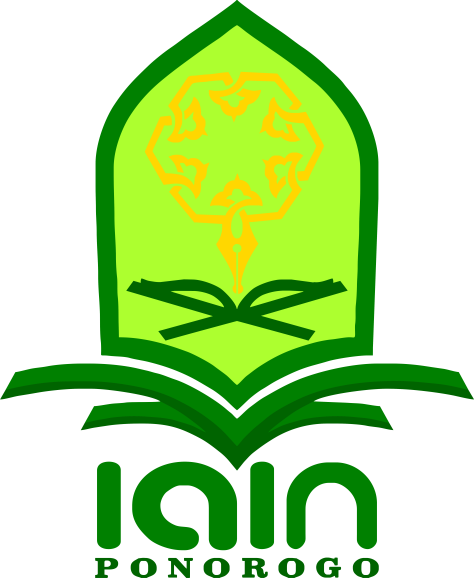 قدّمته:صفي نور بليارقم دفتر القيد 210516087قسم تعليم اللّغة العربيّة  كلية التربيّة والعلوم التعليميّةالجامعة الإسلامية الحكومية فونوروغو2023تطبيق طريقة السؤال والجواب لترقية تحفيز الطلاب الصف السابع في المدرسة الثانوية دار المنى جنيس فونوروغوالبحث العلميّمقدّم إلى الجامعة الإسلامية الحكومية فونوروغولاستيفاء بعض الشروط للحصول على درجة سرجانا في تعليم اللغة العربيةقدّمته:صفي نور بليارقم دفتر القيد 210516087قسم تعليم اللّغة العربيّة  كلية التربيّة والعلوم التعليميّةالجامعة الإسلامية الحكومية فونوروغو2023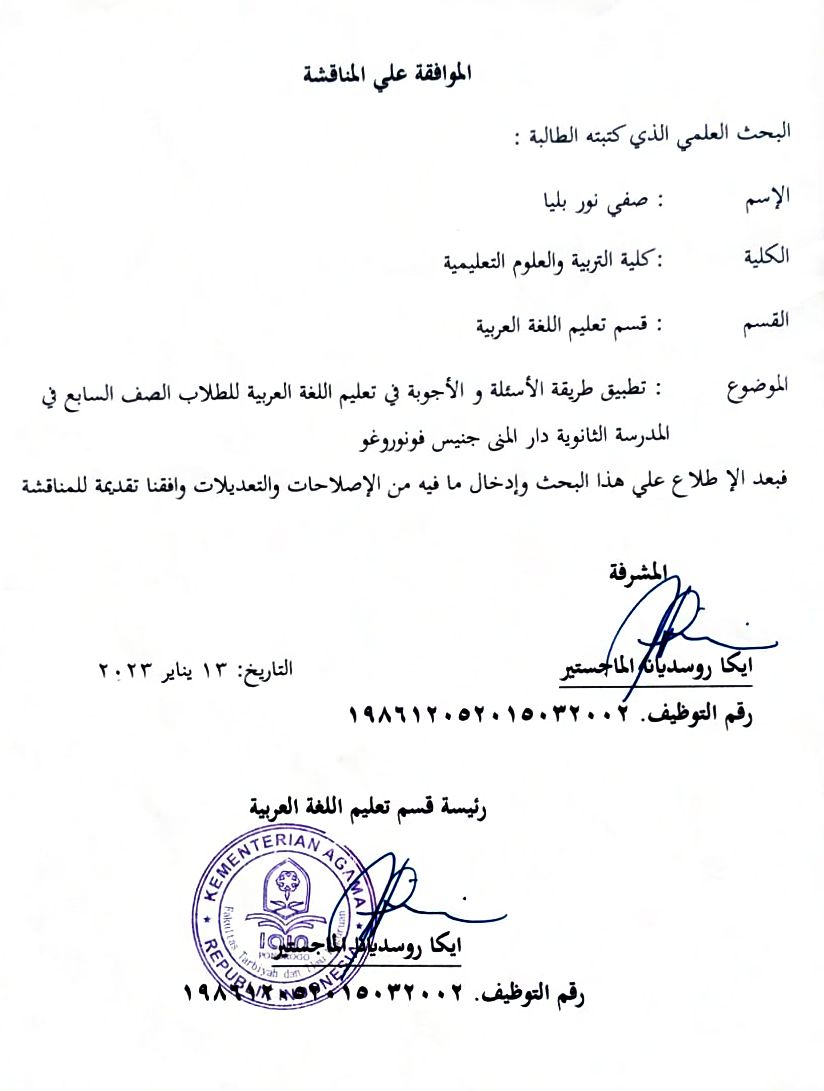 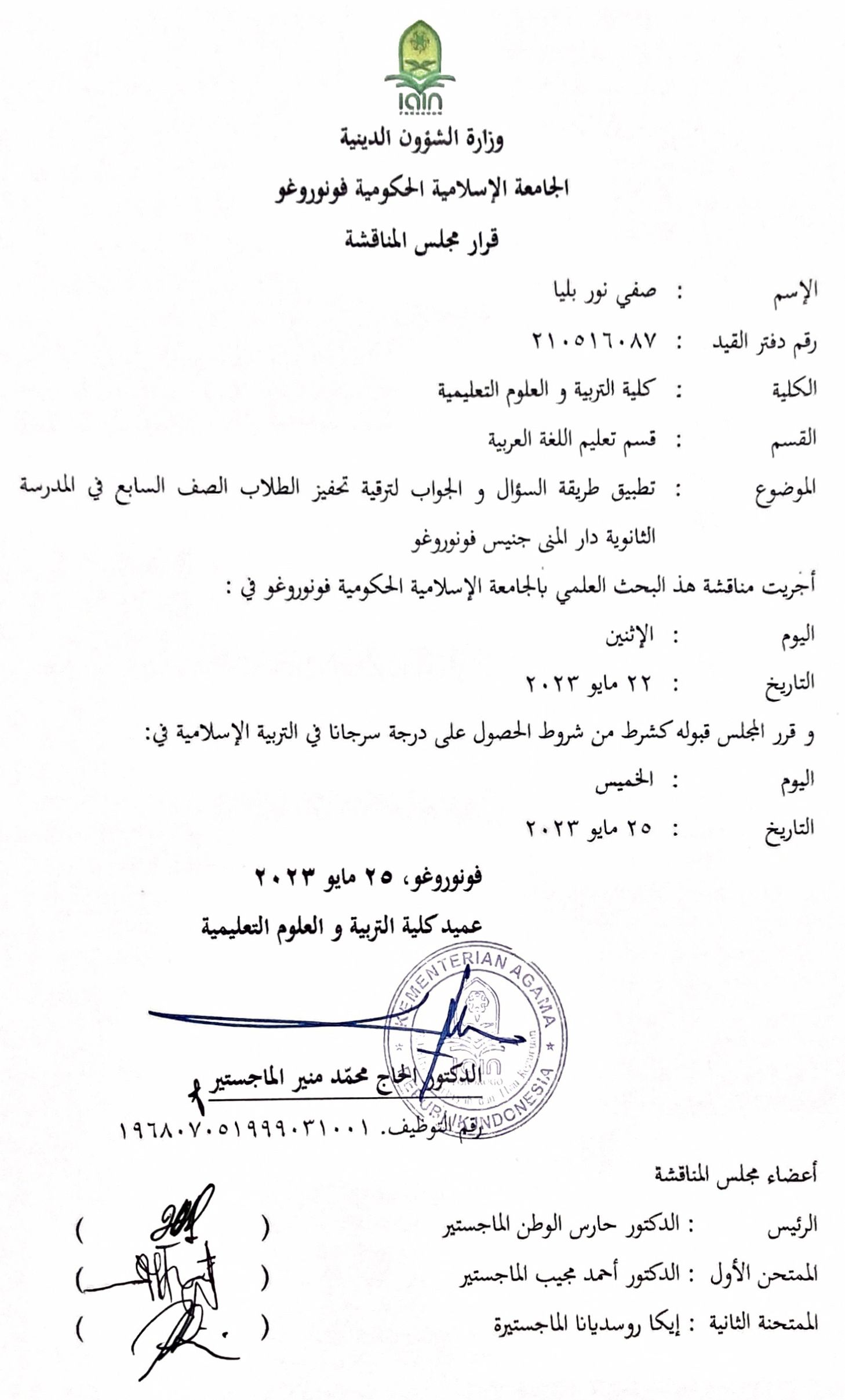 الإهداءالحمد لله رب العالمين علي جميع نعمه من نعمة الإيمان والإسلام والإحسان وكل في حياتنا. صلاة وسلاما دائمين علي نبينا المصطفي رسول الله وعلي أله وأصحابه أجمعين.أهدي هذا البحث إلي :عائلتى المحبة وهي زوجيي و ولديأبي و أمي اللذان يعطيان خير العطية في الحياةإخواني وإخواتي الذين يجتهدون معا في قسم تعليم اللغة العربية خصوصا في فصل ججميع المعلمين والمعلمات في المدرسة الثانوية دار المنى جنيس فونوروغوجميع الطلاب الممحبوبين في المدرسة الثانوية دار المنى جنيس فونوروغوجميع الأعضاء لقسم اللغة العربية "16" عسي الله أن يسهل أمورهم و يهديهم النجاحكل  من يساعدني ويدعوني في كل أموري خصة لإتمام هذا البحث العلميفونوروغو، 13 يناير 2023الباحثة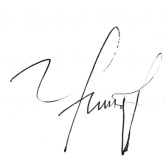 صفي نور بليارقم دفتر القيد 210516087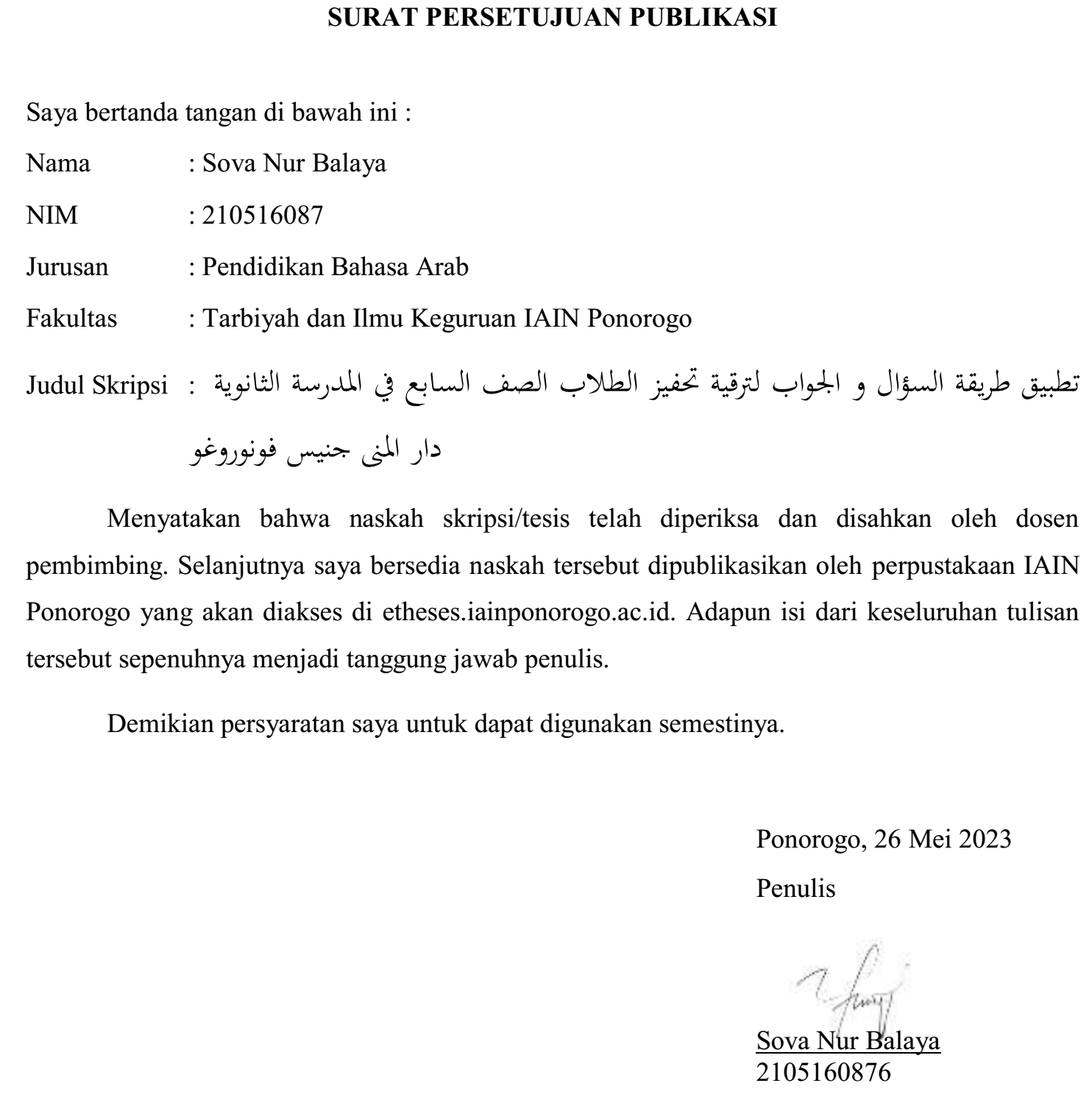 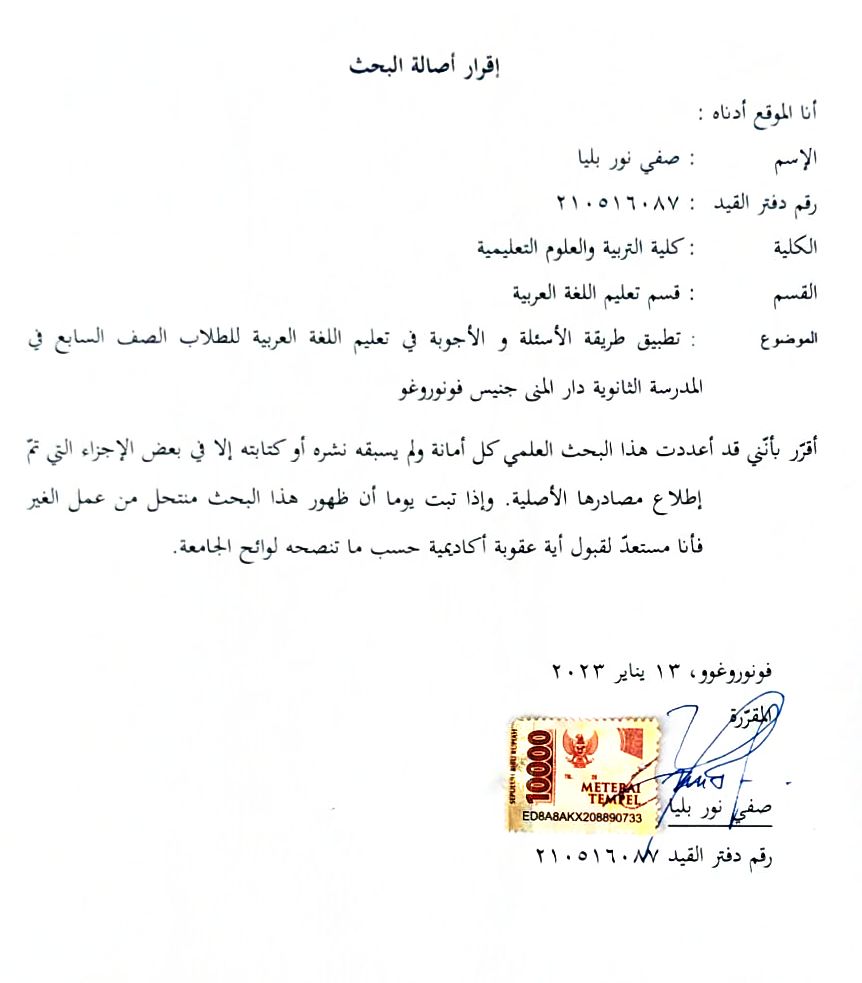 الشعار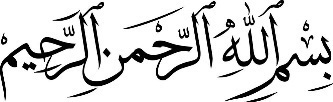 وَمَا اَرْسَلْنَا مِنْ قَبْلِكَ اِلَّا رِجَالًا نُّوْحِيْ اِلَيْهِمْ  فَاسْـَٔلُوْا اَهْلَ الذِّكْرِ اِنْ كُنْتُمْ لَا تَعْلَمُوْنَ.الملخصبليا، صفي نور. 2023. تطبيق طريقة السؤال و الجواب في تعليم اللغة العربية للطلاب الصف السابع في المدرسة الثانوية دار المنى جنيس فونوروغو. البحث العلمي. قسم تعليم اللغة العربية كلية التربية والعلوم التعليمية الجامعة الإسلامية الحكومية فونوروغو. المشرفة إيكا روسديانا الماجستيرة.الكلمات الأساسية : تطبيق، طريقة السؤال و الجواب، تعليم اللغة العربية.يستخدم المعلم تطبيق الطريقة في التعليم اللغة كالمحاولة لتسهيل الطلاب ان يفهموا التعليم. في المدرسة الثانوية دار المنى جنيس فونوروغو يستخدم معلم اللغة العربية طريقة السؤال والجواب في التعليم اللغة  العربية. تطبيق هذه طريقة السؤال والجواب لترقية تحفيز لطلاب علي التدريس و التفهم علي درس للغة العربية.  و الطريقة هي إحدى الجهود الذي يسهل على الطلاب فهم التعليم ، لأن الغرض من التعلم هو أن يتمكن الطلاب من فهم ما ينقله المعلم، ثم يمكنهم ممارسته جيدًا. أما الطريقة التي يستخدم المعلم في المدرسة الثانوية دار المنى جنيس فونوروغو هي إستخدام طريقة السؤال والجواب الذي يستخدم بكيفية بسيطة.ولمعرفة تطبيق طريقة السؤال و الجواب لترقية التحفيز يهدف هذا البحث إلى الكشف عن: (1) كيفية عملية تعليم اللغة العربية باستخدام طريقة السؤال والجواب في المدرسة الثانوية  دار المني جنيس فونوروغو، و (2) كيفية تحفيز الطلاب باستخدام طريقة السؤال والجواب في المدرسة الثانوية  دار المني جنيس فونوروغو.هذا البحث نوع من البحث الكيفي، قام الباحثة بالبحث في المدرسة الثانوية دار المنى جنيس فونوروغو. إستخدمت الباحثة في جمع البيانات بطريقة الملاحظة و الوثيقة و المقابلة. أما لتحليل البيانات، إستخدمت الباحثة تقنية تحليل البيانات نموذج ميلس و هوبرمان.أما نتيجة البحث هي: (1) يتم تطبيق طريقة السؤال والجواب في تعلم اللغة العربية بنموذج عندما يدخل المعلم الفصل بعد التحية، سيطرح المعلم أسئلة على الطلاب بخصوص المادة التي تمت دراستها في الاجتماعات السابقة ثم يقوم المعلم بتسليم المادة التي تم تعلمها في ذلك اليوم، أثناء تسليم المادة، ستتاح للمدرس الفرصة لطرح السؤال والجواب على الطلاب، مع قيام المعلم بطرح أسئلة عشوائية على الطلاب المعينين من قبل المعلم. يحدث هذا أثناء تعلم اللغة العربية قبل انتهاء التعليم، سيقدم المعلم فرصة سؤال وجواب للطلاب، حيث يسأل المعلم الطلاب الإجابة ويطرح الطلاب السؤال والمعلم يجيب على هذه السؤال المتعلقة بالمواد التي تم دراستها وكذلك الأشياء خارج الموضوع التي لا تزال مرتبطة بمادة أو أمثلة غير موجودة في دليل الطالب. (2) وبناءً على نظرية عبد المجيد، أوضح أن الغرض من طريقة السؤال والجواب هو التحقق ومعرفة إلى أي مدى يتم إتقان الموضوع من قبل الطلاب. يتم ذلك من قبل المعلم بعد إعطاء المادة - المادة خلال عدة اجتماعات، يكون للمعلم الحق أو يجب أن يتحقق من فهم الطالب إلى أي مدى يكون الهدف التالي هو تحفيز الطلاب على التفكير من قبل المعلم لطرح السؤال على الطلاب، عندما يجيب الطلاب تلقائيًا، سوف ينفذون عملية التفكير للعثور على الإجابة الصحيحة وتقديمها. بعد ذلك، إعطاء الطلاب الفرصة لطرح المشكلات التي لم يتم فهمها، لذلك في الفرصة التي يوفرها المعلم، يمكن للطلاب أن يسألوا عن المواد التي لم يتم فهمها عند التعلم، فإن الهدف التالي هو تحفيز الطلاب على خلق موقف تنافسي في التعلم وهذا الأخير يدرب الطلاب على التفكير والتحدث بشكل منهجي. إن تطبيق طريقة السؤال والجواب قادر على زيادة دافعية الطلاب بشكل كبير لتعلم اللغة العربية. ويمكن ملاحظة ذلك من خلال نتائج المقابلات التي أجراها الطلاب والمعلمون وكذلك نتائج تقييمات تعلم الطلاب.كلمة الشكر والتقديرإنّ الحمد لله نحمده ونستعينه ونستغفره ونعوذ بالله من شرور أنفسنا ومن سيئات أعمالنا، من يهدي الله فلا مضللة ومن يضلله فلا هادي لة. فبعون الله ورحمته تمّت كتابة هذا البحث. وكان الباحثة لايقدر علي إتمام بحثه بلا مساعدة غيره. فيريد جزيل شكره وفائق احترامه في هذه المناقشة إلي:فضيلة المحترمة الدكتورة الحاجة أيفي معافية الماجستيرة كرئيسة الجامعة الإسلامية الحكومية فونوروغو. فضيلة المحترم الدكتور الحاج محمد منير الماجستير كعميد كلية التربية والعلوم التعليمية بالجامعة الإسلامية الحكومية فونوروغو. فضيلة المحترمة إيكا رشديانا الماجستيرة كمشرفة قسم تعليم اللغة العربية بالجامعة الإسلامية الحكومية فونوروغو و التي قامت بالإشراف التام علي كتابة هذا البحث.جميع المعلمين والمعلمات في هذه الجامعة الذين مخلصين في نشر العلم كلّ الوقت.فونوروغو، 13 يناير 2023الباحثةصفي نور بليارقم دفتر القيد 210516087		المحتوياتصفحة الغلاف		iصفحة الموضوع		iiصفحة الموافقة على المناقشة		iiiصفحة قرار مجلس المناقشة		ivصفحة الإهداء		vصفحة الموافقة على  النشر	 	viiإقرار أصالة البحث		viiiصفحة الشعار		ixالملخص		xكلمة الشكر والتقدير		xivالمحتويات 		xviالباب الأول: المقدمةخلفية البحث		1 تحديد البحث		11سؤلا البحث		12هدفا البحث		12فوائد البحث		13تنظيم كتابة تقرير البحث		14الباب الثانى:  البحوث السابقة و الإطار النظريالبحوث السابقة		17الإطار النظري		19نظرة طريقة السؤال والجواب		19تعريف طريقة السؤال والجواب		19الغرض		27العوامل المؤثرة في طريقة السؤال والجواب		30التخطيط والتنفيذ في طريقة السؤال والجواب		37مزايا وعيوب طريقة السؤال والجواب		46تحفيز التعلم		51تعريف التحفيز		51وظائف والغرض من التحفيز		55نظريات التحفيز		57تعريف التعلم		60تحفيز التعلم		63العوامل التي تؤثر على تحفيز التعلم		65الباب الثالث: منهج البحثمنهج البحث و نوعه		79منهج البحث		79نوع البحث		80حضور الباحثة		80مكان البحث		81مصادر البيانات		81تقنيات البيانات		82تحليل البيانات		86فحص صحة البيانات		88خطوات البحث		90الباب الرابع:  عرض البيانات و تحليل البياناتعرض البيانات العامة		93تاريخ تأسيس المدرسة الثانوية  دار المني فونوروغو		93الموقع الجغرافي المدرسة الثانوية  دار المني		95رؤية ورسالة وأهداف المؤسسة		97حالة المعلمين وموظفي التعليم والطلاب ومرافق البنية التحتية		100عرض البيانات الخاصة		104استخدام طريقة السؤال والجواب في تعليم اللغة العربية في مدرسة المدرسة الثانوية  دار المني فونوروغو		104استخدام طريقة السؤال والجواب لترقية التحفيز في تعليم اللغة العربية في المدرسة الثانوية دار المني جنيس فونوروغو		114ج. تحليل البيانات		125استخدام طريقة السؤال والجواب في تعليم اللغة العربية في مدرسة المدرسة الثانوية  دار المني فونوروغو	125استخدام طريقة السؤال والجواب لترقية التحفيز في تعليم اللغة العربية في المدرسة الثانوية دار المني جنيس فونوروغو		130الباب الخامس: الخاتمة	نتيجة البحث		139الإقتراحات 		141  قائمة المراجعالملاحقترجمة الحياةالباب الأولالمقدمةخلفية البحثالتعلم أساسًا هو نشاط وعملية منهجية ومنهجية تتكون من عدة مكونات، وهي المعلمون والمناهج والطلاب وغيرها. تعمل كل هذه المكونات بانتظام، لذا لا يمكنها العمل بشكل مستقل عن بعضها البعض أو بشكل منفصل (تختلف).يتضمن نجاح التعلم الفعال مقياسين، وهما تحقيق الأهداف ونتائج التعلم. لتحقيق فعالية التعلم، يجب على المعلم إتقان مجموعة متنوعة من مهارات التعلم الأساسية، بما في ذلك القدرة على فتح وإغلاق التعلم، والقدرة على طرح السؤال، والقدرة على الشرح، والقدرة على استخدام الاختلافات، والقدرة على توفير التعزيز، والمهارات. إدارة الفصول، إلخ.لذلك يمكن فهم أن التعلم هو عملية يقوم بها الأفراد لتحقيق تغيير في السلوك الجديد نتيجة لتجربة الفرد الخاصة في التفاعل مع البيئة ككل. في هذه الحالة، يتعلم المعلم بوعي لنقل المعلومات وتنظيم النظم البيئية ويكون مبدعًا باستخدام طرق مختلفة. حتى يتمكن الطلاب من إكمال مهام التعلم وتحقيق النتائج المثلى مثل التغييرات في السلوك.التعلم هو عملية يقوم بها الشخص لاكتساب المهارات والمواقف. وفقًا لخبير التعليم دمياتي محمود، التعلم هو تغيير يحدث في الشخص ويحدث من خلال التجربة. تعتبر أنشطة التدريس والتعلم في الأساس عملية اتصال أو عملية توصيل الرسائل.التعليم هو جهد واع ومخطط لخلق جو وعملية تعلم بطريقة تجعل الطلاب يطورون بنشاط إمكاناتهم الروحية الدينية، والانضباط الذاتي، والشخصية، والذكاء، والشخصية النبيلة، والمهارات التي يحتاجونها هم والمجتمع والأمة والناس.يلعب التعليم دورًا مهمًا جدًا في الحياة الروحية للإنسان. يخلق التعليم الجيد كائنات بشرية متفوقة ومستقلة وذات قدرة تنافسية عالية. يمكن النظر إلى التعليم على أنه جانب يلعب دورًا رئيسيًا في إعداد وتشكيل الأجيال القادمة. ثم مع التعليم الجيد ، يمكن للفرد أن يحقق الرخاء، ويطور إمكاناته ويشارك بنشاط في التنمية الوطنية. ومع ذلك، تجدر الإشارة إلى أنه يجب استخدام الوسائل أو الأساليب المناسبة لإجراء تدريب جيد. يمكن أن تكون هذه الطريقة أو الأساليب عاملاً محددًا لنجاح التدريب. لذلك يجب على المعلم استخدام طريقة التدريس الصحيحة لنقل الموضوع. الطريقة هي وسيلة لتحقيق الأهداف التي تم تحديدها. يحتاج المعلمون في أنشطة التدريس والتعلم إلى أساليب يختلف استخدامها وفقًا للأهداف المراد تحقيقها. موقع الأسلوب كأداة تحفيزية واستراتيجية تعليمية وأداة لتحقيق الأهداف. تعرف طريقة التعلم بأنها الطريقة التي يستخدمها المعلم، وفي هذه الحالة تكون الطريقة أداة لتحقيق أهداف التعلم في أداء واجباتهم. لكن في الواقع التنفيذ والأساليب والتقنيات مختلفة. طريقة التعلم إجرائية، وتتضمن خطوات معينة.يمكن أن تتم عملية التدريب من خلال التعلم الرسمي وغير الرسمي والعرضي. يمكن أن تتم عملية التعليم الرسمي في مؤسسة تعليمية تسمى مدرسة. لا تزال المرافق التعليمية مثل هذه المدرسة مملوكة للمدرسة. المدارس الحكومية ذات وضع المدارس الحكومية والمدارس المملوكة للمؤسسات التي تتمتع بوضع مدارس خاصة. يمكن استخدام كلا النوعين من المدارس كوسيلة للحصول على معلومات تعليمية. نوع واحد من  المعهد التي تملكها المؤسسة هو التي أنشأتها المدرسة هداة المني الإسلامية. هي إحدى المدارس التي تلعب دورًا في النهوض بالتعليم في إندونيسيا.هو التزام على البشر يستمر مدى الحياة من الولادة إلى العالم، يحتاج الأطفال إلى التعليم. يحتاج كل إنسان إلى التعليم من أجل القيام بالأنشطة الاجتماعية في المجتمع الذي يعيش فيه. حقيقة أن الأطفال ككائنات غير ناضجة يتلقون مساعدة جيدة ومرافقة وتوجيه وتوجيه حتى يتمكنوا من تطوير إمكاناتهم على أكمل وجه. أحد الجهود التي يمكن القيام بها هو من خلال التعليم الرسمي في المدارس. المدرسة هي منشأة تُستخدم كمكان لتعلم الطلاب في اكتساب المعرفة.وفقًا للمادة 31 (3) من قانون جمهورية إندونيسيا لعام 2003، يطور التعليم الوطني المواهب ويشكل شخصية الأمة وحضارتها بهدف تطوير إمكانية أن يصبح الطلاب بشرًا يؤمنون بالله تعالى ويخافونه. ويتمتعون بأخلاق نبيلة وصحية وواسعة الأفق، وأن يصبحوا مواطنين قادرين ومبدعين ومستقلين وديمقراطيين ومسؤولين.كمكان لاكتساب المعرفة، لا تعمل المدارس فقط على تنمية ذكاء الأطفال ولكن أيضًا تنمية الشخصية. في تنمية شخصية الطلاب، توفر المدارس المواد التعليمية، وهي تعليم اللغة العربية. في تعليم اللغة العربية، يتم توجيه الطلاب للبقاء متحمسين في المواد التعليمية التي تستخدم اللغة العربية بحيث يمكن أن تكون معرفة الطلاب باللغة العربية أكثر إتقانًا من حيث تطبيقها ومن حيث القوامة.المعلم هو الشخص الذي يلعب دورًا مهمًا في تنمية إمكانات ومواهب الطلاب، خاصة في تعلم اللغة العربية. يقدم مدرسو تعليم اللغة العربية طريقة سؤال وجواب في موضوعات تعليم اللغة العربية المتعلقة بالمواد العربية إما في شكل سؤلا أو قويدا أو حول القصص.لا يمكن فصل تعلم اللغة العربية عن المشاكل التي تؤثر على عملية التعلم من الداخل ومن الخارج. لذلك، هناك العديد من الأساليب التي يستخدمها المعلمون لتنفيذ تعلم اللغة العربية بحيث يعمل بكفاءة أكبر، ومن الطرق التي يستخدمها المعلم طريقة السؤال والجواب حيث تتطلب هذه الطريقة أن يكون المعلم والطلاب / الطلاب نشطين في عملية التعلم.تتضمن طريقة السؤال والجواب أيضًا الأساليب التي يستخدمها المعلمون في عملية التعلم. للطلب دور مهم في أنشطة التدريس والتعلم. ستؤدي السؤال المصممة جيدًا وتقنيات الإرسال المناسبة إلى زيادة مشاركة الطلاب في أنشطة التدريس والتعلم، وإثارة اهتمام الطلاب وفضولهم بشأن القضايا التي تتم مناقشتها، وتطوير التفكير النشط وأنماط التعلم لدى الطلاب، وتركيز انتباه الطلاب على القضايا التي تتم مناقشتها.كما عُرفت طريقة السؤال والجواب في تاريخ تطور الإسلام، لأن هذه الطريقة كانت تستخدم في كثير من الأحيان من قبل الأنبياء ورسل الله في تعليم التعاليم التي يأتون بها إلى شعوبهم. تعد هذه الطريقة من أقدم الطرق إلى جانب طريقة المحاضرة، لكن فعاليتها أكبر من الطرق الأخرى. لأنه باستخدام طريقة السؤال والجواب، يمكن الحصول على الفهم والفهم بشكل أكثر صلابة، بحيث يمكن تجنب جميع أشكال سوء الفهم والضعف في فهم التعليم قدر الإمكان.من ناحية أخرى، هناك أيضًا طلاب لا يعرفون كيفية قراءة الكتابة العربية والقويدا، لذلك يستخدم المعلم طريقة السؤال والجواب هذه كشكل من أشكال جهد المعلم لتسهيل عملية تعلم اللغة العربية وأيضًا لزيادة الطالب الدافع في تعلم اللغة العربية. لأنه بهذه الطريقة يمكن للمدرس معرفة إلى أي مدى يستطيع الطلاب فهم المواد التي تم نقلها، وكذلك يمكن للطلاب أن يسألوا المعلم عما يريدون طرحه فيما يتعلق بتعليم اللغة العربية.ويقصد به ذلك الكتاب الذي يقدم ألى المدرس معلومات لازمة عن المنهج أو الكتاب المدرسي : أهدافه، ومنطلقاته، وأسس إعداده كما يرشده إلى طريقة التدريس المناسبة مقدما له في الأحيان نماذج توضيحية من التعليم، مبينا له أنواع وكيفية استخدام الوسائل التعليمية، مقترحا عليه أساليب التقويم.المدرسة الثانوية دار المني هي مدرسة خاصة تحت رعاية مؤسسة نهضة العلماء وتقع في بروتونغاران، منطقة فونوروغو، المقاطعات فونوروغو. تتمثل إحدى مهام هذه المدرسة في تثقيف الطلاب ليصبحوا ورثة المعارف الدينية لعلماء السلف. يتميز هذا من خلال الأنشطة الروتينية لصلاة الضحى في الجماعة، والاستغاثة، وتلاوة القرآن لمدة ساعة واحدة قبل بدء التعلم، وإحياء ذكرى كل يوم إسلامي بشكل روتيني. في عملية تعلم اللغة العربية في المدرسة الثانوية  دار المني ، هناك صعوبات يواجهها الطلاب في فهم المواد التي تم نقلها من قبل المعلم.وقال عبد القادر المنسي إن طريقة السؤال والجواب هي طريقة يتم إجراؤها من خلال طرح سؤال وجواب بهدف معرفة ما إذا كانت ذاكرة الأطفال قد أتقنت موضوعًا معروفًا بالفعل. نظرًا لأن اللغة العربية ليست لغتنا الأولى ، فإن التعلم باستخدام طريقة السؤال والجواب يمكن أن يجعل الطلاب أكثر فضولًا واهتمامًا بتعلم اللغة العربية. بالإضافة إلى أن المعلم يطرح السؤلا بنشاط ويفكر الطلاب بنشاط في الإجابة. يمكن أيضًا أن يكون العكس. أي أن الطلاب يطرحون سؤلا بنشاط في تعلم اللغة العربية والمواد التي لم يتم فهمها بعد.مزايا طريقة السؤال والجواب هي كما يلي: يمكن للسؤلا جذب انتباه الطلاب وتركيزه ، حتى عندما يكون الطلاب صاخبين عندما يكونون نائمين ، فإنهم يصبحون أقوياء ويتخلصون منها. حفز الطلاب على تدريب وتطوير قوة التفكير بما في ذلك قوة الذاكرة. تنمية شجاعة الطلاب ومهاراتهم في الإجابة والتعبير عن الآراء. زيادة مشاركة الطلاب في أنشطة التدريس والتعلم. إثارة اهتمام الطلاب وفضولهم بشأن المشكلة التي تتم مناقشتها. وبالتالي فإن استخدام طريقة السؤال والجواب ضروري لزيادة تحفيز الطلاب والتغلب على صعوبات الطلاب.بعيدًا عن مشكلة الخلفية هذه، يهتم الباحثة بإجراء البحث من خلال أخذ عنوان الرسالة التالي: تطبيق طريقة السؤال و الجواب في تعليم اللغة العربية للطلاب الصف السابع في المدرسة الثانوية دار المنى جنيس فونوروغو.تحديد البحثهناك العديد من الأشياء أو العوامل التي يمكن دراستها في هذه الدراسة لمتابعتها أو استخدامها كبحث إضافي له نطاق أوسع من المناقشة. ومع ذلك، لا يمكن إنكار وجود قيود من الباحثة من حيث الوقت والقدرة على التكلفة والقدرة على تحمل تكاليف الباحثة، لذلك لا يمكن للباحثين الوصول إلى جميع العوامل أو الأشياء التي يمكن للباحث مناقشتها بالفعل. لذلك ركز الباحثة على تحفيز الطلاب باستخدام طريقة السؤال والجواب في تعليم اللغة العربية.سؤلا البحثكيف عملية تعليم اللغة العربية باستخدم طريقة السؤال والجواب في المدرسة الثانوية  دار المني جنيس فونوروغو ؟كيف تحفيز الطلاب باستخدام طريقة السؤال والجواب في تعليم اللغة العربية في المدرسة الثانوية  دار المني جنيس فونوروغو ؟هدفا البحثلوصف كيفية استخدام طريقة السؤال والجواب في تعليم اللغة العربية في المدرسة الثانوية  دار المني جنيس فونوروغو.لوصف كيفية تحفيز الطلاب باستخدام طريقة السؤال والجواب في تعليم اللغة العربية في المدرسة الثانوية دار المني جنيس فونوروغو فوائد البحثالفوائد النظريةمن المتوقع أن يقدم هذا البحث نظرة ثاقبة ومعرفة الأساليب المستخدمة من قبل المعلمين وكذلك تطبيقها في زيادة تحفيز الطلاب في المدرسة الثانوية  دار المني جنيس فونوروغو.الفوائد العمليةللكتابيمكن إضافة بصيرة وتجربة مباشرة حول تعلم اللغة العربية والأساليب المستخدمة في التعلم.للقراءيمكن إضافة المعرفة والبصيرة حول تطبيق طريقة السؤال والجواب في تعلم اللغة العربية وزيادة تحفيز الطلاب في المدرسة الثانوية  دار المني جنيس فونوروغو.للطلابيمكن أن تزيد من الدافعية والاهتمام والحماس للطلاب في تعلم اللغة العربية.للمدرسةبالنسبة لهذا البحث، من المأمول أن تكون قادرة على المساهمة وتقديم المدخلات للمدارس المعنية بتطبيق طريقة السؤال والجواب في تعلم اللغة العربية وزيادة تحفيز الطلاب في المدرسة الثانوية  دار المني جنيس فونوروغو.و. تنظيم كتابة تقرير البحث الباب الأول	: مقدمة. في هذه المقدمة، ستتم مناقشة خلفية المشكلة، لمحة عامة عن أسباب إجراء هذا البحث، محور البحث، صياغة المشكلة، أهداف البحث، فوائد البحث، وينتهي بـمناقشة منهجية.الباب الثاني	:الدراسة النظرية لتحليل العناصر، في شكل اختبارات الصلاحية، واختبارات الموثوقية، ومستوى الصعوبة، والقوة التمييزية، المشتت، وكذلك مراجعة الأدبيات.الباب الثالث	: يحتوي على طرق البحث التي تشمل تصميم البحث، والسكان، والعينات والمجيبين، وأدوات جمع البيانات، وتقنيات جمع البيانات، وتقنيات تحليل البيانات.الباب الرابع	: هو فصل يحتوي على نتائج البحث ويتضمن لمحة عامة عن موقع البحث ووصف البيانات وتحليل البيانات وكذلك التفسير والمناقشة.الباب الخامس	: يحتوي على الخاتمة التي تضمنت الاستنتاجات والمقترحات. يعمل هذا الفصل على تسهيل فهم القراء لجوهر هذه الأطروحة.الباب الثانياﻟﺒﺤﻮث اﻟﺴﺎﺑﻘﺔ واﻹﻃﺎر اﻟﻨﻈﺮياﻟﺒﺤﻮث اﻟﺴﺎﺑﻘﺔاستنادا إلى نتائج الدراسات الأدبية السابقة، وجدت الباحثة عناوين تتعلق بالأبحاث المتعلقة بطريقة المحاورة كزيادة في تحفيز تعلم الطلاب:علي رحمادينتو، 2012, استخدام أساليب السؤال والجواب في تحسين فعالية التعليم الديني الإسلامي في المدرسة العالية الحكومية  ترينغغالك.يناقش البحث (1) كيفية تنفيذ طريقة السؤال والجواب في الصف العاشر بالمدراسة العالية الحكومية  ترينغغالك؟ (2) كيف يحاول المعلمون تبسيط تعلم التربية الدينية الإسلامية في المدرسة العالية الحكومية)ترينغغالك؟ (3) ما هي العوامل التي تدعم وتمنع فعالية التعليم الديني الإسلامي من خلال طريقة السؤال والجواب في  المدرسة العالية الحكومية  ترينغغالك؟يوليينطي, 2014, تطبيق طريقة سؤال وجواب باستخدام وسائل الإعلام السمعية البصرية لتحسين نتائج التعلم التربية الوطنية في   المدرسة الابتدائية الحكومية  6 فيناروع سنة الدراسة 2013/2014. يبحث فيها (1) كيف هي أنشطة المتعلمين في تعلم الصف الثالث التربية الوطنية من السنة الدراسية 2013/2014 في وقت تطبيق طريقة سؤال وجواب باستخدام وسائل الإعلام السمعية والبصرية؟  (2) هل هناك زيادة في نتائج التعلم التربية الوطنية عند تطبيق طريقة سؤال وجواب باستخدام وسائل الإعلام السمعية والبصرية في طلاب الصف الثالث المدرسة الابتدائية الحكومية  6  سنة الدراسة 2013/2014؟سيتي نور عزيزة، 2005، تأثير استخدام أساليب السؤال والجواب في القاعدة قيدة التعلم على الإبداع من التفكير الطلاب مدرسة الثانوية 1 غريعسيع  باتانج. السؤال البحثي هو (1) كيف يتم تنفيذ طريقة السؤال والجواب في تعلم العقيلة الأخلاقية في مدرسة الثانوية 1 غريعسيع  باتانج.؟ (2) كيف هو الإبداع من الطلاب في مدرسة الثانوية 1 غريعسيع   باتانغ؟ (3) هل هناك علاقة بين تطبيق أو استخدام أساليب السؤال والجواب في تعلم  مادة العقيدة والاخلاقاﻹﻃﺎر اﻟﻨﻈﺮينظرة طريقة السؤال والجوابتعريف طريقة السؤال والجوابيتكون مصطلح طريقة التدريس من كلمتين، هما "الطريقة" و "التدريس". تأتي الطريقة من كلمتين هما Meta و hodos. ميتا تعني "من خلال" ، و hodos  تعني "الطريق أو الطريق". لذلك يمكن تفسير الطريقة على أنها مسار أو طريقة يجب اتباعها لتحقيق هدف معين.بعض الفهم للطريقة عند بعض الخبراء وهي:وفقا لمهبين سياح في كتابه "علم نفس التعليم بمقاربة جديدة" فإن هذه الطريقة تعني حرفيا الطريق. في الاستخدام العام، يتم تعريف الطريقة على أنها طريقة لتنفيذ نشاط أو طرق لتنفيذ نشاط باستخدام الحقائق والمفاهيم بشكل منهجي.وفقًا لمزين عارفين، "تعريف الطريقة هو طريقة، وليس خطوة أو إجراء. إجراء كلمة هو أكثر تقنية إدارية أو تصنيفية. يبدو الأمر كما لو أن التعليم أو التدريس يتم تفسيرهما فقط على أنهما طريقة لها آثار على التأثير. ثم الترابط بين المعلمين والطلاب في عملية التكافل نحو أهداف معينة.وفقًا لي و ج س فوروادر منطا ، "الطريقة هي" طريقة "منظمة ومتعليمة جيدًا لتحقيق الهدف. الاستنتاج من التعريفات أعلاه هو أن الطريقة بشكل عام هي الطريقة الصحيحة والسريعة للقيام بالأشياء، مثل نقل الموضوعات.ووفقًا لمحمد طالب، فإن الطريقة هي طريقة تُستخدم بانتظام لأداء عمل ما من أجل تحقيق نتيجة جيدة بالشكل المرغوب.بالإشارة إلى بعض مفاهيم الخبراء أعلاه، يمكن استنتاج أن الطريقة هي طريقة أو طريقة منظمة ومخططة يستخدمها المعلم في نقل أو تقديم موضوع للطلاب بحيث يمكن لأهداف التعلم المحددة أن تتحقق مصحوبة بتغييرات في السلوك لدى المتعلمين. فيما يلي بعض التعريفات لطريقة السؤال والجواب حسب بعض الخبراء:بحسب دكتراندوس روستيه، طريقة السؤال والجواب هي طريقة للتدريس حيث ينشط المعلم والطلاب معًا، ويطلب المعلم من الطلاب تقديم إجابات، ويعبر الطلاب عن أفكار جديدة، وبهذا يهدف المعلم.بحسب دكتراندوس طريقة سوطاما للسؤلا والجواب هي طريقة يستخدم فيها المعلم / يعطي سؤلا للطلاب ويجيب الطلاب، أو العكس بالعكس يسأل الطلاب المعلم ويجيب المعلم على سؤلا الطلاب.طريقة السؤال والجواب حسب سيف الجمارة هي طريقة لتقديم التعليم في شكل سؤلا يجب الإجابة عليها، خاصة من قبل المعلم للطلاب، ولكن أيضًا من الطلاب إلى المعلمين.وفقًا لي ارماي ريف، فإن طريقة السؤال والجواب هي تقنية لتقديم التعليم من قبل المعلم لطرح السؤال. أو طريقة في التعليم حيث يطرح المعلم سؤلا بينما يجيب الطلاب عن المادة التي حصلوا عليها.بناءً على بعض الآراء المذكورة أعلاه، يمكن الاستنتاج أن طريقة السؤال والجواب هي تقنية لتقديم التعليم حيث يكون المعلم والطلاب نشطين، ويعطي المعلم سؤلا للطلاب ويجيب الطلاب أو قد يكون العكس، الطلاب اسأل والمعلم يجيب. هذا النشاط يمكن أن يجعل الطلاب أكثر نشاطًا ويمكن أن يشجعهم على الشعور بالفضول.إن اللغة العربية الألفاظ الموضوعة المنسوبة للعرب هي الكلمة التي يعبرها للعرب عن أغراضهم. استخدام الوسيلة التعليمية في مجال التعليم والتعلم من الأمور المهمة لأنها تهدف إلى إيضاح المعلومات والأفكار وتجذب اهتمام الطالبات وتمني ثروة الطالب اللغوية وغيرها من فوائد الوسيلة التعليمية.الوسيلة التعليمية هيجمع الأدوات والمعدات والألة التى يستخدمها المدرس أو الدارس لنقل محتوى التعليم إلى مجموعة من الدارسين سواء داخل الفصل أو خارجه دف تحسين العملية التعليمية. وكان تطبيقها في المواقف التعليمية لابد أن تناسب لمادة التعليمية.تتضمن طريقة السؤال والجواب الأساليب التي يستخدمها المعلمون في عملية التعلم. للطلب دور مهم في أنشطة التدريس والتعلم. ستؤدي السؤال المصممة جيدًا وتقنيات الإرسال المناسبة إلى زيادة مشاركة الطلاب في أنشطة التدريس والتعلم، وإثارة اهتمام الطلاب وفضولهم بشأن القضايا التي تتم مناقشتها، وتطوير التفكير النشط وأنماط التعلم لدى الطلاب، وتركيز انتباه الطلاب على القضايا التي تتم مناقشتها.كما عُرفت طريقة السؤال والجواب في تاريخ تطور الإسلام، لأن هذه الطريقة كانت تستخدم في كثير من الأحيان من قبل الأنبياء ورسل الله في تعليم التعاليم التي يأتون بها إلى شعوبهم. تعد هذه الطريقة من أقدم الطرق إلى جانب طريقة المحاضرة، لكن فعاليتها أكبر من الطرق الأخرى. لأنه باستخدام طريقة السؤال والجواب، يمكن الحصول على الفهم والفهم بشكل أكثر صلابة، بحيث يمكن تجنب جميع أشكال سوء الفهم والضعف في فهم التعليم قدر الإمكان.كلمة بطاقة لغة بمعنى الورقة. واصطلاحا هي رقعة صغيرة يثبت فيها مقدار ما تجعل فيه، إن كان عينا فوزنه أو عدده، وإن كان متاع فقيمته. وكلمة السؤال لغة طالبات الصدقة. واصطلاحا ما يطلب من كل طالبات العلم الإجابة عنه في الامتحان. وكلمة الجواب لغة رجع الكلام. واصطلاحا مايكون ردّا على سؤال أو دعاء أو دعو. والمراد ببطاقة السؤال والجواب في هذه الرسالة هي البطاقة التي توزع للطالبات وفقا بعددهم وتكتب عليهاسؤالوعلى ظهرها إجابة لسؤال أخرى.مثال على استخدام أسلوب السؤال والجواب الذي استخدمه الملاك جبرائيل مع النبي محمد في تعليم الإسلام لأصحابه. فجاء جبريل، بتجسد نفسه كرجل، وسأل النبي محمد عن معنى الإسلام والإيمان والإحسان ومتى سيحدث يوم القيامة، ثم أجاب النبي على السؤال، وغادر جبريل على الفور واختفى. على هذا الأساس، أوضح النبي لأصحابه: هذا الرجل هو في الواقع الملاك جبرائيل الذي جاء لتعليم الناس تعاليمهم.في الشريعة الإسلامية عندما يُسأل عن العلم وجب عليه الإجابة حسب استطاعته، وإلا فإن الله يهدده بالعقوبات المؤلمة. تختلف طريقة السؤال عن طريقة التقييم، وطريقة السؤال والجواب هي تقنية لتقديم المواد، في حين أن التقييم هو أداة قياس لقياس نتائج تعلم الطلاب.الغرضمن طريقة السؤال والجواب الغرض من استخدام أسلوب السؤال والجواب في أنشطة التدريس والتعلم هو:لخص المواد السابقة. بعد أن يصف المعلم مشكلة ما، يطرح المعلم عدة سؤلا. تمت الإجابة على السؤال من قبل الطلاب، في حين تم تنظيم نتائج الإجابات الصحيحة / الصحيحة بشكل جيد بحيث تكون نظرة عامة على التعليم التي ستصبح خاصة بالطلاب.استمرار التعليم السابق. من خلال تكرار التعليم الذي تم تقديمه في شكل سؤال، سيتمكن المعلم من لفت الانتباه إلى التعليم السابق.جذب انتباه الطلاب لاستخدام المعرفة والخبرة.قيادة تجارب أو أفكار الطلاب. عندما يواجه الطلاب مشكلة، يمكن توجيه تفكير الطلاب من خلال طرح السؤال أو يمكن للطالب الذي لا ينتبه إلى حديث المعلم أن يحاول الانتباه إلى تفسيرات المعلم بشكل مفاجئ من خلال طرح بعض السؤال.تشتيت المحادثة لتحفيز انتباه الطلاب في التعلم بحيث يكون هناك تعاون بين الطلاب والمعلمين ويمكن أن يزيد من حماس الطلاب.فحص قدرة الطلاب على فهم نص قرأوه أو محاضرة سمعوها.لا ينبغي أن يكون لاستخدام طريقة السؤال والجواب في التعلم الأهداف التالية:تقييم مستوى قدرة الطلاب فيما يتعلق بموضوعهم. لا يمكن لطريقة السؤال والجواب أن تقدم سوى وصفًا تقريبيًا ويمكن استخدامها فقط لتذكر ما يمكن إعطاؤه وصفًا تقريبيًا ولا يمكن استخدامها إلا لتذكر ما يمكن تعلمه أو علاقته بهذا التعليم.المشكلة معقدة للغاية بينما الإجابة محدودة من قبل المعلم. إذا أدت السؤال التي طرحها المعلم إلى العديد من الإجابات، فلا ينبغي أن تكون الإجابات محدودة. لكن امنح الفرصة للإجابة على أوسع نطاق ممكن أو نفذ طريقة المناقشة إذا لزم الأمر.يجب ألا تقتصر السؤال المطروحة على إجابات "نعم" أو "لا" وحدها، ولكن يجب أن تشجع الإجابات الطلاب على التفكير في الإجابة الصحيحة.أعط الأدوار لطلاب معينين فقط. يجب طرح السؤال على جميع الطلاب، وليس فقط بعض الطلاب. وبالمثل، يجب أن تُعطى الإجابة لجميع الطلاب، وليس فقط لأولئك الأذكياء جدًا. حتى الطلاب الهادئين أو الخجولين يتم تشجيعهم أكثر على الإجابة حتى يعتاد عليها.العوامل المؤثرة في طريقة السؤال والجوابكطريقة، لا تكون الطريقة قائمة بذاتها، ولكنها تتأثر بعوامل أخرى. وبالمثل، فإن طريقة السؤال والجواب تتأثر بعوامل أخرى، في حين أن العوامل التي تؤثر عليها هي:حالة الطلابتعتبر الطالب عنصرًا يجب أخذه في الاعتبار، لأن الطرق التي سيتم تحديدها هي أدوات لتحريكهم حتى يتمكنوا من استيعاب / تعلم المواد المقدمة. لا يمكننا تحفيز الطلاب إلا إذا كانت الطريقة مناسبة مستوى تطور / نضج الطلاب سواء في مجموعات (فصول) أو بشكل فردي لا نجبر الطلاب على التنفيذ أو التحرك وفقًا لإرشادات الأسلوب. لن ينتج عن الإكراه حركة (أنشطة تعليمية) فحسب، بل سيضر أيضًا بتنمية الطلاب أنفسهم. عدي ليس تلميذًا للطريقة، ولكنه طريقة للطالب، لأن الطريقة في يد المعلم ليست شيئًا موثقًا أو فقيًا.المواد أو المواد التعليميةيجب أن يؤدي إتقان المعلم للمادة إلى طبيعة التخصص (التخصص) للمعرفة أو المهارات التي يتم تدريسها بالنظر إلى المحتوى والطبيعة والمدى، يجب أن يكون المعلم قادرًا على وصف المعرفة أو المهارات وما سيتم تدريسه في مجال المعرفة أو المهارات المعنية. إن ترتيب عناصر المعلومات الجيدة لن يسهل على الطلاب التعلم فحسب، بل سيوفر أيضًا صورة واضحة كدليل في تحديد طرق التدريس.الموقفالمقصود بالموقف هنا هو جو التعلم أو جو الفصل الدراسي. ويدخل في هذا المعنى الجو المتعلق بحالة الطلاب، مثل: الإرهاق والحماس للتعلم، والظروف الجوية، وحالة المعلم، على سبيل المثال، ليست جديدة بعد الآن (متعبة) أو فجأة تحت "الضغط" (الإجهاد). الفئات المجاورة التي قد تتداخل أو تتعطل بسبب استخدام طريقةالمرافقالتسهيلات هي أي شيء يمكن أن يسهل الجهود أو يسرع العمل من أجل تحقيق الهدف. يمكن تقسيم المرافق إلى قسمين وهما:المرافق المادية، مثل: الأماكن ومعدات التعلم في الفصل، والوسائل التعليمية، والكتب المدرسية والمكتبات، والأماكن والمعدات لمختلف التدريبات المختبرية أو المهارات الفنية والدينية والرياضية.المرافق غير المادية ، مثل "المكان" ، والوقت، والفرصة، والتكلفة، والقواعد والسياسات المختلفة لقيادة المدرسة.يجب أن تؤخذ هذه التسهيلات في الاعتبار عند تحديد الأساليب، لأن هناك طرقًا تتطلب تسهيلات كافية، بحيث لا يمكن تنفيذ هذه الأساليب الأخيرة بدون أدوات معينة. بالإضافة إلى ذلك، يجب أن يعرف المعلم حقًا المرافق. - ما هي التسهيلات الموجودة هناك في المدرسة وما هي طرق الحصول عليها واستخدامها.الأهداف التعليمية المحددة الأهداف التعليمية الخاصةهي العناصر الرئيسية التي يجب دراستها من أجل تحديد الطريقة، ويجب أن تتكيف الأساليب أو الأساليب المستخدمة مع الأهداف، لأن هذه الأهداف هي الأساس والاتجاه لحساب فعالية الطريقة . إذا كنت تولي اهتمامًا وثيقًا، فسوف يتضح أيضًا أنه في كل هدف تعليمي محدد توجد تعليمات أو معايير لتحديد الطريقة. تكون التعليمات أحيانًا واضحة للعيان، ولكن ليس من النادر أن تكون مخفية أيضًا.تتمثل دراسة الأهداف التعليمية المحددة في هذا الصدد في عرض المعايير أو الخصائص التي تسمح لك برؤية الطرق أو الأساليب التي يمكن تنفيذها لتحقيق الهدف المعني بوضوح.المعلمالمعلم هم المنفذون والمطورون لبرامج أنشطة التدريس والتعلم. المعلم هو المالك الشخصي للمعلم، وهو أمر فريد، بمعنى أنه لا يوجد مدرسان لهما نفس شخصية المعلم. لذلك كل معلم لديه معلمه الشخصي الذي لا يعلى عليه.يجب دائمًا تطوير تدريب المعلمين الشخصي لإتقان الكفاءات المختلفة في مجال تدريب المعلمين التي تتطور بشكل متزايد. في هذه الحالة ، فإن الكفاءة لتحديد وتطوير واستخدام كل طرق التدريس بحيث يحدث الجمع - مجموعات من الفروق الفعالة.مزايا وعيوب الطرقما يهم المعلم أن يراعي في تحديد الطريقة هو معرفة حدود حسن وضعف الطريقة التي سيتم استخدامها، بحيث تسمح له بصياغة استنتاجات بخصوص نتائج تقييم / تحقيق أهداف قراره. يمكن رؤيته من الخصائص أو الخصائص العامة والأدوار والمزايا الواردة في كل طريقة والتي تميز طريقة عن أخرى.من الشرح أعلاه، يمكن أن نستنتج أنه عند اختيار طريقة مناسبة، وخاصة في طريقة السؤال والجواب، فإن هذه العوامل حاسمة للغاية في اختيار الطريقة. لأن دقة الطريقة ستؤثر على أهداف التعلم. إذا كانت طريقة التعلم المستخدمة مناسبة، فسيتم تحقيق أهداف التعلم.فوائد طريقة السؤال والجواب :شجع الطلاب على التفكير بنشاط.امنح الطلاب الفرصة لطرح سؤلا غير واضحة حتى يتمكن المعلم من الشرح مرة أخرى. في هذه الحالة ، يمكن للمدرس أن يأمر الطلاب الآخرين الذين يفهمون بالفعل أن يشرحوا لمن يسألون.يمكن التنازل عن الاختلافات في الرأي بين الطلاب أو توجيهها إلى المناقشة.نقاط الضعف في طريقة السؤال والجواب :سيسبب خطاب استطرادي.يمكن أن يعيق طريقة تفكير الطفل إذا لم يكن جيدًا في تقديمها. على سبيل المثال، طلب المعلم من طلابه الإجابة تمامًا كما يريد، وإلا فسيتم اعتبار ذلك خطأ.الغرض من طريقة السؤال والجواب:للتحقق ومعرفة إلى أي مدى أتقن الطلاب هذا الموضوع.لتحفيز الطلاب على التفكير.امنح الطلاب الفرصة لطرح مشاكل لم يتم فهمها بعد.تحفيز الطلاب على خلق موقف تنافسي في التعلم.تدريب الطلاب على التفكير والتحدث بشكل منهجي بناءً على الأفكار الأصلية.التخطيط والتنفيذ في طريقة السؤال والجواب هي طريقة تعلم يتم تنفيذها عن طريق طرح سؤال على الطلاب وسيقوم الطالب بالإجابة على السؤال التي يطرحها المعلم. في مادة اللغة العربية ، سيقدم المعلم سؤلا في شكل مادة حول اللغة العربية والتي تتوافق مع المناقشة أو المواد التي سيتم تسليمها في ذلك الوقت. فيما يلي خطوات استخدام طريقة السؤال والجواب في التعلم.يجب صياغة أهداف التعليم مسبقًا بأكبر قدر ممكن من الوضوح.يجب على المعلم التحقق مما إذا كانت طريقة السؤال والجواب هي الأنسب للاستخدام / الاستخدام.يجب على المعلم فحص الغرض من استخدام هذه الطريقة، سواء:يستخدم لربط التعليم القديمة بالتعليم الجديدة.لتشجيع الطلاب على استخدام المعرفة لحل المشاكل.لاختتام الوصف.لزيادة عوائد ما حفظه الطلاب. لتوجيه أفكارهلتركيز انتباهه.يجب على المعلم أن يبحث، هل :ما إذا كان اسلوب السؤال يحتوي على الكثير من المشاكل ام لا.محدد نعم أو لاالإجابة فقط بنعم أو لا أو لا لتشجيع الطلاب على التفكير في الإجابة.يختار المعلم أيًا من الإجابات العديدة يمكن قبولها.يجب على المعلم تعليم كيفية التعبير عن الآراء من خلال: من خلال شرح السبورة بمختلف الحجج.اختبار حقيقتها ضد الخبراء.قم بإجراء التجارب بإثبات الحقيقة.بناءً على هذه الخطوات، يمكن ملاحظة أنه من أجل تنفيذ طريقة السؤال والجواب لتكون فعالة وتعمل حسب الرغبة، يجب على المعلم وضع الخطط أو الاستعدادات مسبقًا. فيما يلي خطوات التخطيط لطريقة السؤال والجواب:تحديد الموضوع أو المادة.صياغة أهداف تعليمية محددة (باستخدام طريقة السؤال والجواب).ترتيب السؤال بشكل مناسب وفقًا لموضوع أو موضوع معين.تحديد السؤال التي قد يطرحها الطلاب.من خلال خطوات التخطيط أعلاه، يمكن ملاحظة أن المعلم يجب أولاً وقبل كل شيء تحديد الموضوع أو المادة التي سيتم استخدامها في التعلم، وبعد ذلك يصوغ أهداف عقد التعلم باستخدام هذه الطريقة. بعد صياغة الأهداف، سيبدأ المعلم في تجميع السؤال التي سيتم استخدامها ويجب أن تكون هذه السؤال وفقًا للموضوعات التي تم تحديدها. والأخير هو تحديد السؤال التي قد يطرحها الطلاب.في هذه الحالة، تجدر الإشارة إلى أنه في تجميع السؤال هناك عدد من الأمور التي يجب أخذها في الاعتبار حتى يمكن تحقيق الغرض من عقد طريقة السؤال والجواب ويمكن أن تزيد من تحفيز الطلاب لتعلم الفقه. هي خطوات تحضير السؤال:إتقان الموضوع الذي سيتم طرحه.رتب سؤلا جيدة لطرحها على الطلاب. فيما يلي خصائص السؤال الجيدة:يجب أن تكون السؤال جذابة أو تحفز الطلاب على التفكير.يجب أن تكون الكلمات المستخدمة في تأليف السؤال واضحة. لذلك لا توجد مصطلحات لا يفهمها الطلاب.السؤال يسمح فقط بتفسير واحد.كل سؤال يحتوي على مشكلة واحدة فقط.يجب أن يكون للسؤلا غرض محدد، وهو: هل تتوقع استنساخ المعرفة التي لديك بالفعل أم أنك تريد اختبار مهارات التفكير لدى طلابك؟سؤلا حسب مستوى ذكاء وخبرة الطلاب.بناءً على خطوات التخطيط لطريقة السؤال والجواب أعلاه، يمكن استنتاج أنه عند تنفيذ طريقة السؤال والجواب، فإن الشيء الذي يجب مراعاته هو السؤال التي سيتم طرحها على الطلاب. يجب أن تكون السؤال التي أعدها المعلم قادرة على جذب انتباه الطلاب حتى ينتبهوا أكثر لعملية التعلم ويمكن أن تزيد من تحفيز تعلم الطلاب.بعد ترتيب الخطط بشكل جيد، فإن الخطوة التالية هي التنفيذ الذي سيتم تنفيذه في الفصل الدراسي. فيما يلي خطوات تنفيذ طريقة السؤال والجواب.يشرح المعلم للطلاب أهداف التعلم المحددة (TPK).يقوم المعلم بتوصيل استخدام طريقة السؤال والجواب (لا يطرح الطلاب السؤال فحسب ، بل يجيبون أيضًا على سؤلا المعلم والطلاب الآخرين).يعطي المعلم المشاكل كمواد إدراكية.يطرح المعلم سؤلا على الفصل بأكمله. عند طرح السؤال يتصرف المعلم بهدوء ولكن بحماس وبصوت واضح.حاول ألا تكرر السؤال كثيرًا، حتى يكون جميع الطلاب منتبهين دائمًا.إذا تم إجبارك على استخدام مصطلح أجنبي لم يعرفه الطلاب بعد في سلسلة من الجمل، اشرح معنى المصطلح، ولكن ليس التفسير الذي هو الجواب.في الواقع، في نهاية شرح موضوع أو موضوع معين، غالبًا ما يمنح المعلم الطلاب الفرصة لطرح السؤال. بالنسبة لسؤال الطالب هذا، هناك العديد من الأساليب التي يمكن أن يستخدمها المعلم وهي:حاول حتى لا يجيب المعلم بشكل مباشر، فالهدف هو تحفيز تفكير الطلاب الآخرين. امنح الطلاب الآخرين الفرصة للرد عليها أو الإجابة عليها، ثم يقوم المعلم بتنقيح الإجابة إذا لزم الأمر.حفز أن يسأل العديد من الطلاب عما تمت مناقشته، حتى لا يظل الطلاب موضع شك إلى الأبد.يجب أن تتم السؤال والجواب في جو هادئ وليس في جو متوتر ومليء بالمنافسة غير الصحية بين الطلاب.يمكن توجيه السؤال إلى طالب واحد أو الفصل بأكمله، يحتاج المعلم إلى إثارة الطلاب الخجولين أو الصامتين، بينما يحتاج الطلاب الأذكياء الذين يجرؤون على الإجابة إلى التحكم لإعطاء فرصة للآخرين.يتأكد المعلم من أن كل سؤال يحتوي على مشكلة واحدة فقط.من خطوات التنفيذ المذكورة أعلاه، يمكن ملاحظة أنه في عملية تنفيذ أسلوب السؤال والجواب، فإنه يهدف إلى جعل الطلاب أكثر نشاطًا بالإضافة إلى أن المعلم يلعب أيضًا دورًا مهمًا لأن المعلم يتحكم في التنفيذ بحيث يعمل بسلاسة إلى جانب ذلك يتيح استخدام طريقة السؤال والجواب إجراء عملية التدريس والتعلم بشكل جيد وقادر على توفير تحفيز متزايد للتعلم للطلاب.مزايا وعيوب طريقة السؤال والجوابفي أنشطة التعلم، سيستخدم المعلم طريقة التعلم التي ستساعده في نقل المواد إلى الطلاب. حتى يكون لدى المعلم معرفة عامة حول طبيعة الأساليب المختلفة، سيحدد المعلم بسهولة الطريقة الأفضل أو المناسبة في مواقف وظروف تعليمية محددة، من بين العديد من الطرق التي لا يعتبر أي منها الأفضل والأكثر ملاءمة دائمًا يمكن استخدامها. لأن كل هذه الأساليب لها مزاياها وعيوبها. وبالمثل مع طريقة السؤال والجواب.نقاط القوةفي تنفيذها، كما هو الحال مع الطرق الأخرى، تتميز طريقة السؤال والجواب بمزايا، على سبيل المثال، سيكون الفصل أكثر نشاطًا لأن مشاركة الطلاب تكون أكثر نشاطًا ويحاولون الاستماع إلى السؤال التي يطرحها المعلم جيدًا ومحاولة ذلك إعطاء الإجابات الصحيحة حتى يتلقى الطلاب التعليم من خلال التفكير النشط، وليس الاستماع السلبي فقط. فيما يلي مزايا طريقة السؤال والجواب وفقًا للعديد من الخبراء:وفقًا لي وينرطا سوكرمت، فإن المزايا أو الجوانب الإيجابية لطريقة السؤال والجواب هي:يمكن أن تحصل طريقة السؤال والجواب على استجابة أكثر نشاطًا عند مقارنتها بطريقة محاضرة المونولوج.امنح الطلاب أو المستمعين فرصًا للتعبير عن الأشياء، بحيث يبدو أن كل شيء غير واضح أو غير مفهوم.معرفة الاختلافات الموجودة، والتي يمكن طرحها في حالة المناقشة.وفي الوقت نفسه ، وفقًا لي هدايت سوطافا ، فإن مزايا وعيوب طريقة السؤال والجواب هي:طلاب أكثر نشاطا.وفر فرصًا للطلاب للتعبير عن أشياء غير واضحة.يمكن معرفة الاختلافات في رأي الطلاب، حتى نتمكن من إيجاد أرضية مشتركة.قد يقلل من اللفظية.توفير الفرص للمعلمين لإعادة شرح المفاهيم التي لا تزال غير واضحة.من الرأي أعلاه، يمكن الاستنتاج أن مزايا طريقة السؤال والجواب عند استخدامها للمواد الفقهية هي أنه في عملية التدريس والتعلم، سيتغير الموقف وظروف الفصل لتصبح أكثر نشاطًا ويكون الطلاب أكثر نشاطًا إلى جانب ذلك الطالب. سوف يزيد التحفيز التعلم. يهدف هذا إلى أن يصبح الطلاب أكثر شجاعة في التعبير عن آرائهم وحتى يتمكن الطلاب من التفكير بشكل منطقي ومنهجي.نقاط الضعففي طريقة السؤال والجواب بالإضافة إلى المزايا لها أيضًا نقاط ضعف. فيما يلي نقاط الضعف في طريقة السؤال والجواب حسب بعض الخبراء:وفقًا لأبو أحمدي وجوكو تري براسيتيا ، فإن نقاط الضعف في طريقة السؤال والجواب هي:إذا كان هناك اختلاف في الرأي، فسيكون هناك الكثير الذي يتعين حله.هناك احتمال أن يكون هناك انحرافات في انتباه الطلاب، خاصة إذا كانت الإجابات صدفة التي تلفت انتباههم، ولكنها ليست الهدف المقصود.يمكن أن تمنع طرق التفكير، إذا لم يكن المعلم جيدًا في عرض الموضوع.يمكن أن تنشأ حالة تنافسية إذا لم يكن المعلم جيدًا في / إتقان تقنيات استخدام هذه الطريقة.في غضون ذلك، وبحسب هدايت سوتوبو، فإن نقاط ضعف طريقة السؤال والجواب هي:إعطاء الفرص للخروج من الموضوع أو المشكلة لأن ما يقوله الطلاب واضح.ضيق الوقت، إذا أراد جميع الطلاب الحصول على دور.من الرأي أعلاه ، يمكن استنتاج أن نقاط الضعف الموجودة في طريقة السؤال والجواب غير ذات أهمية عند مقارنتها بمزاياها. بمعنى آخر، لا يزال من الممكن استخدام هذه الطريقة في أنشطة التدريس والتعلم. ويجب أن يكون المعلم جيدًا في استخدام هذه الطريقة.تحفيز التعلمتعريف التحفيزبالحكم من أصل الكلمة ، يتم تعريف التحفيز على أنه التشجيع. يُعرَّف التحفيز بأنه محاولة للتسبب في تشجيع شخص أو مجموعة على التصرف أو القيام بشيء ما. التحفيز حسب عمر هماليك هو تغيير في الطاقة في شخصية الإنسان والتي تتميز بانبثاق المشاعر وردود الفعل لتحقيق الأهداف، وفي هذا التعريف هناك 3 عناصر مترابطة، وهي:يبدأ التحفيز بتغيير في الطاقة الشخصية، وتنشأ تغييرات في التحفيز من تغييرات معينة في الجهاز العصبي في الكائن البشري، على سبيل المثال بسبب التغيرات في الجهاز الهضمي، تظهر دوافع الجوع، ولكن هناك أيضًا تغيرات غير معروفة في الطاقة.يتميز التحفيز بظهور المشاعر. في البداية كان توترًا نفسيًا، ثم كان عاطفة. هذا الجو العاطفي يؤدي إلى سلوك متحمس. قد يحدث هذا التغيير وقد لا يحدث، يمكننا فقط رؤيته في العمل. يشعر شخص ما أن نتائج التعلم الخاصة به منخفضة ، على الرغم من أن لديهم كتبًا دراسية كاملة.يتميز التحفيز بردود الفعل لتحقيق الأهداف. الأفراد المتحمسون ينفذون ردودًا موجهة نحو هدف ما.وفقًا لي ارتكسناو، يتم تفسير التحفيز على أنه ميل الشخص لفعل شيء يزداد من أجل إنتاج نتيجة أو تأثير أكبر ، يعطي او برنارد فكرة التحفيز كظاهرة تشارك في تحفيز العمل نحو أهداف معينة كان لها سابقًا القليل أو لا تحرك على الإطلاق نحو تلك الأهداف. التحفيز هو محاولة لتوسيع أو عقد حركة لتحقيق هدف معين.يعرّف أبراهام ماسلو التحفيز بأنه شيء ثابت (ثابت)، لا ينتهي أبدًا، متقلب ومعقد، وهو في الغالب سمة عالمية في كل كائن حي. وفي الوقت نفسه، خلص أتماج إلى أن التحفيز للتعلم هو أي شيء يهدف إلى تشجيع أو تشجيع أي شخص يشارك في أنشطة التعلم ليصبح أكثر نشاطًا في دراسته للحصول على إنجازات أفضل.يعرّف روبرت سلين التحفيز بأنه عملية داخلية تنشط السلوك وتوجهه وتحافظ عليه بمرور الوقت. في التحفيز اللغوي البسيط هو أمر يجعلك تذهب ، ويبقيك مستمراً ويحدد الاتجاه الذي ستحاول أن تسلكه.يعرّف دونالد التحفيز بأنه تغيير في الطاقة داخل الشخص، والذي يتميز بظهور "الشعور" ويسبقه استجابة لهدف ما. من فهم. يحتوي دونالد على 3 عناصر مهمة:هذا التحفيز يبدأ في تغيير الطاقة في كل فرد من البشر. سيؤدي تطوير التحفيز إلى إحداث العديد من التغييرات في الطاقة في نظام "الفسيولوجيا العصبية" الموجود في الكائن البشري.يتميز التحفيز بظهور شعور، عاطفة شخص ما. في هذه الحالة، يكون التحفيز مرتبطًا بالقضايا النفسية والعاطفة والعواطف التي يمكن أن تحدد السلوك البشري.سيتم تحفيز التحفيز بسبب الهدف. لذا فإن التحفيز في هذه الحالة هو في الواقع استجابة لعمل، أي هدف، هذا الهدف سيكون حول الاحتياجات.من بين العناصر الثلاثة المذكورة أعلاه، يمكن القول أن التحفيز شيء معقد. سيؤدي التحفيز إلى تغيير في الطاقة الموجودة لدى البشر، بحيث يتمسّك بمشاكل الأعراض النفسية والمشاعر والعواطف، ثم يتصرف أو يفعل شيئًا ما. كل هذا مدفوع بالأهداف أو الاحتياجات أو الرغبات.وبالتالي، من الواضح أن التحفيز هو عملية ديناميكية ويؤدي إلى سلوك موجه نحو الهدف. السلوك الذي ينشأ في الشخص في سياق التحفيز كمفهوم إداري مدفوع بوجود حاجة موجودة في الشخص.وظائف والغرض من التحفيزوفقًا لي اونس بشكل عام، فإن التحفيز في حياة الإنسان له ثلاث وظائف، وهي:شجع الناس على فعل شيء ما.التحفيز ينشط ويدفع الناس لفعل شيء ما. مع التحفيز، يتم تحريك الشخص أو إجباره على القيام بشيء ما، وبالتالي يمكن التعبير عن التحفيز كمحرك يولد طاقة الشخص في القيام بشيء ما.يعمل التحفيز على تحديد اتجاه العمل.تؤدي تصرفات الشخص دائمًا إلى الهدف. يعتمد تحقيق الأهداف على ما إذا كان التحفيز الذي يدفعها قويًا أم لا. إذا كان التحفيز قويًا، فسيكون الإجراء قادرًا على الوصول إلى الهدف. بالمقابل، إذا كان التحفيز ضعيفًا، فمن المحتمل ألا يصل الإجراء إلى الهدف.يعمل التحفيز على تحديد الإجراءات.في بعض الحالات، من المحتمل جدًا أن يكون لدى الشخص عدة أهداف. يتطلب تحقيق هذه الأهداف اتخاذ إجراءات. يعتمد أي إجراء يقوم به شخص ما على التحفيز الذي يقود هذه الإجراءات. وبالتالي فإن هذه الأعمال تستند إلى الدوافع.نظريات التحفيزالتحفيز هو مفهوم عام يستخدم في العديد من المجالات. يكرس الخبراء اهتمامهم للدراسة بمزيد من العمق. من نتائج هذه الدراسة، ولدت نظريات حول التحفيز يمكن استخدامها لشرح ظواهر الحياة البشرية. على الأقل هناك نظريات تحفيزية صاغها خبراء ومعروفة في عالم علم النفس:نظرية مارسلو للتحقيق الذاتيتم تطوير هذه النظرية من قبل أبراهام مارسلو في 1908-1970 الذي كان عالمًا نفسيًا إنسانيًا جادل بأن البشر يمكن أن يعملوا من أجل حياة أفضل، وفقًا له، تم ترتيب الاحتياجات البشرية بشكل هرمي، إذا تم تلبية الاحتياجات الإنسانية الأساسية ثم الاحتياجات الأعلى سوف تنشأ مرة أخرى، سوف يلبي البشر احتياجات أعلى من ذي قبل وهلم جرا.قسم مارسلو احتياجات الإنسان إلى مجموعتين، وهما احتياجات التمثيل الغذائي واحتياجات النمو. الاحتياجات الأيضية هي احتياجات فسيولوجية، مثل الجوع والعطش وما إلى ذلك. إذا كان البشر قد لبوا هذه الاحتياجات، فسيبحثون عن احتياجات أخرى مثل الحاجة إلى الأمن والحب والتآزر وما إلى ذلك. في حين أن الحاجة إلى النمو هي الحاجة إلى تحقيق الذات.نظرية تحفيز المنتجطرحهاالتيديفيد سي ماك. جليلان من الولايات المتحدة وفقًا للأنظمة الاقتصادية والاجتماعية للمجتمع تؤثر أيضًا على نتائج تحفيز الإنجاز (النتيجة النهائية). ووفقا له، فإن التحفيز له عاملين مهمين، وهما علامات من البيئة (المنبهات) وصعود المودة من الفرد. وكلاء الناقل هم الأسرة والمجتمع. يؤثر المجتمع أيضًا على اتجاه تنمية الإنجاز. سيلهم الأشخاص المحيطون بالطفل ما يريدون أن يكونوه يومًا ما.نظرية تحفيز التعلم وفقًا لي غيستال التي ابتكرها طرونديك إذا كانت علاقة التحفيز والاستجابة تعطي الرضا، فإن علاقة التحفيز والاستجابة في نفس الموقف سوف تكرر وتقوي علاقة التحفيز والاستجابة في وقت سابق.على العكس من ذلك، إذا أدت علاقة التحفيز والاستجابة إلى عدم الرضا، فإن علاقة التحفيز والاستجابة ستضعف وسيتم التخلي عنها. جرب ثورندايك القطط في أقفاص وعلب طعام ، وكانت القطط كحيوانات تجريبية مهيأة للجوع أولاً، لذلك بذلت القطط قصارى جهدها للوصول إلى الطعام.تعريف التعلمالشيء الذي نعيشه طوال الوقت هو التعلم. إن تعريف التعلم الذاتي وفقًا لبورتون هو تغيير في الفرد نتيجة تفاعله مع بيئته لتلبية الاحتياجات وجعله أكثر قدرة على الحفاظ على البيئة بشكل مناسب. في هذا التعريف، يمكن ملاحظة أن هناك كلمات أساسية تميز السلوك الفردي في التعلم، وهي التغيير والتفاعل والبيئة.التعلم هو نشاط أو عملية لاكتساب المعرفة وتحسين المهارات وتحسين السلوك والمواقف وتقوية الشخصية. التعلم هو عملية يتم فيها إنشاء السلوك أو تصحيحه من خلال سلسلة من ردود الفعل أو المواقف التي تحدث. يمكن تفسير التعلم من قبل بعض الخبراء على النحو التالي:وفقًا لي و.س. وينكل تمت صياغة تعلم على النحو التالي: "نشاط / نفساني يحدث في تفاعل نشط مع البيئة ، مما يؤدي إلى تغييرات في المعرفة والمهارات وقيم المواقف. التغيير نسبي ودائم.قال دكتور أرنو فيتيج في كتابه "نظرية ومشكلات علم نفس التعلم" ، أن "التعلم يمكن تعريفه على أنه تغيير دائم نسبيًا في كل سلوك يحدث نتيجة للتجربة".يفسر سوطاما التعلم على أنه إضافة للمعرفة التي تظهر في المدرسة.وبحسب ابن خلدون ، فإن التعلم هو عملية تحويل القيم التي يتم الحصول عليها من التجربة لتكون قادرة على الحفاظ على الوجود الإنساني في المجتمع المتحضر.التغييرات التي تحدث داخل الفرد نتيجة لتلك التجربة هي في الواقع جهود الفرد نفسه في التفاعل مع بيئته. التفاعل المشار إليه ليس سوى تفاعل تعليمي يسمح بحدوث تفاعل في عملية التدريس والتعلم.في هذه الحالة، من المسلم به أن التعلم لا يحدث دائمًا في عملية تفاعلات التدريس والتعلم، ولكن يمكن أن يحدث أيضًا خارج هذه العملية. الأفراد الذين يدرسون بمفردهم في المنزل يتعلمون الأنشطة التي تتحقق من عملية التفاعل بين التدريس والتعلم. ولكن بطريقة ما يظل التعلم جهدًا يبذله الأفراد للحصول على تغييرات في السلوك نتيجة للتجارب الفردية في تفاعل بيئتهم.التعلم شيء معقد للغاية وله العديد من التعقيدات ، لذلك يمكن أن تنشأ تعريفات مختلفة وفقًا لنظرية التعلم التي يتبناها شخص ما. ومع ذلك، من التعاريف المختلفة للتعلم أعلاه، يمكن استنتاج أن مفهوم التعلم هو عملية جهد الأفراد للحصول على شيء جديد، تغيير في السلوك ككل، نتيجة للتجارب الفردية في التفاعل مع بيئتهم .لذلك يمكن استنتاج أن التعلم هو كل تجربة من شخص يسبب التغيير ويزيد من المعرفة والمواقف والمهارات ووجود هذا الشخص.تحفيز التعلمالتحفيز والتعلم هما شيئان يؤثران على بعضهما البعضجوهر تحفيز التعلم هو التشجيع الداخلي والخارجي للطلاب الذين يتعلمون إجراء تغييرات في السلوك، بشكل عام مع العديد من المؤشرات أو العناصر الداعمة. التحفيز للتعلم هو أيضًا تغيير في الطاقة داخل الشخص يتميز بظهورالشعور ويسبقه استجابة لوجود هدف.يجادل النشار بأن التحفيز للتعلم هو حالة نفسية تشجع الطلاب على التعلم بسعادة والدراسة بجدية، والتي بدورها ستشكل طرق تعلم الطلاب المنهجية والمليئة بالتركيز والقادرة على اختيار أنشطتهم.التحفيز هو القوة التي تحرك الأنشطة الفردية والتي تشير إلى وجود حالة في الفرد تشجع أو تحرك الفرد للقيام بأنشطة لتحقيق هدف ما.بناءً على الشرح أعلاه، يمكن الاستنتاج أن التحفيز التعليمي هو قوة داخل الشخص تشجعه على القيام بأنشطة التعلم حقًا في تحقيق أهداف التعلم.العوامل التي تؤثر على تحفيز التعلمهناك عاملان رئيسيان يؤثران على تحفيز تعلم الطالب، وهما العوامل الداخلية والعوامل الخارجية.العوامل الداخليةهناك العديد من العوامل التي توجد داخل الفرد والتي تؤثر على جهد ونجاح التعلم. العوامل الداخلية هي عوامل ترتبط ارتباطًا وثيقًا بظروف الطلاب، وتشمل:الصحة الجسدية.ستدعم الصحة البدنية الممتازة الطالب للمشاركة في أنشطة التعلم بشكل جيد، حتى يتمكن من تحقيق إنجازات تعليمية جيدة أيضًا. على العكس من ذلك، الطلاب المرضى، لن يتمكنوا من التركيز على الدراسة بشكل صحيح. بالطبع ، لن يكون قادرًا على تحقيق أداء أكاديمي جيد أيضًا.الذكاء.الذكاء هو القدرة على التعلم مصحوبة بالقدرة على التكيف مع الظروف التي يواجهها. يتم تحديد هذه القدرة من خلال مستوى ذكاء الفرد. يظهر الذكاء الطبيعي دائمًا المهارات وفقًا لمستوى تطور الأقران. في بعض الأحيان يتسم تطور الذكاء بقدرات مختلفة من طفل إلى آخر. بحيث يكون هناك طفل في سن معينة يتمتع بالفعل بمستوى أعلى من الذكاء مقارنة بأقرانه. لذلك، يلعب عامل الذكاء دورًا مهمًا في أنشطة التعلم.وفقًا لكارتونو، يعد الذكاء جانبًا مهمًا يحدد نجاح أو فشل دراسات المرء. إذا كان لدى الطالب مستوى طبيعي من الذكاء أو أعلى من المعدل الطبيعي، فمن المحتمل أن يتمكن من تحقيق إنجازات عالية.وقال سلاميتو إن المستوى العالي من الذكاء سيكون أكثر نجاحًا من أولئك الذين لديهم مستوى ذكاء منخفض. إن المستوى العالي من الذكاء لدى الطالب سيسهل عليه حل المشكلات الأكاديمية في المدرسة. مع هذه القدرات الاستخباراتية الجيدة، سيكونون قادرين على تحقيق أفضل إنجازات التعلم.الموهبة.الموهبة هي قدرة معينة يمتلكها شخص ما بالفعل كقدرة فطرية. وفقًا لي العالم فوروانطا، الموهبة في هذه الحالة أقرب في المعنى إلى كلمة aptitude التي تعني المهارة، أي فيما يتعلق بقدرات معينة.وذكر كارتونو أن الموهبة هي إمكانات أو قدرة إذا أتيحت لها الفرصة للتطوير من خلالها ستصبح مهارة حقيقية.وفقًا لشاه محبين، تُعرَّف الموهبة بأنها قدرة الفرد على أداء المهام دون الاعتماد كثيرًا على الجهود التعليمية والتدريبية.من الرأي أعلاه، يمكن أن نستنتج أن نمو مهارات معينة لدى الشخص يتحدد إلى حد كبير من خلال الموهبة التي يمتلكها. مع هذه الموهبة يمكنه تحقيق إنجازات تعليمية في بعض مجالات الدراسة. في عملية التعلم، وخاصة مهارات التعلم، تلعب الموهبة دورًا مهمًا في تحقيق نتائج جيدة.اهتمام.الاهتمام هو اتجاه ثابت للانتباه إلى بعض الأنشطة التي يقوم بها الشخص، والاهتمام المستمر المصحوب بالعاطفة.وفقًا لي وينكل، فإن الاهتمام هو اتجاه يستمر في الموضوع للشعور بالاهتمام بمجالهم أو بأشياء معينة والشعور بالسعادة للمشاركة في هذا المجال.أما بالنسبة لي سادرمان ، فإن الفائدة هي شرط يحدث عندما يرى الشخص الخصائص أو المعنى المؤقت لموقف يتعلق برغباته أو احتياجاته.وفي الوقت نفسه، وفقًا لسالميتو، فإن الاهتمام هو ميل دائم للاهتمام وتذكر بعض الأنشطة، والأنشطة التي يهتم بها شخص ما، والاهتمام بها، مصحوبة بالمودة.بناءً على الرأي أعلاه، من الواضح أن الاهتمام له تأثير كبير على التعلم أو الأنشطة. حتى التعليم التي تهم الطلاب يسهل تعلمها وتخزينها في الدماغ لأن الاهتمام يضيف إلى أنشطة التعلم. لزيادة اهتمام الطالب بتلقي التعليم في المدرسة، من المتوقع أن يطور الطلاب اهتمامًا بالقيام بذلك بأنفسهم. يعد اهتمام الطلاب بالتعلم أحد العوامل التي يمكن أن تؤثر على نتائج التعلم الخاصة بهم. إذا كان لدى شخص ما اهتمام كبير بالتعلم عن شيء ما، فسيستمر في محاولة القيام بذلك حتى يمكن تحقيق ما يريد وفقًا لرغباته. لذا، فإن الاهتمام هو مصلحة داخلية تشجع الأفراد على فعل شيء ما.إِبداع. الإبداع هو القدرة على التفكير بشكل بديل في التعامل مع مشكلة ما، حتى يتمكن من حل المشكلة بطريقة جديدة وفريدة من نوعها.الحالة العاطفية. الحالة العاطفية هي حالة الشعور بالحالة المزاجية التي يمر بها الشخص.عادات الدراسة.العوامل الخارجيةيتأثر نجاح التعلم أيضًا بشدة بعوامل خارجة عن الذات لدى الطالب. العوامل الخارجية هي العوامل التي تأتي من خارج الفرد سواء في شكل البيئة المادية أو البيئة الاجتماعية، وخاصة العوامل التالية:العوامل الاجتماعية، وتتكون من:البيئة الأسرية الأسرةهي أصغر بيئة في المجتمع يولد فيها الإنسان. كما أوضح سلاميتو، الأسرة هي المؤسسة التعليمية الأولى والأهم. الأسرة الكبيرة السليمة تعني مؤسسة تعليمية صغيرة، لكنها حاسمة على نطاق واسع، ألا وهي تعليم الأمة والدولة والعالم. إن وجود شعور بالأمان في الأسرة مهم جدًا لنجاح الفرد في التعلم. إن الشعور بالأمان يجعل الشخص متحمسًا للتعلم بنشاط، لأن الشعور بالأمان هو أحد القوى التحفيزة من الخارج التي تزيد من التحفيز للتعلم.وبحسب حسب الله، فإن الأسرة هي البيئة التربوية الأولى، لأنه في هذه الأسرة يتلقى الأطفال التعليم والإرشاد أولاً، في حين أن المهمة الرئيسية في الأسرة لتعليم الأطفال هي الأساس الأولي للتربية الأخلاقية والنظرة الدينية للحياة.لذلك، يجب على الآباء أن يدركوا أن التعليم يبدأ من الأسرة. بينما المدرسة هي مزيد من التعليم. يتطلب الانتقال من التعليم غير الرسمي إلى التعليم الرسمي تعاونًا جيدًا بين الآباء والمعلمين كمعلمين في محاولة لتحسين نتائج تعلم الأطفال.طرق التعاون التي تحتاج إلى تحسين، حيث يجب على الآباء الانتباه الجاد لكيفية تعلم أطفالهم في المنزل. يمكن أن يوفر اهتمام الوالدين التشجيع والتحفيز حتى يتمكن الأطفال من الدراسة بجد. لأن الأطفال يحتاجون إلى الوقت والمكان والظروف الجيدة للتعلم.البيئة المدرسية المدرسة هي أول مؤسسة تعليمية رسمية مهمة جدًا في تحديد نجاح تعلم الطلاب، وبالتالي فإن البيئة المدرسية الجيدة يمكن أن تشجع التعلم الأكثر نشاطًا. تتضمن حالة المدرسة طريقة تقديم التعليم والعلاقات بين المعلم والطالب وأدوات التعلم والمناهج الدراسية. العلاقة بين المعلم والطالب ليست جيدة ستؤثر على نتائج التعلم.وفقًا لكارتونو، يُطلب من المعلمين إتقان المادة المراد تدريسها، وأن يكون لديهم السلوك المناسب في التدريس. لذلك، يجب أن يُطلب من المعلمين إتقان المادة المقدمة، وأن يكون لديهم الطريقة الصحيحة للتدريس.البيئة المجتمعيةبصرف النظر عن أولياء الأمور ، تعد البيئة أيضًا عاملاً ليس له تأثير ضئيل على نتائج تعلم الطلاب في عملية تنفيذ التعليم. لأن البيئة الطبيعية لها تأثير كبير على التطور الشخصي للطفل، لأنه في الحياة اليومية سيرتبط الأطفال أكثر بالبيئة التي يوجد فيها الطفل.تؤمن كارتونو بأن البيئة المجتمعية يمكن أن تسبب صعوبات التعلم للأطفال، وخاصة الأطفال من أقرانهم. إذا كان الأطفال في نفس العمر من الأطفال الذين يدرسون بجد، فسيتم تشجيع الطفل على السير على خطىهم. على العكس من ذلك، إذا كان الأطفال من حوله عبارة عن مجموعة من الأطفال المشاغبين الذين يركضون حوله، فمن الممكن أن يتأثر الأطفال أيضًا.وبالتالي يمكن القول أن البيئة تشكل شخصية الطفل، لأنه في التفاعلات اليومية، سيتكيف الطفل دائمًا مع عادات بيئته. لذلك، إذا كان الطالب يعيش في بيئة مع أصدقاء يجتهدون في الدراسة، فمن المحتمل أن يكون لذلك تأثير عليه، فيستمر في الدراسة مثل أصدقائه.بعض الجهود التي يمكن أن يبذلها المعلم ليكون قادرًا على زيادة تحفيز تعلم الطالب تشمل:اشرح فوائد وأهداف التعليم المعطاة.اختر المواد أو المواد التعليمية التي يحتاجها الطلاب حقًا.يختلف اختيار طريقة العرض وفقًا لقدرات الطلاب ويوفر العديد من الفرص للطلاب للمحاولة والمشاركة.قدم أهدافًا وأنشطة وسيطة.امنح الطلاب فرصة للنجاح. على سبيل المثال، إعطاء المهام والتمارين وما إلى ذلك التي يمكن للطلاب القيام بها بشكل جيد.توفير الراحة والمساعدة في التعلم. إذا واجه الطلاب صعوبات أو عقبات في التعلم، فقدم المساعدة، إما مباشرة من قبل المعلم، أو إعطاء تعليمات حول من أو مكان طلب المساعدة.امنح الثناء أو المكافآت أو الجوائز. المديح سيزيد الحماس، ولكن النقد والشتائم والغضب سيقتل التحفيز للتعلم.احترام شخصية الطفل. مهما كانت فعالية المحاولات السبع لتوليد الدوافع المذكورة أعلاه، يجب أن تستند إلى موقف مقبول من قبول المعلم تجاه وجود الطالب وشخصيته.الباب الثالثمنهج البحثمنهج البحث و نوعه منهج البحثفي هذه الدراسة تم استخدام طرق البحث النوعي. يحتوي هذا التقييم على الخصائص التي يتم إجراؤها في الظروف الطبيعية، مباشرة إلى مصدر البيانات والباحثة هو أداة رئيسية. البحث النوعي أكثر وصفية، البيانات التي يتم جمعها في شكل كلمات أو صور، لذلك لا يمكن تحديدها على الأرقام. يقوم البحث النوعي بإجراء تحليل نوعي، ويفهم البحث النوعي المعنى بشكل أفضل (البيانات وراء ما هو ملاحظ). السبب وراء رغبة الباحثةين في إجراء بحث نوعي هو بسبب طبيعته التفصيلية، يمكن أن يساعد البحث النوعي الباحثةين بسهولة على حفر معلومات أعمق تتعلق بموضوع البحث والتي يمكن استخدام المعلومات التي تم الحصول عليها لاحً قا لتحديد أهداف البحث.نوع البحثفي هذا البحث، نوع البحث الذي يستخدمه الباحثة هو دراسة حالة عبارة عن وصف شامل للجوانب المختلفة للفرد أو المجموعة أو المنظمة (المجتمع) أو البرنامج أو الوضع الاجتماعي.حضور الباحثةالسمة المميزة للبحث النوعي لا تنفصل عن مراقبة المشاركة، لأن البحث هو الذي يحدد السيناريو العام. لذا في هذه الدراسة، يعمل الباحثة ون كأدوات رئيسية، أي الباحثة ين كمجمعين للبيانات من خلال الملاحظة والمقابلات والتوثيق. في هذه الدراسة، يتم ترتيب الباحثة ين كممثلين وكذلك جمع البيانات والبيانات ودور الباحثة ين كمشاركين نشطين من خلال إجراء تفاعلات اجتماعية مع الموضوعات التي تمت دراستها في هذا المجال بشكل منهجي.مكان البحثأخذ الباحثة موقع الدراسة على أساس الظواهر أو الأحداث التي حدثت في المكان. تم إجراء هذا البحث في المدرسة الدينية بالفصل السابع في معهد هداة المنى الأولى  فونوروغو.مصادر البياناتتنقسم مصادر البيانات إلى اثنين، وهما الأساسي (البشري) والثانوي (غير البشري). مصادر البيانات الأولية (يتكون البشر من المديرين والمعلمين وطلاب في المدرسة الثانوية 3 مادييون). وفي الوقت نفسه، مصادر البيانات الثانوية (غير البشرية تتكون من الوثائق والكتب ذات الصلة).أساليب جمع البياناتتقنيات جمع البيانات هي شيء مهم في البحث لأن هذه الطريقة هي استراتيجية للحصول على البيانات المطلوبة. يعتمد نجاح الباحثة ين إلى حد كبير على تقنيات جمع البيانات التي سيتم استخدامها. الغرض من جمع البيانات في هذه الدراسة هو الحصول على المواد والمعلومات والحقائق والمعلومات التي يعتقد أنها تحصل على البيانات على النحو المنشود. في البحث باستخدام التقنيات والإجراءات والأدوات والرغبات التي يمكن أن تتم العملية الحقيقية لجمع البيانات من خلال الملاحظة والمقابلات والتوثيق.  الملاحظةالملاحظة جزء مهم من البحث النوعي. من خلال الملاحظة، يمكن للباحثين توثيق أنشطة البحث والتأمل فيها بشكل منهجي. الملاحظة هي شكل من أشكال جمع البيانات التي لا تستخدم أي أدوات. الملاحظة هي طريقة أو طرق لتحليل وتسجيل السلوك بشكل منهجي. من خلال رؤية وملاحظة الأفراد أو المجموعات مباشرة. يتم استخدام هذه الطريقة لرؤية وملاحظة الوضع في الميدان مباشرة بحيث يحصل الباحثة ون على صورة أوسع للمشكلة قيد الدراسة. في هذ البحث، يكون نوع الملاحظة المستخدمة هو الملاحظة غير المشاركة والملاحظة غير المنظمة و سيقوم الباحثةة بإيداء ملاحظة في أحدى الفصول للعثور على معلومات استخدام الأغاني في حفظ التصريف الاصطلاحي.	وفقًا لملاحظات الباحثة أو الملاحظات التي تتم بالمشاركة، ستزيد من تعزيز جمع البيانات. في هذه الدراسة، حصل هذا الباحثة  على بيانات حول صعوبات تعلم الطلاب وكيف أن استخدام الأغاني في حفظ التصريف الاصطلاحي للطلاب الصف السابع في المدرسة الدينية معهد هداة المنى 1 فونوروغو. مقابلةالمقابلة هي محادثة لغرض معين. المحادثات التي أجراها الطرفان، أي المحاور (المحاور) الذي يسأل السؤال والمقابل (الشخص الذي تتم مقابلته) الذي يقدم إجابات على هذه السؤال. أجرى الباحثة ون مقابلات مع معلمي مادة اللغة العربية في الصف العاشر والحادي عشر والطلاب في الصف العاشر والحادي عشر أثناء العطلة أو خلال ساعات الفراغ. أجري الباحثة المقابلة مع مدرس اللغة العربية و الطلاب للحصول على بيانات عن العقبات استخدام الأغاني في حفظ التصريف الاصطلاحي للطلاب الصف السابع في المدرسة الدينية معهد هداة المنى 1 فونوروغو. التوثيقالمستند هو أي بيان مكتوب يعده شخص أو مؤسسة لغرض اختبار حدث أو عرض محاسبي. يمكن أن تكون المستندات في شكل صور أو كتابات أو أعمال ضخمة الآن. ستكون نتائج البحث من الملاحظات أو المقابلات أكثر موثوقية إذا كانت مدعومة بالصور أو الأوراق الأكاديمية والفن الحالي. يتم استخدام هذه الوثائق للحصول على البيانات من خلال التحقيق في الوثائق. لا يتم استخدام المستندات كمواد بحث تاريخية فحسب، بل يمكن استخدامها أيضًا في دراسات أخرى أو تلك ذات الطبيعة الحالية.يتم استخدام هذه التقنية في البحث للحصول على بيانات حول الموقع الجغرافي للمدرسة، وحالة المعلم، وحالة الطلاب، والمرافق والبنية التحتية، بالإضافة إلى بيانات حول استخدام الأغاني في حفظ التصريف الاصطلاحي للطلاب الصف السابع في المدرسة الدينية معهد هداة المنى 1 فونوروغو. قام الباحثة ون بتوثيق كل أنشطة التدريس والتعليم. خاصة عندما يدعو المعلم الطلاب إلى تعلم اللغة العربية بشكل أكثر نشاطًا والتركيز حتى يتمكن المعلم من التغلب على الصعوبات التي يواجهها هؤلاء الطلاب.تحليل البياناتالتحليل النوعي للبيانات هو عملية البحث وتجميع البيانات المطلوبة بشكل منهجي من المقابلات والملاحظات الميدانية والمواد الأخرى، بحيث يمكن فهمها بسهولة ويمكن مشاركة نتائجها مع الآخرين. تحليل البيانات المستخدمة في هذه الدراسة هو تحليل البيانات من ميلس و هوبرمين، والتي تستخدم أن الأنشطة في التحليل النوعي للبيانات تتم بطريقة تفاعلية وتجري بشكل مستمر في مرحلة البحث، بحيث تكون مكتملة والبيانات مشبعة. تشمل الأنشطة في تحليل البيانات تقليل البيانات وعرض البيانات والاستنتاج. خطوات التحليل هي كما يلي: الخطوة الأولى في تقليل البيانات في تلخيص وفرز النقاط الرئيسية والتركيز على الأشياء المهمة وإنشاء الفئات. وبالتالي فإن البيانات المخفضة تعطي صورة أوضح وتسهل على الباحثة ين جمع البيانات. في هذه الدراسة، البيانات التي سيتم تخفيضها هي بيانات من الملاحظات والمقابلات ونتائج البحوث التي أجريت في المدرسة الثانوية الحكمية 3 مادييون. الخطوة الثانية هي بعد تقليل البيانات، والخطوة التالية هي عرض أو تقديم البيانات في نمط يتم تنفيذه في شكل أوصاف ومخططات ورسوم بيانية ومصفوفات وشبكات ومخططات قصيرة. من خلال عرض البيانات، سيكون من السهل فهم ما يحدث، وتخطيط العمل التالي، بناءً على ما تم فهمه. الخطوة الثالثة في التحليل النوعي للبيانات هي رسم الاستنتاج والتحقق. الاستنتاج في البحث النوعي هو نتيجة جديدة لم تكن موجودة من قبل. يمكن أن تكون النتائج في شكل وصف أو وصف لجسم كان لا يزال خافتًا أو مظلمًا في السابق بحيث يتضح بعد الفحص.فحص صحة البياناتصحة البيانات هي مفهوم مهم يتم تحديثه من مفاهيم الصلاحية (الصلاحية) والموثوقية (الموثوقية) وكذلك درجة الثقة وصحة البيانات. استخدم المؤلفون في هذه الدراسة تقنيات المراقبة الدقيقة والتثليث. التفسير كما يلي:الملاحظة الدؤوبةنية المراقب هي العثور على الخصائص والعناصر في الموقف ذات الصلة الوثيقة بالمشكلة أو القضية التي يتم البحث عنها ثم التركيز على هذه الأشياء بالتفصيل. يتم إجراء هذه الملاحظة من قبل الباحثة ين من خلال: 1) القيام بملاحظات دقيقة ومفصلة بشكل مستمر حول العوامل التي تثير صعوبات تعلم الطالب في مادة اللغة العربية الصف العاشرة وحادى عشر في المدرسة الثانوية الحكمية 3 مادييون. 2) يدرس بالتفصيل حتى نقطة حتى يتم فهم واحد أو كل العوامل التي تم فحصها بالطريقة المعتادة في الفحص الأولي. التثليثتقنية التثليث هي تقنية للتحقق من صحة البيانات تستخدم شيئًا غير البيانات لأغراض الفحص أو المقارنة. يمكن العثور على هذه التقنية بالطرق التالية: 1) مقارنة بيانات الملاحظة ببيانات المقابلة، 2) مقارنة ما يقوله الناس في القطاعين العام والخاص، 3) قارن حالة منظور المرء بآراء أو آراء الأشخاص ذوي التعليم العالي، أو الناس العاديين أو الحكومة، 4) قارن ما يقوله الناس عن حالة البحث بما يقال طوال الوقت، 5) قارن نتائج المقابلة مع محتويات وثيقة ذات صلة.خطوات البحثكانت مراحل البحث في هذه الدراسة ثلاث مراحل وأضيفت إلى المرحلة النهائية من البحث وهي مرحلة كتابة تقرير بحثي. المراحل هي: مرحلة ما قبل الميدان، والتي تشمل إعداد تصميم البحث، واختيار مجال البحث، ورعاية الترخيص، والتقييم الأولي في الميدان، واختيار واستخدام المخبرين، وإعداد معدات البحث وقضايا أخلاقيات البحث.مرحلة العمل الميداني وتشمل: فهم خلفية البحث والإعداد الذاتي والدخول إلى الميدان والمشاركة أثناء جمع البيانات.مراحل تحليل البيانات وتشمل: التحليل القديم وبعد جمع البيانات.مرحلة كتابة نتائج تقرير البحث.الباب الرابععرض البيانات وتحليل البياناتعرض البيانات العامةتاريخ تأسيس المدرسة الثانوية  دار المني فونوروغوتأسست المدرسة الثانوية  دار المني في عام 2014 ، وتقع داخل مجمع مدرسة الثانوية  دار المني فونوروغو الإسلامية الداخلية، التي نظمتها مؤسسة هداة المني فونوروغو. نظرًا لوقوفها في بيئة مدرسية داخلية إسلامية، لا يمكن فصل تاريخ المدرسة الثانوية  دار المني عن وجود مدرسة هداة المني الإسلامية الداخلية كمؤسسة غير رسمية كانت سابقة لظهور هذه المؤسسة.مدرسة حدت منى الإسلامية الداخلية عام 1932 م بواسطة كياهي طيب الحاج، بإجمالي 40 طالبًا. هو مشهور ب وجمال صوته في قراءة القرآن والمولد طلاقة وبغض النظر عن ذلك فهو معروف أيضًا بلطف، وسيم، شخصية كريمة ونبيلة. بعد ذلك المدرسة الداخلية تتطور حتى الآن مع عائلة المستمرة يواصل مؤسس المدرسة الداخلية الإسلامية انتشار الإسلام بهدف نبيل واحد ، وهي لي إيلي كاليمات الله.من عملية إنشاء المدرسة الداخلية الإسلامية، بدأت في تطوير وإنشاء مؤسسات مختلفة، رسمية وغير رسمية. هذه المؤسسات غير الرسمية هي المدرسة الدينية والابتدية والتسناوية وعلياء مفتاح الهدى التي أسسها مفتي قمر الدين.في حين أن المؤسسات الرسمية التي تم إنشاؤها شملت المدرسة الثانوية معارف 2 فونوروعو و المدرسة المهنية واحد هاسيم التي أسسها و مدرسة المدرسة الثانوية  هداة المني و مدرسة المدرسة الثانوية  دار المني التي أسسها كياهي سبحان مسروري، س. بي. دي. ، والسيدة أرينا هداياتي.في عام 2014 ، تم إنشاء المدرسة الثانوية  دار المني فعليًا ، ولكن لأنه في عام 2014، لم يتم إصدار الترخيص التشغيلي للمدرسة، تم "تكليف" طلاب المدرسة الثانوية  دار المني إداريًا في المدرسة الثانوية مؤسسة المعهد كياهي شمس الدين الحاج دوريساوو، فونوروغو جديد في 15 يوليو 2015، تلقت المدرسة الثانوية  دار المني رسميًا تصريح تشغيل من مكتب وزارة الدين في مقاطعة جاوة الشرقية. في سياق تنفيذ سياستها التعليمية، غيرت هذه المؤسسة مبادئها 3 مرات، وبالتحديد السيد سبحان مسروري، حيث كان أول مدير المدرسة الثانوية  دار المني، ثم تابع السيد محفوظ، وفي عام 2016، تم تكليف السيدة عارين هيداينتي الى الآن.الموقع الجغرافي المدرسة الثانوية  دار المنييقع المدرسة الثانوية  دار المني في منطقة الحكومة المركزية في فونوروغو، ويقع عنوانه على وجه التحديد في الشارع يوس سودرصا سكة 1 رقم 13 بروتونغاران، فونوروغو. تقع هذه المدرسة في منطقة مدرسة الأمين حدت المنى الإسلامية الداخلية أو مجمع مدرسة حدت منى الإسلامية الداخلية. يقع جنوب ميدان فونوروغو على بعد حوالي 5 دقائق من المدرسة الثانوية  دار المني من ساحة فونوروغو.نظرًا لوقوعها في منطقة الحكومة المركزية، يتم تحديد موقعها تلقائيًا جغرافيًا على أرض منخفضة منحدرة بلطف. بالإضافة إلى ذلك، تقع هذه المؤسسة أيضًا بالقرب من نهر جنيس الذي يتدفق إلى الشمال من مبنى المدرسة الثانوية  دار المني الذي يبعد حوالي 300 متر. فيما يتعلق بموقعها الجغرافي، الذي يقع في المنطقة المركزية للحكومة، تتمتع منطقة بونوروغو بميزة الوصول إلى وسائل النقل للوصول إلى هذه المؤسسة لأن المنطقة تمر عبر خطوط الحافلات من اتجاه ماديون، وكذلك اتجاه فاكيتن. بالإضافة إلى ذلك، نظرًا لكونها مركزًا للحكومة والاقتصاد، فهي تشجع على ملاءمة مرافق البنية التحتية الأخرى لدعم مختلف مجالات الموضوعات. ومع ذلك، نظرًا لأن هذه المؤسسة تقع أيضًا بالقرب من نهر، فإن هذا يشير أيضًا إلى أنه يمكن تضمينها في منطقة معرضة للفيضانات، على الرغم من أنها لم تحدث أبدًا منذ إنشائها حتى الآن.رؤية ورسالة وأهداف المؤسسةرؤية المدرسة الثانوية  دار المنيرؤية هذه المؤسسة هي تحقيق بيئة مدرسية سلمية ومواتية لتكوين أناس مثقفين يمتلكون(IMTAQ)  ولديهم العلم والتكنولوجيا. مع مؤشرات الرؤية التالية:إنه يستوعب تعاليم وقيم الإسلام كأسلوب حياة ومواقف الحياة ومهارات الحياة في الحياة اليومية. الجودة في عملية التعلم والإنجاز العالي في الأمم المتحدةقادرة على المنافسة في دخول التعليم المتقدم المفضل.قادرة على المنافسة في إنجازات أولمبياد العلوم الوطني  (OSN).قادرة على المنافسة في الفنون الرياضية وإنجازات تكنولوجيا المعلومات  (ICT).مهمة المدرسة الثانوية  دار المنيبناءً على الرؤية الموضحة أعلاه، من أجل تحقيق ذلك ، فإن مهمة المدرسة الثانوية  دار المني هي:تربية السنتري على ورثة العلم الديني من علماء السلفتطوير التربية الإسلامية وفق سياق العصرتحسين جودة تعليم الشخصية وتطبيقه في المجتمعإقامة الأخوة الإسلامية مع المجتمع حول البوندوكأهداف المدرسة الثانوية  دار المنيفيما يتعلق بالرؤية والرسالة المكتوبة أعلاه، فإن أهداف المدرسة الثانوية  دار المني هي:يمكن أن تزيد من جودة المعرفة والإيمان والتقوى لجميع سكان المدرسة.يمكن أن تزيد من جودة وكمية المرافق / البنية التحتية لدعم زيادة الإنجازات الأكاديمية وغير الأكاديمية.زيادة التعاطف والتعاطف بين سكان المدرسة والمقيمين حول المدرسة.زيادة فهم الطلاب لأهمية الأخوة الإسلامية في المجتمع.تحسين قدرة الطلاب على التحدث باللغتين العربية والإنجليزية بشكل فعال.تحسين جودة الخريجين من حيث قراءة وكتابة وحفظ القرآن.حالة المعلمين وموظفي التعليم والطلاب ومرافق البنية التحتيةللمعلمين وموظفي التعليم والطلاب والبنية التحتية، والأشياء الأربعة المذكورة أعلاه هي عناصر مهمة يجب أن تكون موجودة في مؤسسة مدرسية. يعد موظفو التعليم جزءًا من مؤسسة تعليمية تتمثل مهمتها في بدء تنفيذ التعليم في كل من الإدارة والعلاقات العامة وشؤون الطلاب واللجان وإدارة المدرسة وما إلى ذلك.يوجد في المدرسة الثانوية  دار المني موظفين تعليميين يتألفون من المدير ونائب رئيس المدرسة ونائب رئيس المناهج ونائب رئيس العلاقات العامة ونائب رئيس شؤون الطلاب ونائب رئيس المرافق والبنية التحتية والإدارة ورئيس المختبر ورئيس المكتبة (مع الهيكل التنظيمي في الملحق 3).المعلمون هم جزء من مؤسسة مدرسية تتمثل وظيفتها في إجراء عملية التعليم والتعلم للطلاب أو ما يشار إليه غالبًا باسم المعلم. يوجد في المدرسة الثانوية  دار المني هيئة تدريس تتكون من 10 ذكور و 9 إناث. معظم أو معظم أعضاء هيئة التدريس في هم من خريجي البكالوريوس أو الجامعيين، على الرغم من وجود عدد قليل ممن لم يتخرجوا من الكلية وما زالوا في طريقهم لمتابعة التعليم الجامعي. (قائمة المعلمين في الملحق 3 ).يتكون الطلاب في المدرسة الثانوية  دار المني فونوروغو من 3 فصول تتكون من فصل واحد لكل مستوى مع توزيع الطلاب في المدرسة الثانوية  دار المني فونوروغو وهم 17 طالبًا من الصف السابع يتكون من 7 أولاد و 10 فتيات و 16 طالبًا في الفصل الثامن يتكون من 5 فتيان و 11 فتاة و 7 طلاب من الفصل التاسع يتكون من 5 أولاد وفتاتين. من هذه البيانات لوحظ أن إجمالي عدد الطلاب في المدرسة الثانوية  دار المني كان 40 طالبًا. جاء هؤلاء الطلاب من مناطق مختلفة بدءًا من مناطق فونوروغو و ماديون و فاكيتن و ماغتن و وانوغيري وكان هناك طلاب من خارج جافا. هذا يثبت أن هناك تعددية في تكوين الطلاب في المدرسة الثانوية  دار المني.المرافق والبنية التحتية هي كل الأشياء المتعلقة بالأدوات المستخدمة لتسهيل أو تسريع أو تعزيز الأنشطة التعليمية، سواء تم استخدامها بشكل مباشر أو غير مباشر والتي عادة ما تكون في شكل مادي. مثل المؤسسات المدرسية الأخرى بشكل عام، تمتلك دار المنى أيضًا مرافق وبنية تحتية لدعم تنفيذ التعليم مثل الفصول الدراسية والمكاتب وغرف المعلمين والمختبرات والمكتبات والطاولات والكراسي والسبورات وما إلى ذلك والتي تعمل على المساعدة في تسريع العملية التعليمية المنفذة خارج.تؤثر المرافق والبنية التحتية على حسن سير التعليم ، ولكن بصرف النظر عن ذلك، توفر المدرسة الثانوية  دار المني أيضًا برامج ممتازة لتحقيق التعليم وفقًا لرؤية ورسالة وأهداف المدرسة ، وتحديداً برنامج تحسين القرآن ودراسة الكتاب الأصفر. يتم تضمين برنامج تحفيز القرآن في منهج المدرسة، بحيث يُطلب من جميع الطلاب متابعته.بالنسبة للطلاب غير القادرين على الحفظ بالكامل، يُطلب منهم حفظ جزء عم (جزء 30)، بينما يُطلب من القادرين حفظ 30 جزءًا. بالإضافة إلى ذلك، يعد برنامج دراسة الكتاب الأصفر شكلاً من أشكال التكامل بين المدارس الدينية والمدارس الداخلية الإسلامية. وأيضًا مدعومة ببرامج أخرى مثل الكشافة، الحضرة، القراءة، الخطبة، إلخ.عرض البيانات الخاصةعرض البيانات عن استخدام طريقة السؤال والجواب في تعليم اللغة العربية في مدرسة المدرسة الثانوية  دار المني فونوروغوهناك العديد من الأساليب والاستراتيجيات التي يمكن استخدامها في التعلم. إحدى الطرق التي يمكن استخدامها هي طريقة السؤال والجواب كما يستخدمها مدرسو اللغة العربية في مدرسة المدرسة الثانوية  دار المني فونوروغو كشكل من أشكال الجهد لنقل التعليم بشكل فعال وأقصى حد. بحيث يمكن أن يقود الطلاب إلى فهم تعليم اللغة العربية بشكل جيد.بناء على مقابلة مع السيد محمد منور ، قال إن تعليم اللغة العربية في الصف السابع مدرسة المدرسة الثانوية  دار المني فونوروغو تم تنفيذها في أسبوع لمدة ساعتين من التعليم. يستمر درس ساعة واحدة لمدة 45 دقيقة. يبدأ التعلم بتحية المعلم ثم يقوم المعلم بإلقاء التحيات باللغة العربية مثل أطفال صباح الخير كيف حالك اليوم؟ ما هو درس اليوم؟ من الغائب عن المدرسة اليوم؟ لماذا ا؟ إلخ.ثم يكرر المعلم قليلاً عن مادة الاجتماع السابق كعملية للتذكر وأيضًا عملية تفكير. يتم تنفيذ عملية التكرار هذه من قبل المعلم لنقل المادة مرة أخرى ويسأل الطلاب أيضًا عن المادة التي تم تدريسها من قبل.ثم ينقل المعلم المادة التي تعلمها في ذلك اليوم عن طريق مطالبة الطلاب بالقراءة بصمت، ثم عند الانتهاء، سيشرح المعلم درس اليوم بوضوح وتفصيل. ثم سيقدم المعلم المحفزات في شكل سؤلا تتعلق بمواد وأمثلة غير تلك الموجودة في الكتيب. بعد ذلك سوف يستمر في تسليم المواد والقيام بالمهام الواردة في الكتيب. ثم في نهاية التعليم، سيقوم المعلم بتقييم تعلم الطالب من خلال تقديم سؤلا عشوائية حول المادة الموجهة للطلاب المعينين من قبل المعلم.يتم تطبيق طريقة السؤال والجواب التي يقوم بها المعلم من خلال قيام المعلم بطرح سؤلا في بداية الاجتماع على الطلاب حول المادة السابقة التي تمت دراستها. ثم يعطي المعلم أيضًا سؤلا عشوائية للطلاب بعد أن يسلم المعلم المادة التي تعلموها في ذلك اليوم. تم توجيه السؤال للطلاب بشكل عشوائي حتى شعر أن جميع الطلاب قد تلقوا السؤال.يتم تنفيذ هذه الطريقة بهدف أنه بعد حصول الطلاب على المادة ، تكون هناك عملية تكرار بحيث يتم تضمين المادة التي تم الحصول عليها بشكل متزايد في الذاكرة. بحيث يسهل على الطلاب فهم المادة.ثم يتم تنفيذ عملية السؤال والجواب هذه أيضًا لتدريب عقلية الطلاب وشجاعتهم وأيضًا تدريب الطلاب على الكشف عن ما يتم فهمه من المواد التي تم استلامها من المعلم. حتى يعتاد الطلاب اللاحقون على الخطاب الجيد، باللغتين الإندونيسية والعربية.يستخدم المعلم طريقة السؤال والجواب هذه لتشجيع الطلاب على التفكير بنشاط. بالإضافة إلى ذلك، فإنه يمنح الطلاب أيضًا الفرصة لطرح السؤال غير الواضحة حتى يتمكن المعلم من الشرح مرة أخرى. في هذه الحالة، يمكن للمدرس أن يأمر الطلاب الآخرين الذين يفهمون بالفعل أن يشرحوا لمن يسألون. بعد ذلك، يمكن التنازل عن الاختلافات في الرأي بين الطلاب أو توجيهها إلى المناقشة، بحيث تؤدي إلى أشياء أكثر فائدة في تطوير الطلاب لأنفسهم.وفقًا لي ستي عائسة، كما هو الحال في معظم المدارس، تبدأ التعليم بالتحية، ثم عادة ما يقول المعلم صباح الخير، ويسأل كيف حالك، ما هو درس اليوم، أي شخص لا يتحدث العربية. عادة قبل بدء التعليم يعقد المعلم جلسة سؤلا وأجوبة حول المادة التي تم تدريسها في الأسبوع السابق. سيطلب المعلم من الطلاب بشكل عشوائي إلى الطلاب الذين يشير إليهم. إذا لم يتمكن الطلاب من الإجابة، فسيتم طرح السؤال في بعض الأحيان على الطلاب الآخرين، وفي بعض الأحيان يُطلب منهم طرح السؤال على أصدقاء آخرين.ثم ينقل المعلم المادة أو الفصول التي تمت دراستها في الكتيب. عادةً ما يعقد المعلم جلسة سؤلا وأجوبة أخرى، ولكنها أكثر حرية، ويُسمح للطلاب أيضًا بطرح سؤلا حول المادة التي تم تقديمها للتو. والتي عادة ما يتم الرد عليها من قبل المعلم مباشرة في بعض الأحيان ستجرى المناقشات مع زملائه في الفصل. أحيانًا يطلب المعلم أيضًا من الطلاب تقديم أمثلة غير موجودة في الكتيب.ثم يتابع المعلم المادة، وفي نهاية التعليم سيفتح المعلم جلسة سؤلا وأجوبة أخرى بشكل عشوائي لجميع الطلاب، وفي بعض الأحيان يعطي واجبات يتم إجراؤها في المنزل.ثم كشف أحمد سيد حسين أن تعليم اللغة العربية في الجدول تكون أيام الأربعاء بواقع ساعتين من التعليم. عادة ما يدخل المعلم الفصل ثم يقول مرحباً، ثم يحيي صباح الخير، ويسأل عن حالة الفصل، ويسأل عن التعليم الآن، وأي الطلاب غائبين ولماذا. بعد ذلك سيسأل المعلم العديد من الطلاب عن المادة التي تم تدريسها أمس.ثم يتم استكمالها من خلال شرح المادة أو الفصل الذي تمت دراسته في ذلك اليوم من خلال مطالبة الطلاب أحيانًا أو مطالبة الطلاب بتكرار ما تم شرحه مسبقًا. ثم اسمح للطلاب أيضًا بالسؤال عما إذا كان هناك من لا يفهم أو ربما سؤلا لا تزال مرتبطة بالمواد التي تتم دراستها.ثم في نهاية التعليم، سيسأل المعلم الطلاب واحدًا تلو الآخر عن المواد أو الأمور المتعلقة بالمادة التي يتم دراستها في ذلك اليوم للطلاب المعينين. إذا لم تتمكن من الإجابة، فسوف يمنحك المعلم الفرصة للمناقشة مع الأصدقاء الآخرين. ومع ذلك ، في بعض الأحيان يتم استبدال السؤال على الفور.بناءً على مقابلة مع سافيرا فوتري نعرم ذكرت أن تعليم اللغة العربية تقام أيام الأربعاء، وعادة ما يدخل المعلم الفصل ويحيي. ثم سيقولون صباح الخير باللغة العربية، ويسألون عن أحوالهم، ويسألون الطلاب الغائبين، ثم ما سبب عدم الحضور، وما إلى ذلك.ثم قبل أن يفتح الطلاب الكتاب المدرسي، سيطرح المعلم سؤلا حول المادة التي تمت دراستها من قبل. سيقوم المعلم بشكل عشوائي بطرح السؤال على الطلاب المعينين حتى يتم الانتهاء من عدد من السؤال. ثم يشرح المعلم المادة التي تم تعلمها في ذلك اليوم بالطريقة التي يشرحها المعلم ثم يقوم أحيانًا بطرح سؤلا وإجابات مع الطلاب، أي يسأل المعلم الطلاب أو الطلاب يسألون المعلم فيما يتعلق بالمواد التي لم يتم فهمها أو الأمور المتعلقة بالمادة. يتم ذلك حتى نهاية التعليم. قبل انتهاء التعليم، عقد المعلم سؤالاً وجوابًا آخر بخصوص المادة التي تمت دراستها في ذلك اليوم والمواد السابقة.وبحسب محمد نور قلبي قال إن تعلم اللغة العربية يبدأ بدخول المعلم إلى الفصل ثم يحيي المعلم الطلاب بعد ذلك سيطرح المعلم سؤلا على الطلاب تتعلق بالمادة التي تم دراستها في الاجتماعات السابقة وبعد ذلك فقط المعلم سيقدم للطلاب مادة حول المادة في ذلك اليوم.في الفترات الفاصلة بين تقديم المعلم للمادة، سيفتح المعلم أيضًا سؤلا وأجوبة للطلاب بخصوص المادة التي تم تسليمها للتو. ويتم ذلك من خلال المعلم من خلال طرح سؤلا على العديد من الطلاب ثم يقوم بعض الطلاب أيضًا بطرح سؤلا على المعلم أو طرح سؤلا تتعلق بـالمادة التي تتم دراستها في ذلك اليوم.في نهاية الاجتماع، سيفتح المدرس أيضًا سؤلا وأجوبة تتعلق بالمواد التي تمت دراستها في ذلك اليوم وفي الاجتماعات السابقة. ويتم ذلك من خلال إعطاء المعلم سؤلا للعديد من الطلاب بشكل عشوائي، ثم قبل أن يجيب الطلاب قد يجيب الطلاب بشكل عشوائي .صرحت ألفينا تيارا براتيوي أن تعليم اللغة العربية مجدولة لمدة ساعتين في الأسبوع، أي يوم الأربعاء تبدأ تعليم اللغة العربية بدخول المعلم إلى الفصل ثم يقوم المعلم بتحية الطلاب قبل أن يفتح الطلاب كتبهم، وعادة ما يقوم المعلم بطرح سؤلا على الطلاب بخصوص المادة - المادة التي تم عرضها في الاجتماعات السابقة. يتم توجيه السؤال التي يطرحها المعلم بشكل عشوائي إلى العديد من الطلاب الذين سيعينهم المعلم للإجابة.ثم يواصل المعلم تقديم المادة في ذلك اليوم أو الفصل الذي تمت دراسته في ذلك اليوم. على هامش تسليم المعلم للمادة، سيفتح المعلم سؤلا وأجوبة على الطلاب. يتم ذلك عن طريق تعيين المدرس للطلاب ثم طرح السؤال المتعلقة بالمواد التي قدمها المعلم للتو.يتم ذلك من قبل المعلم حتى نهاية الساعة التي تسبق انتهاء التعليم، سيفتح المعلم السؤال والجواب مرة أخرى للطلاب من خلال طرح السؤال على الطلاب المتعلقة بالمواد التي تم تقديمها في الاجتماع في ذلك اليوم وفي الاجتماع السابق. بالإضافة إلى ذلك، يوفر المعلم أيضًا فرصًا للطلاب ليسألوا المعلم عن المادة التي تم تقديمها إذا كان هناك من لا يفهم أو حول الأمور المتعلقة بالمادة، على سبيل المثال أمثلة أخرى لمواد غير موجودة في الكتاب.عرض البيانات عن تحفيز الطلاب باستخدام طريقة السؤال والجواب في تعليم اللغة العربية في المدرسة الثانوية  دار المني جنيس فونوروغوعند تطبيق طريقة التعلم يجب أن يكون هناك تقييم حتى يتمكن المعلم من معرفة تأثير الطريقة المستخدمة. يرتبط استخدام طريقة السؤال والجواب في هذه الأطروحة بزيادة في دافع تعلم الطلاب لتعلم اللغة العربية في المدرسة الثانوية دار المني جنيس فونوروغو.وبناءً على المقابلات التي أجراها الأستاذ محمد منور، قال إن تطبيق أسلوب السؤال والجواب الذي قام به المعلم كان من خلال قيام المعلم بطرح السؤال في بداية الاجتماع على الطلاب حول المواد السابقة التي تم دراستها. ثم يعطي المعلم أيضًا سؤلا عشوائية للطلاب بعد أن يسلم المعلم المادة التي تعلموها في ذلك اليوم. تم توجيه السؤال للطلاب بشكل عشوائي حتى شعر أن جميع الطلاب قد تلقوا السؤال.يتم تنفيذ هذه الطريقة بهدف أنه بعد حصول الطلاب على المادة، تكون هناك عملية تكرار بحيث يتم تضمين المادة التي تم الحصول عليها بشكل متزايد في الذاكرة. بحيث يسهل على الطلاب فهم المادة.ثم يتم تنفيذ عملية السؤال والجواب هذه أيضًا لتدريب عقلية الطلاب وشجاعتهم وأيضًا تدريب الطلاب على الكشف عن ما يتم فهمه من المواد التي تم استلامها من المعلم. حتى يعتاد الطلاب اللاحقون على الخطاب الجيد ، باللغتين الإندونيسية والعربية.يستخدم المعلم طريقة السؤال والجواب هذه لتشجيع الطلاب على التفكير بنشاط. بالإضافة إلى ذلك ، فإنه يمنح الطلاب أيضًا الفرصة لطرح السؤال غير الواضحة حتى يتمكن المعلم من الشرح مرة أخرى. في هذه الحالة، يمكن للمدرس أن يأمر الطلاب الآخرين الذين يفهمون بالفعل أن يشرحوا لمن يسألون. ثم هناك اختلافات في الرأي بين الطلاب يمكن التنازل عنها أو توجيهها إلى مناقشة، بحيث تؤدي إلى أشياء أكثر فائدة في التنمية الذاتية للطلاب.إذا كان الطلاب أثناء شرح المادة لا يولون اهتمامًا وثيقًا، فعندما يُسأل الطلاب سيجدون صعوبة في الإجابة بحيث تميل الإجابات المقدمة إلى أن تكون روتينية. بالإضافة إلى ذلك، يمكن أن يتسبب أيضًا في حدوث انحرافات في الكلام، أي عند مناقشة فصل ما ولكن يجيب الطلاب بشكل عشوائي بحيث تكون هناك انحرافات عن الفصل الذي تتم دراسته. ثم يمكن أن يعيق أيضًا طريقة تفكير الطفل إذا لم يكن جيدًا / غير جيد في تقديمه. على سبيل المثال، طلب المعلم من طلابه الإجابة تمامًا كما يريد، وإلا فسيتم اعتبار ذلك خطأ.بعد تطبيق طريقة السؤال والجواب كانت هناك زيادة كبيرة في تحفيز الطلاب. يمكن ملاحظة ذلك من خلال حماس الطلاب للتعلم، خاصة عندما يكونون في جو من السؤال والجواب التي يجريها المعلم مع الطلاب. ثم يمكن ملاحظة ذلك أيضًا من عشرات الطلاب الذين هم فوق كل شيء KKM.قالت ستي عائشة إن المعلم سأل الطلاب المعينين وكان على الطلاب أن يكونوا قادرين على الإجابة بأفضل ما في وسعهم. في بعض الأحيان، إذا لم يتمكن الطلاب من الإجابة أو الإجابة ولكنهم مخطئون، فسوف ينتظرون حتى تصبح الإجابة صحيحة. في بعض الأحيان، إذا لم تتمكن من الإجابة عليها، فسيُطلب منك سؤال صديق آخر يعرف الإجابة الصحيحة.بالإضافة إلى ذلك، يتمتع الطلاب أيضًا بحرية طرح السؤال طالما أن لها علاقة بالمواد أو الفصل الذي تمت دراسته أو قيد الدراسة. في بعض الأحيان يتم الرد عليها بالتفصيل مباشرة، وأحيانًا يوجه المعلم الطلاب للعثور على الإجابة الصحيحة من خلال التفكير بأنفسهم.في بعض الأحيان أيضًا، إذا كان هناك طلاب يسألون المعلم ، فسيقومون بدعوة الطلاب الآخرين للإجابة على السؤال ثم يضيف المعلم إلى الإجابة بطريقة أكثر اكتمالا وصحة.مع وجود سؤلا وإجابات نشطة في هذا الفصل، يزداد الدافع للتعلم، لأن الطلاب يشعرون بالحرية في طرح السؤال حول المواد التي لا يفهمونها، بالإضافة إلى ذلك، فإن قيام المعلم بطرح السؤال على الطلاب بشكل عشوائي يجعلنا أيضًا نتذكر المواد التي تم تدريسها.يشعر الطلاب أنه من خلال السؤال والجواب، فإن دافعهم للتعلم، والذين اعتادوا أن يكونوا كسالى لتعلم اللغة العربية لأنه كان يعتبر صعبًا، أصبح الآن أكثر متعة وحماسًا لأنهم يستطيعون سؤال الأصدقاء أيضًا حتى إذا كانوا يخافون عادةً إذا أجابوا بشكل غير صحيح، يمكنهم طلب المساعدة من الأصدقاء.بناء على المقابلة مع احمد سيد حسين قال ان طريقة السؤال والجواب يتم تنفيذها من قبل المعلم بطريقة عندما يدخل المدرس الجديد الفصل يقوم المعلم بطرح سؤلا تتعلق بالمادة التي تم دراستها من قبل ويتم ذلك من أجل استرجع المادة التي تم تدريسها دون فتح الكتاب. بالإضافة إلى ذلك، أثناء قيام المعلم بإعطاء مواد أو فصول جديدة، سيطرح المعلم سؤلا على العديد من الطلاب تتعلق بالمواد التي تم تقديمها للتو.ثم في نهاية التعليم، سيضع المعلم سؤالًا آخر ويجيب عن طريق الطريقة التي يعطي بها المعلم سؤلا للطلاب، ثم تتم دعوة الطلاب للإجابة عن طريق إعطائهم بعض الوقت إذا لم يتمكن الطلاب من الإجابة، ثم يُطلب منهم الإجابة بأفضل ما يمكنهم. بالإضافة إلى ذلك، يسمح المعلم أحيانًا للطلاب أيضًا بالمناقشة مع أصدقائهم لتحديد الإجابة الصحيحة.مع استخدام المعلم للسؤلا والجواب بشكل متكرر في هذا الفصل، فإنه يحفز الطلاب على مواصلة الدراسة بجد، ويشعر الطلاب بالحماس ويشعرون أيضًا بالسعادة لأن الطلاب يتم إعطاؤهم سؤلا للإجابة عليها وتعلم التفكير بالإضافة إلى أنه إذا كانت الإجابات التي قدمها الطلاب خاطئة، فإن المعلم لا يوبخ أو لا يعاقب، لكن المعلم يعطي الإجابة الصحيحة.بناءً على المقابلة مع سافرا فوتري نعروم، تم إجراء سؤلا وأجوبة المعلم على الهامش عندما شرح المعلم المادة. في وقت لاحق، سيعطي المعلم سؤلا تتعلق بالمواد التي تم شرحها للتو للطلاب بشكل عشوائي، وبعد بضعة سؤلا، سيعطي المعلم للطلاب الفرصة لسؤال المعلم إذا كان هناك من لا يفهم أو يطرح سؤلا تتعلق بالمادة.ثم في مناسبة ما إذا كان هناك طلاب لا يستطيعون الإجابة، فسيتم منحهم وقتًا للإجابة، في بعض الأحيان يُسمح لهم أيضًا بالمناقشة مع زملائهم في المكتب لتحديد الإجابة الصحيحة. لكن في بعض الأحيان عليك أن تجيب على نفسك بأفضل ما يمكنك. في وقت لاحق سيبرر المعلم ما إذا كانت الإجابة التي قدمها الطالب خاطئة. ثم في نهاية التعليم سيفتح المعلم بإيجاز سؤلا وأجوبة حول المواد التي تعلمتها للتو والمواد السابقة.منذ البداية أحببت اللغة العربية حقًا واهتمت بها. جعلني وجود هذا السؤال والإجابة أكثر حماسًا لأنه حفزني على تذكر المواد التي تم تقديمها. يجعل الدراسة أكثر نشاطًا لأنه عند دخولك ستكون هناك بالتأكيد سؤلا لذلك عليك أن تعد نفسك عندما لا تكون في المدرسة.أوضح محمد نور قلبي أن أسلوب السؤال والجواب ينفذ من قبل المدرس بطريقة عندما يدخل مدرس جديد إلى الفصل، حيث يقوم المعلم بطرح سؤلا تتعلق بالمادة التي تم دراستها سابقاً، وذلك لتذكر المادة التي تم تم تدريسها دون فتح الكتاب. بالإضافة إلى ذلك، أثناء قيام المعلم بإعطاء مواد أو فصول جديدة، سيطرح المعلم سؤلا على العديد من الطلاب تتعلق بالمواد التي تم تقديمها للتو.قبل انتهاء التعليم، سيقوم المعلم بإجراء سؤال وإجابة مرة أخرى بالطريقة التي يقدم بها المعلم سؤلا للطلاب، ثم نرحب بالطلاب للإجابة عن طريق منحهم بعض الوقت إذا لم يتمكن الطلاب من الإجابة، ثم يُطلب منهم الإجابة بأفضل ما يمكنهم لاحقًا عند الإجابة خطأ، سيبرر المعلم ذلك بالإضافة إلى أنه في بعض الأحيان يسمح المعلم للطلاب أيضًا عند طرح سؤال للمناقشة مع صديقه لتحديد الإجابة الصحيحة.أدت طريقة السؤال والجواب التي قام بها المعلم في تعليم اللغة العربية إلى زيادة تحفيز الطلاب لأن الطلاب في البداية لم يحبوا تعليم اللغة العربية حقًا لأنهم شعروا أنها كانت صعبة للغاية، لذلك مع طريقة السؤال والجواب هذه، أصبح الطلاب أكثر حماسًا وسعادة لأن الطلاب كانوا كذلك. تدربوا على التفكير، تدربوا على الشجاعة، التعبير عن الآراء أو الإجابة. بالإضافة إلى ذلك، لا يعاقب المعلم إذا أجاب الطلاب بشكل غير صحيح أو غير صحيح. لكن المعلم سيعطي الإجابة الصحيحة. يوفر المعلم أيضًا فرصة للمناقشة مع أقرانه إذا كان الطلاب غير متأكدين من إجاباتهم.وبحسب ألفينا تيارا فإن براتيوي ذكر أن طريقة السؤال والجواب نفذها المعلم عن طريق في بداية الاجتماع طرح المعلم سؤلا على الطلاب تتعلق بالمواد التي تم تقديمها في الاجتماع السابق. وبعد ذلك، عندما يسلم المعلم المادة، سيقوم المعلم أيضًا بشكل عشوائي بطرح سؤلا على الطلاب المختارين ذات الصلة بالمواد التي قدمها للتو. بالإضافة إلى ذلك، يوفر المعلم أيضًا فرصًا للطلاب لطرح السؤال على المعلم فيما يتعلق بالمواد التي لم يتم فهمها أو حول الأمور المتعلقة بالمادة.ثم في نهاية الاجتماع، سيطرح المعلم المزيد من السؤال على الطلاب المتعلقة بالمواد التي تم تدريسها في ذلك اليوم وفي الاجتماعات السابقة، ويتم ذلك من خلال قيام المعلم بإعطاء سؤلا عشوائية للطلاب ثم يُطلب من الطلاب الإجابة. إذا أجاب الطالب بشكل صحيح، فسيقوم المعلم بتقدير إذا أجاب الطالب على السؤال بشكل غير صحيح أو غير صحيح، وسيقوم المعلم بتبرير الإجابة أو في بعض الأحيان يمنح المعلم الطلاب أيضًا الفرصة للمناقشة مع الأصدقاء الآخرين.اللغة العربية مادة صعبة التعلم، وعادة ما تكون تعليم اللغة العربية مملة للغاية وتشعر بالكسل الشديد. مع استخدام المعلم للسؤلا والجواب بشكل متكرر في هذا الفصل، فإنه يحفز الطلاب على مواصلة الدراسة بجد، ويشعر الطلاب بالحماس ويشعرون أيضًا بالسعادة لأن الطلاب يتم إعطاؤهم سؤلا للإجابة وتعلم التفكير، بالإضافة إلى أنه إذا كانت الإجابات التي قدمها الطلاب خاطئة، المعلم لا يوبخ أو لا يعاقب، لكن المعلم يعطي الإجابة الصحيحة. إذا كانت الإجابات التي قدمها الطلاب صحيحة ، فعادة ما يعطي المعلم التقدير في شكل أفعال أو كلام.ج. تحليل البياناتتحليل البيانات عن استخدام طريقة السؤال والجواب في تعليم اللغة العربية في المدرسة الثانوية دار المني جنيس فونوروغولجعل التعلم فعالًا، يجب على المعلم بالطبع استخدام العديد من الأساليب وعليه أيضًا إجراء الكثير من التجارب. تعتبر التجربة جيدة في شكل تطبيق طرق مختلفة، واستراتيجيات مختلفة، ووسائل إعلام متنوعة، وما إلى ذلك. ثم بعد ذلك، يجب على المعلم تقييم ذلك حتى يتمكن من معرفة الطريقة أو الاستراتيجية أو الوسائط المناسبة لاستخدامها في تقديم التعليم في فصله.قبل مناقشة الأساليب التي يستخدمها المعلم، هناك أشياء يعتقد الباحثة أنها ممتعة للغاية، وهي التعود الذي يقوم به المعلم قبل بدء التعليم. يعطي المعلم التحية باللغة العربية. تحياتي مثل أطفال صباح الخير، كيف حالكم جميعًا، ما هو درسنا اليوم، من الغائب اليوم، لماذا يتغيب عن المدرسة، وما إلى ذلك. مع هذا التعود ، سوف يحفظ الطلاب دون وعي عدة تعابير عربية. إلى جانب ذلك، يعد هذا أيضًا شكلًا من أشكال اهتمام المعلم بطلابه. بهذه الطريقة سيكون الطلاب أيضًا أكثر حماسًا لأنهم يشعرون برعاية المعلم أكثر.في الصف السابع، مواد اللغة العربية في المدرسة الثانوية دار المني جنيس فونوروغو، يستخدم المعلم طريقة السؤال والجواب. هذه طريقة تتضمن قيام المعلم والطلاب بالسؤال والإجابة بنشاط في الفصل حول المواد التي تمت دراستها للتو والمواد التي تمت دراستها مسبقًا.في المدرسة الثانوية دار المني يتم تطبيق هذه الطريقة من قبل المعلم يسأل الطلاب بنشاط أثناء التعليم. إما أن تسأل عن المادة التي تمت دراستها في الاجتماع السابق أو تسأل عن المادة التي تم تسليمها للتو من قبل المعلم في ذلك اليوم. ثم يقوم المعلم بشكل عشوائي بتعيين الطلاب للإجابة على السؤال. غالبًا ما يسأل الطلاب أيضًا المعلم عن المواد التي لم يتم فهمها أو الأمور المتعلقة بالمادة.هذا بالطبع وفقًا لرأي الخبراء بأن طريقة السؤال والجواب هي طريقة تشارك بنشاط المعلمين والطلاب، أي السؤال والإجابة بنشاط. السؤال هو عملية للتدريب الذهني، وممارسة الكلمات الوترية أو الخطابة بشكل جيد. ثم تعد الإجابة عملية منطقية للتفكير في العثور على إجابات تتناسب مع السؤال المطروحة. بصرف النظر عن ذلك، في الإجابة هناك أيضًا عملية لتذكر ما تم رؤيته وقراءته وسمعه وفهمه فيما يتعلق بالمواد المتعلقة بالسؤال المطروح.تم تطبيق طريقة السؤال والجواب التي نفذها مدرس اللغة العربية للصف السابع، دار المنى، مرارًا وتكرارًا. والهدف من ذلك ألا يقبل الطلاب فقط بالمواد المسلمة أو ما يسمى غالبًا بطريقة المحاضرة أو الطريقة المباشرة، ولكن أيضًا من أجل تشكيل عقلية الطلاب وكذلك جعل الفصل أكثر تفاعلًا. حتى لا يشعر الطلاب بالملل بسهولة أثناء التعليم.ثم السؤال المتعلقة بالمادة التي تمت دراستها في الاجتماع السابق يقصد بها المثولعة والمذكرة. بحيث لا يتم الحصول على المواد التي يقدمها المعلم فقط من قبل الطلاب ثم يتم نسيانها. ولكن سيتم تذكرها إلى الأبد حتى يمكن ممارستها لاحقًا والاستفادة منها. حتى يتمكن من تحقيق هدف التعلم نفسه.ثم يعد تطبيق طريقة السؤال والجواب أيضًا طريقة جيدة جدًا، لأنه يمكن أن يقلل من حدوث سوء التفاهم نظرًا لوجود عنصر حوار فيه. بحيث إذا لم يفهم الطلاب أو لم يفهموا المواد التي قدمها المعلم، يمكن للطلاب أن يسألوا المعلم مباشرة. لذلك يتطلب هذا من المعلمين أن يكونوا قادرين على تقديم أمثلة مناسبة للمادة أو يجب على المعلم أيضًا تقديم تفسيرات أبسط يسهل على الطلاب فهمها، حتى لا تكون هناك أخطاء في فهم المادة.اختيار طريقة السؤال والجواب مناسب جدًا لأن تعليم اللغة العربية تستغرق ساعتين فقط من التعليم لمدة أسبوع واحد، أي لمدة 80 دقيقة لأن ساعة واحدة من التعليم هي 40 دقيقة. مع هذا الوقت القصير، إذا لم تستخدم الطريقة الصحيحة، بعد انتهاء التعليم، سيتم نسيان المادة لأنها ستتعارض مع التعليم والواجبات الأخرى من المواد الأخرى.مع مشاركة الطلاب بنشاط في السؤال والجواب، سيعد الطلاب حتمًا أنفسهم من خلال قراءة أو دراسة المواد التي تمت دراستها مرة أخرى. لذلك على الرغم من أن وقت تعليم اللغة العربية قصير جدًا، إلا أنه سيكون فعالًا للطلاب.تحليل البيانات عن تحفيز الطلاب باستخدام طريقة السؤال والجواب في تعليم اللغة العربية في المدرسة الثانوية  دار المني جنيس فونوروغوعند تطبيق طريقة أو استراتيجية في التعلم، سيواجه المعلم بالطبع بعض الصعوبات. وبالمثل مع مدرس اللغة العربية للصف السابع، دار المنى. في تطبيق طريقة السؤال والجواب، واجه صعوبات بما في ذلك إذا لم يهتم الطلاب عن كثب بالمواد التي قدمها المعلم بالطبع عندما يطرح المعلم سؤلا، فإن ذلك سيجعل الطلاب في حيرة من أمرهم وأيضًا يجيبون بلا مبالاة. ما هو أسوأ من ذلك، سيكون الطلاب في الواقع غير آمنين وكسولين لحضور التعليم لأنهم يشعرون بالحرج ويشعرون أيضًا بالضغط لأنهم لا يستطيعون الإجابة على السؤال التي طرحها المعلم.ثم الصعوبة التالية هي حدوث انحرافات الكلام. أي حدوث الانحرافات عن ما هو محور المادة، يحدث هذا لأن الطلاب يطرحون سؤلا تتعلق بأشياء أخرى يحاولون ربطها بالمادة التي تتم دراستها. من ناحية أخرى، هذا جيد لأنه سيطور مشاكل وعمليات التفكير. ولكن من ناحية أخرى، سيكون هذا ضارًا للطلاب أنفسهم لأن الموضوع لم يكتمل ولا يمكن فهمه بشكل صحيح ، إلى جانب المناقشات الأخرى خارج المادة.بالإضافة إلى ذلك، يمكن أن يؤدي تطبيق طريقة السؤال والجواب أيضًا إلى إعاقة طريقة تفكير الأطفال إذا لم يكونوا أذكياء أو غير قادرين على حملها. على سبيل المثال، طلب المعلم من طلابه الإجابة تمامًا كما يريد، وإلا فسيتم اعتبار ذلك خطأ. لذلك قبل تطبيق هذه الطريقة، يجب على المعلم أيضًا إجراء البحث أولاً وتجربته أيضًا. بالإضافة إلى ذلك، عليك أيضًا أن تكون قادرًا على قراءة الاحتمالات التي ستحدث. حتى لا تحدث أخطاء غير مرغوب فيها لاحقًا ويمكن أيضًا التغلب على هذه المشكلات.وفقًا لعبد الماجد، فإن اختيار طريقة السؤال والجواب له أحد أهدافه هو التحقق ومعرفة إلى أي مدى تم إتقان الموضوع من قبل الطلاب. يتم ذلك عن طريق طرح السؤال في البداية قبل بدء التعليم وأيضًا في نهاية التعليم المتعلق بالمادة التي تمت دراستها في الاجتماع السابق. سيسهل هذا على المعلمين تقييم تعلم الطلاب.علاوة على ذلك، فإن الغرض من طريقة السؤال والجواب هو تحفيز الطلاب على التفكير. وبالتحديد عندما يجيب الطلاب على السؤال، سيفكر الطلاب في الإجابات المناسبة والصحيحة من خلال تذكر المواد التي تم تلقيها في الاجتماعات السابقة وأيضًا ما تم تسليمه للتو من قبل المعلم. كلما أجاب الطالب على السؤال المطروحة عليه في كثير من الأحيان، زاد عدد مرات تنفيذ عمليات التفكير في دماغه مما سيجعله يعتاد عليها. لذلك سيكون في وقت لاحق ذكيا من نواح كثيرة لأنه يستطيع تعظيم عمل دماغه.الهدف التالي هو توفير الفرص للطلاب لطرح مشاكل لم يتم فهمها بعد. يؤدي هذا إلى تدريب الطلاب على أن يكونوا صادقين مع أنفسهم وأيضًا مع الأشخاص الآخرين المدرسين في هذا السياق. بشجاعة ليكون صادقًا لأنه لم يفهم المادة التي قدمها المعلم، سيكرر المعلم شرحه للمادة التي تتم دراستها في ذلك اليوم. حتى المعلم قد يقدم أيضًا تفسيرات يسهل فهمها ويقدم المزيد من الأمثلة التي لا توجد حتى في الكتب أو تأتي من الحياة اليومية.ثم الهدف التالي هو تحفيز الطلاب على خلق موقف تنافسي في التعلم. موقف المنافسة مهم للغاية لأنه يمكن أن يعزز الروح والرغبة القوية. مع هذا الموقف، لن يكون الطلاب كسالى وسيقللون أيضًا من التعليم، لأن هناك أهدافًا يجب عليهم تحقيقها. بهذه الطريقة سيكون وضع الفصل أكثر نشاطًا وتنافسية، ويشعر الفصل أيضًا بأنه أكثر حيوية.الغرض من طريقة السؤال والجواب الأخير هو تدريب الطلاب على التفكير والتحدث بشكل منهجي بناءً على الأفكار الأصلية. إحدى العمليات التي تحدث عند طرح السؤال أو الإجابة عليها هي عملية الخطابة أو التحدث بشكل منهجي. من خلال التحدث بشكل متكرر في الأماكن العامة أو في حشد من الناس، سوف يعتاد الطلاب على الشجاعة وسيتم ترتيب كلماتهم ببطء بشكل منهجي. بحيث يكون من السهل على الآخرين الفهم والوضوح عند التحدث.تطبيق أسلوب السؤال والجواب تم تطبيقه من قبل مدرس اللغة العربية للصف السابع دار المنى بتكرار السؤال والجواب عدة مرات خلال ساعات التعليم. في بداية التعلم، سيدعو المعلم الطلاب للإجابة بنشاط على السؤال التي طرحها المعلم. هذه العملية هي شكل من أشكال تفكير الطلاب من خلال استدعاء المواد التي تم تدريسها من قبل المعلم. مع التعود المتكرر مثل هذا سيشكل ذاكرة قوية للمادة التي يتم تذكرها. بهذه الطريقة سيتمكن الطلاب من فهم وتطبيق المعرفة التي اكتسبوها بسهولة.ثم على هامش المادة، يقوم المعلم أيضًا بإجراء سؤلا وإجابات مع الطلاب حتى لا يشعر الطلاب بالملل من الاستماع إلى محاضرات المعلم. يمكن أيضًا استخدام السؤال والجواب كمقياس لما إذا كان الطلاب ينتبهون إلى التفسيرات بشكل صحيح. لأنه إذا لم ينتبه الطلاب عن كثب بالطبع عند طرح سؤال، فسيكون من الصعب الإجابة. بالإضافة إلى ذلك، يعد أيضًا معيارًا لفهم الطلاب، أي مدى فهم الطلاب وتذكرهم للمواد التي تم تقديمها، والتي يمكن رؤيتها من الإجابات التي قدمها الطلاب.ثم هناك أيضًا فرصة للطلاب لطرح السؤال على المعلم. يتم ذلك من قبل المعلم لتدريب عقلية الطلاب أو شجاعتهم للتحدث بين زملائهم في الفصل. مع هذا التعود سيشكل شخصية الطلاب الشجعان من حيث الخير. بهذه الطريقة لن يخجل الطلاب من إظهار مواهبهم ومعرفتهم، حتى يسهل عليهم تطوير أنفسهم في المستقبل.من خلال تكرار السؤال والجواب التي أجراها المعلم، نأمل أن يكون ذلك من شأنه تعزيز حماس الطلاب لتعلم اللغة العربية، وكذلك تعزيز حب الطلاب للغة العربية لأن اللغة العربية هي لغة القرآن وهي طريقة حياة المسلمين. بالإضافة إلى ذلك، نظرًا لأن هذه المدرسة قائمة على مدرسة داخلية، يجب أن يكون لديها فهم وقدرة أكثر ارتباطًا باللغة العربية.عند تطبيق طريقة ما، من المأمول تحقيق هدف في التعلم، كما فعل مدرس اللغة العربية في المدرسة الثانوية دار المني الذي استخدم طريقة السؤال والجواب لزيادة تحفيز الطلاب على التعلم. بناءً على نتائج المقابلات التي أجريت معه، يمكن الاستنتاج أن هذه الطريقة قادرة على زيادة دافعية الطلاب لتعلم اللغة العربية. بصرف النظر عن الموقف النشط والحماسي للطلاب أثناء التعليم وأيضًا عند طرح السؤال من قبل المعلم، يمكن أيضًا ملاحظة ذلك من خلال الدرجات في نتائج امتحانات الطلاب أو التقييمات التي تميل إلى أن تكون جيدة كما هو مذكور في الملحق.وهذا يتوافق مع تقدير الطلاب في المقابلات التي أجراها باحثون. قالوا إنه من خلال السؤال والجواب أثناء التعليم أصبح الطلاب نشيطين في الفصل، على الرغم من أنهم في البداية كانوا يخشون أن تكون الإجابات المقدمة خاطئة أو غير مناسبة. ومع ذلك، مع صبر المعلم وكذلك التكرار الذي تم إجراؤه من حيث السؤال والجواب، تم تحفيز الطلاب أخيرًا لدراسة تعليم اللغة العربية بشكل أكثر نشاطًا.الباب الجامسالخاتمة(أ) نتيجة البحث 	بناء علي سؤالا البحث وعرض البيانات و تحليلها في الأبواب الماضية، فاستنبط الباحثة نتيجة فيما يلي:يتم تطبيق طريقة السؤال والجواب في تعلم اللغة العربية في الصف السابع بالمدرسة الثانوية دار المني بنموذج عندما يدخل المعلم الفصل بعد التحية، سيطرح المعلم سؤلا على الطلاب بخصوص المادة التي تمت دراستها في الاجتماعات السابقة ثم يقوم المعلم بتسليم المادة التي تم تعلمها في ذلك اليوم، أثناء تسليم المادة، ستتاح للمدرس الفرصة لطرح السؤال والجواب على الطلاب، مع قيام المعلم بطرح سؤلا عشوائية على الطلاب المعينين من قبل المعلم. تحتوي السؤال على المادة التي نقلها للتو إلى الطلاب. يحدث هذا أثناء تعلم اللغة العربية قبل انتهاء التعليم، سيقدم المعلم فرصة سؤال وجواب للطلاب، حيث يسأل المعلم الطلاب الإجابة ويطرح الطلاب السؤال والمعلم يجيب على هذه السؤال المتعلقة بالمواد التي تم دراستها وكذلك الأشياء خارج الموضوع التي لا تزال مرتبطة بمادة أو أمثلة غير موجودة في دليل الطالب.وبناءً على نظرية عبد المجيد، أوضح أن الغرض من طريقة السؤال والجواب هو التحقق ومعرفة إلى أي مدى يتم إتقان الموضوع من قبل الطلاب. يتم ذلك من قبل المعلم بعد إعطاء المادة - المادة خلال عدة اجتماعات، يكون للمعلم الحق أو يجب أن يتحقق من فهم الطالب إلى أي مدى يكون الهدف التالي هو تحفيز الطلاب على التفكير من قبل المعلم لطرح السؤال على الطلاب، عندما يجيب الطلاب تلقائيًا، سوف ينفذون عملية التفكير للعثور على الإجابة الصحيحة وتقديمها. بعد ذلك، إعطاء الطلاب الفرصة لطرح المشكلات التي لم يتم فهمها، لذلك في الفرصة التي يوفرها المعلم، يمكن للطلاب أن يسألوا عن المواد التي لم يتم فهمها عند التعلم، فإن الهدف التالي هو تحفيز الطلاب على خلق موقف تنافسي في التعلم وهذا الأخير يدرب الطلاب على التفكير والتحدث بشكل منهجي. إن تطبيق طريقة السؤال والجواب قادر على زيادة دافعية الطلاب بشكل كبير لتعلم اللغة العربية. ويمكن ملاحظة ذلك من خلال نتائج المقابلات التي أجراها الطلاب والمعلمون وكذلك نتائج تقييمات تعلم الطلاب. (ب) الاقتراحات  قدمت الباحثة الاقتراحات الأتية: للمدرسة ينبغي على المدرسة أن تستمر التحسين والتقييم بأنفسها حتى تتمكن من فهم احتياجات الطلاب. و تحسين المرافق والبنية التحتية لتسهيل الطلاب في التعليم وتعزيز إبداع الطلاب.للمعلم ينبغي على المعلم أن يقوم بإجراء المحاضرات في الفصل لسوف يعتاد الطلاب التكلم باللغة العربية. ويجب أن يعطي التشجيع.للطلاب ينبغي على الطلاب أن يدرس بجد و نشاط و متحمسًا لتعليم اللغة العربية.قائمة المراجعالمراجع العرابيةأحمد طعيمة ، رشدي. ١٩٨٥. رليل عمل فى اعدار الموارالتعليمية. أم القرى مكة المكرمة.الوهاب طويلة، عبد. عبد السلام. ٢٠٠٧. التربية الإسلامية وفن التدريس. الطبعة الرابعة. القاهرة: دار السلام.بن عبد اللطيف، احمد. ٢٠٠٦. النفاحات على شرح الورقات. دون المكان: الحرمين.مدكور، ابرهيم.  المعجم الوسيط، الجزء الأول. الطبعة الثانية. دون المكان النشر:دون الناشر، ودون سنةمنظور، ابن. لسان العرب. القاهرة: دار المعارف، دون سنة.النجيحي ، محمد لبيب و محمد منير مرسي. ١٩٧٧. المناهج والوسائل التعليمية، (مصر:مكتبة الأنجلو المصرية.المراجع الأندونيسيةAgama, Menteri. 200. “Terjermah Al-Qur’an Al-Karim”. Bandung: PT. Al Ma’arifAhcmad Patoni, Metodologi Pendidikan Agama Islam, ( Jakarta, Bina Ilmu, 2004)Ahmadi. Abu. dkk. 2005. Strategi Belajar Mengajar. Bandung : Pustaka Setia.Aina Mulyana, “Pendidikan Kewarganegaraan” dalam http://ainamulyana.blogspot.co.id/2015/04/metode-tanya-jawab-dan-prinsip.html, diakses 9 November 2022Anisah, Basleman 2011.. Teori Belajar Orang Dewasa. Bandung : Remaja Rosdakarya.Arief, Armai. 2002. Pengantar Ilmu dan Metodologi. Jakarta, Ciputat Pers.Arifin, M. 2003. Ilmu Pendidikan Islam. Jakarta: PT Bumi Aksara.Arifin, Muzayyin. 2019. Filsafat Pendidikan Islam. Jakarta: PT Bumi Aksara.Asfiati. 2014. Manajemen Pembelajaran. Bandung: Cipta Pustaka Media.Bahri, Syaiful, 2006. dkk.,Strategi Belajar Mengajar.  Jakarta, Rineka Cipta.Daradjat, Zakiah. Dkk. 2008..Metodologi Pengajaran Agama Islam. Jakarta : PT Bumi Aksara.Dariyo, Agoes. 2013. Dasar-Dasar Pedagogik Modern. Jakarta: Indeks.Djamarah, Syaiful Bahri. 2008. Psikologi Belajar edisi 2. Jakarta: Rineka Cipta.Fauzi, Ahmad. 1997. Psikologi Umum. Bandung : Pustaka Setia.Hartinah, Sitti. 2011. Pengembangan Peserta Didik. Bandung : Refika Aditama.Helmawati. 2019. Pembelajaran dan Penilaian Berbasis HOTS (Higher Order Thinking Skills). Bandung: PT Remaja Rosdakarya.Huberman, M. A. 1992. Analisa Data Kualitatif. Jakarta: UI Press.Kartini, Dr. kartono. 1996. Psikologi Umum. Bandung, Mandar maju.Majid, Abdul. 2017. Strategi Pembelajaran. Bandung : PT Remaja Rosdakarya.Mardianto. 2010. Media Pembelajaran Pendidikan Agama Islam. Medan: IAIN SUMUT.Mohyi, Ahmad. 1996. Teori dan Perilaku Organisasi. Surabaya: UMM Press Rajasa.Moleong, Lexy. 2000. Metodologi Penelitian Kualitatif. Bandung: Remaja Rosdakarya.Mulyana, Deddy. 2004. Metodologi Penelitian Kualitatif, Paradigma Baru Ilmu Komunikasi. Bandung: Remaja Rosdakarya.N.K, Roestiyah. 1986. Didaktik Metodik. Jakarta : PT. Bina Aksara.Nashar. 2004. peranan motivasidan kemampuan awal dalam kegiatan pembelajaran. Jakarta: Delia.Patoni, Ahmad. 2004. Metodologi Pendidikan Agama Islam. Jakarta, Bina Ilmu.Poerwadarminta, W.J.S. 1989. Kamus Umum Bahasa Indonesia. Jakarta: Balai Pustaka.Pranang Jumantoro, “Metode Pembelajaran” dalam http://pranang.blogspot.com/2013/02/penggunaan-metode-tanya-jawab.html, diakses 9 November 2022Prawira, Purwa Atmaja. 2017. Psikologi Pendidikan dalam Perspektif Baru. Yogyakarta: Ar-ruzz Media.R.G, Owens. 1991. Organizational Behavior In Education. Prentice Hall Int, Inc.Rahmasari, Diana. 2006. Psikologi Perkembangan Anak Dan Remaja. Surabaya: UNESA.Ramayulis. 2001. Metodologi Pengajaran Agama Islam. Jakarta: Kalam Mulia.Sadirman. 2010. Interaksi Dan Motivasi Belajar Mengajar. Jakarta : Raja Grafindo Persada.Siregar. Eveline dan Hartini Nara. 2015. Teori Belajar dan Pembelajaran. Bogor : Ghalia Indonesia.Slameto. 2003. Belajar dan Faktor-Faktor yang Mempengeruhinya. Jakarta: Rineka Cipta.Slayin, Robert. 2009. Psikologi Pendidikan Teori dan Praktek Jilid 2. Jakarta: Indeks.Soetomo. 1993. Dasar-dasar interaksi belajar mengajar. Surabaya : Usaha Nasional.Soetopo, Hendayat. 2016. Pendidikan dan pembelajaran. Surabaya: UMM Press Rajasa.Sriyono, dkk. 1992. Teknik Belajar Mengajar dalam CBSA. Jakarta : PT Melton Putra.Subini, Nini. 2012. Psikologi Pembelajaran. Yogyakarta: Mentari Pustaka.Sudirman. 2010. Interaksi dan Motivasi Belajar- Mengajar. akarta: Raja Grafindo Persada.Sugiyono. 2005. Memahami Penelitian Kualitatif . Bandung: Alfabeta.Sukandar, Dewa Ketut. 1985. Pengantar Teori Konseling. Denpasar: Yudistira.Sukmadinata, Nana Syaodih. 2003. LandasanPsikologi Proses Pendidikan. Bandung: Remaja Rosdakarya.Surakhmad, Winarno. 1982. Pengantar interaksi belajar mengajar. Bandung : Tarsito.Suwandi, Asrowi. 2008. Memahami Penelitian Kualitatif. Jakarta: Rineka Cipta.Suyono. 2011. Belajar dan pembelajaran. Bandung : Remaja Rosdakarya.Syah, Muhibbin. 1995. Psikologi Pendidikan dengan Pendekatan Baru, (Bandung: PT. Remaja Rosdakarya.Thalib, Muhammad. 2001. 20 Kerangka Pokok Pendidikan Islam. Yogyakarta : MU Media.Undang-Undang RI No. 20 Tahun 2003. 2009. Sistem Pendidikan Nasional. Bandung: Citra umbaha.Winkel, WS. 1989. Psikologi Pengajaran. Jakarta: Gramedia.Wittig, Arno F. 1997. Psychology of Learning. M.C Grow-Hill Book Company.Yamin, Martinis. 2010. Kiat Membelajarkan Siswa. Jakarta: Gaung Press.Lampiran 1PEDOMAN WAWANCARAWawancara kepada ustadz yang mengajarBagaimana pembelajaran Bahasa Arab di kelas 7 MTs Darul Muna Jenes Ponorogo?Bagaimana penerapan metode tanya jawab dalam pembelajaran Bahasa Arab?Apa kesulitan dalam penggunaan metode tanya jawab dalam mengajarkan Bahasa Arab?Apakah motivasi siswa meningkat karena metode yang digunakan?Wawancara kepada siswa Kelas 7 MTs Darul Muna Jenes Ponorogo.Bagaimana pembelajaran Bahasa Arab di kelas 7 MTs Darul Muna Jenes Ponorogo?Bagaimana penerapan metode tanya jawab dalam pembelajaran Bahasa Arab?Apakah siswa merasa motivasi belajarnya meningkat karena metode yang digunakan?TRANSKIP OBSERVASIKode			: 01/O/10-I/2023Bentuk			: Observasi Tanggal pencatatan	: 10 Januari 2023Jam pencatatan		: 08.00Isi dokumen		: Sejarah singkat MTs Darul MunaTRANSKIP OBSERVASIKode			: 02/O/1O-I/2023Bentuk			: Observasi Tanggal pencatatan	: 10 Januari 2023Jam pencatatan		: 08.00Isi dokumen		: Letak Geografis PP Hudatul MunaTRANSKIP OBSERVASIKode			: 03/O/10-I/2023Bentuk			: Observasi Tanggal pencatatan	: 10 Januari 2023Jam pencatatan		: 08.00Isi dokumen		: Visi, Misi dan Tujuan LembagaTRANSKIP OBSERVASIKode			: 04/O/10-I/2023Bentuk			: Observasi Tanggal pencatatan	: 10 Januari 2023Jam pencatatan		: 08.00Isi dokumen	: Keadaan Tenaga Pendidik, Tenaga Kependidikan, Peserta Didik dan Sarana PrasaranaTRANSKIP OBSERVASIKode			: 05/O/10-I/2023Bentuk			: Observasi Tanggal pencatatan	: 10 Januari 2023Jam pencatatan		: 08.00Isi dokumen		: Data nilai siswa kelas 7DAFTAR NILAI MATA PELAJARAN TASRIF ISTILAHIKELAS 7 MTs DARUL MUNATRANSKIP WAWANCARAKode			: 01/W/10-I/2023Nama informan		: Bapak Muhammad MunawarTanggal		: 10 Januari 2023Jam			: 08.30Tempat wawancara	: Kantor GuruTopik wawancara	: Penerapan metode tanya jawab dalam meningkatkan motivasi belajarTRANSKIP WAWANCARAKode			: 02/W/10-I/2023Nama informan		: Siti AisyahTanggal		: 10 Januari 2023Jam			: 08.30Tempat wawancara	: Ruang kelasTopik wawancara	: Penerapan metode tanya jawab dalam meningkatkan motivasi belajarTRANSKIP WAWANCARAKode			: 03/W/10-I/2023Nama informan		: Ahmad Sayid HuseinTanggal		: 10 Januari 2023Jam			: 08.30Tempat wawancara	: Ruang kelasTopik wawancara	: Penerapan metode tanya jawab dalam meningkatkan motivasi belajarTRANSKIP WAWANCARAKode			: 04/W/10-I/2023Nama informan		: Safira Putri NingrumTanggal		: 10 Januari 2023Jam			: 08.30Tempat wawancara	: Ruang kelasTopik wawancara	: Penerapan metode tanya jawab dalam meningkatkan motivasi belajarTRANSKIP WAWANCARAKode			: 05/W/10-I/2023Nama informan		: Muhammad nur AlbyTanggal		: 10 Januari 2023Jam			: 08.30Tempat wawancara	: Ruang KelasTopik wawancara	: Penerapan metode tanya jawab dalam meningkatkan motivasi belajarTRANSKIP WAWANCARAKode			: 06/W/10-I/2023Nama informan		: Alfina Tiara PratiwiTanggal		: 10 Januari 2023Jam			: 08.30Tempat wawancara	: Ruang KelasTopik wawancara	: Penerapan metode tanya jawab dalam meningkatkan motivasi belajarTRANSKIP WAWANCARAKode			: 09/W/10-I/2023Hari, Tanggal		: 10 Januari 2023Tempat wawancara	: Ruang Kelasترجمة الحياةولدت صفي نور بليا في 3 مايو 1996 في تاكران ماغتان. وهي الابنة من سيد كياهي محمد ساجد زهدي تفسير الحاج وسيدة ليلة السعادة الحاجة. تخرجت من المدرسة الإبتدائية الحكومية تاكران في سنة 2008.استمرت الدراسة في المدرسة المتوسطة الإسلامية الحكومية تاكران وتخرجت فيها في سنة 2011. وبعد ذلك تتعلم في المدرسة الثناوية الحكومية تاكران من سنة 2012 حتي سنة 2014. والتحقت بالجامعة الإسلامية الحكومية فونوروغو سنة 2016 وتأخذ تخصّصها في كلية التربية والعلوم التعليمية في قسم تعليم اللغة العربية حتي الأن. أما أملها أن تكون ولدة صالحة نافعة لنفسها وغيرها نجاحا في الدين والدنيا والأخرة ونجاحا في كل أمور.فونوروغو، 13 يناير 2023الباحثة	صفي نور بليارقم دفتر القيد 210516087Bukti dokumentasiMadrasah Tsanawiyah Darul Muna Ponorogo didirikan Tahun 2014, berlokasi di dalam kompleks Pondok Pesantren Hudatul Muna Ponorogo, diselenggarakan oleh Yayasan Hudatul Muna Ponorogo. Karena berdiri pada lingkungan pondok pesantren maka sejarah berdirinya MTs Darul Muna ini tidak lepas dari adanya Pondok Pesantren Hudatul Muna sebagai lembaga non-formal yang merupakan cikal dari munculnya lembaga ini.Pondok Pesantren Hudatul Muna berdiri pada tahun 1932 M yang didirikan oleh K.H Thoyyib, dengan jumlah santri sekitar 40 santri. Beliau terkenal dengan kefasihan dan keindahan suaranya dalam membaca Al-Qur’an dan Maulid Berzanji, selian itu beliau juga terkenal sebagai orang yang lemah lembut, tampan, berwibawa dan berbudi pekerti yang luhur. Setelah itu pondok pesantren tersebut berkembang hingga sekarang dengan berkesinambungan keluarga dzuriah dari pendiri pondok pesantren melanjutkan syiar islam dengan satu tujuan yang luhur, yaitu Li I’lai Kalimatillah.Dari proses berdirinya Pondok pesantren tersebut lalu muali berkembanglah dan mendirikan berbagai lembaga baik yang sifatnya formal maupun non-formal. Lembaga-lembaga non-formalnya tersebut adalah Madrasah Diniyah Ibtidaiyah, Tsanawiyah dan Aliyah Miftahul Huda yang didirikan oleh K.H. Qomarudin Mufti. Sedangkan lembaga formal yang didirikan diantararanya adalah SMP Ma’arif 2 Ponorogo dan SMK Wahid Hasyim yang dididirikan oleh K.H. Masduqi Thoyib, MA Hudatul Muna 1 dan MTs Darul Muna yang didirikan oleh K. Muhammad Yasin Iskandar bersama K.H. Abdul Qodir Murdani, Bapak Subhan Masruri, S. Pd., dan Ibu Arina Hidayati S. Ag. Pada tahun 2014 memang secara fisik MTs Darul Muna telah berdiri, akan tetapi karena pada tahun 2014, ijin operasional madrasah belum terbit, maka siswa MTs Darul Muna “dititipkan” secara administrasi di MTs YP KH Syamsuddin Durisawoo, Ponorogo. Baru Pada tanggal 15 juli 2015, secara resmi MTs Darul Muna mendapat surat Ijin Operasional dari Kantor Kementerian Agama Provinsi Jawa Timur. Lembaga ini dalam perjalanannya melaksanakan kebijakan pendidikan sudah 3 kali pergantian kepala sekolah yaitu Bapak Subhan Masruri, S. Pd., yang mana beliau adalah kepala sekolah pertama MTs Darul Muna,Kemudian dilanjutkan oleh Bapak Mahfud, S. Pd., dan pada tahun 2016, tanggung jawab sebagai kepala sekolah dirikan kepada Ibu Arina Hidayati, S. Ag. sampai sekarang.RefleksiMTs Darul Muna adalah salah satu lembaga pendidikan formal yang  berada di bawah yayasan pondok pesantren Hudatul Muna, terletak di Brotonegaran desa Jenes kecamatan Ponorogo kabupaten Ponorogo. Lembaga pendidikan formal ini dikepalai oleh Bapak Mahfud, S. Pd. Setiap tempat tak pernah lepas dari sejarah yang tidak mungkin dilupakan sama halnya dengan Pondok Pesantren Hudatul Muna.Bukti dokumentasiMTs Darul Muna Ponorogo terletak di daerah pusat pemerintahan Kabupaten Ponorogo tepatnya beralamat di Jalan Yos Sudarso Gg.1 No.13 Kelurahan Brotonegaran Kecamatan Ponorogo Kabupaten Ponorogo. Madrasah ini berada di Area Pondok Pesantren Putri Al-Amin Hudatul Muna atau kompleks Pondok Pesantren Hudatul Muna. Letaknya selatan alun-alun ponorogo dengan jarak tempuh MTs Darul Muna dari alun-alun Ponorogo hanya kurang lebih 5 menit. Karena berada di daerah pusat pemerintahan secara otomatis letak secara geografisnya berada pada dataran rendah yang landai. Selain itu lembaga ini juga berada didekat sungai Jenes yang mengalir di sebelah utara dari gedung MTs Darul Muna yang berjarak kurang lebih 300 meter.  Berkaitan dengan letak geografisnya yang ada di daerah pusat pemerintahan kabupaten Ponorogo mendapatkan keuntungan dalam akses transportasi untuk menuju lembaga ini karena daerahnya dilalui oleh jalur bis dari arah Madiun, maupun arah Pacitan. selain itu karena di pusat pemerintahan dan perekonomian mendorong untuk mudahnya sarana prasarana lain untuk mendukung berbagai bidang mata pelajaran. Tetapi karena berada lembaga ini juga berada di dekat sungai ini juga mengindikasikan bahwa bisa masuk dalam daerah yang rawan banjir meskipun sejak awal berdiri hingga sekarang belum pernah terjadi.RefleksiLembaga pendidikan formal ini terletak sangat dekat dengan alon-alon Ponorogo, tepatnya selatan alon-alon kurang lebih 500 M.Bukti dokumentasiVisi MTs Darul MunaAdapun visi dari lembaga ini adalah Terwujudnya Lingkungan Madrasah yang damai dan kondusif guna membentuk Insan berbudaya yang ber IMTAQ dan ber IPTEK. Dengan indikator visi sebagai berikut:Dihayatinya ajaran-ajaran dan nilai-nilai Islam sebagai pandangan hidup, sikap hidup dan keterampilan hidup dalam kehidupan sehari-hari.Berkualitas dalam proses pembelajaran, dan berprestasi tinggi dalam UNMampu bersaing dalam memasuki pendidikan lanjut (SMA/MA/SMK) yang favorit.Mampu bersaing dalam prestasi Olimpiade Sains Nasional (OSN).Mampu bersaing dalam prestasi seni olah raga maupun Teknologi Informasi (ICT).Misi MTs Darul MunaBerdasarkan visi yang sudah dipaparkan di atas, dalam rangka mewujudkannya maka misi dari MTs Darul Muna adalah: Mendidik Santri agar menjadi pewaris ilmu agama dari para ulama salafMengembangkan pendidikan Islam sesuai dengan kontekst perkembangan zamanMeningkatkan mutu pendidikan karakter dan aplikasinya di masyarakatMenjalin ukhuwah islamiyah dengan masyarakat sekitar pondokTujuan MTs Darul MunaBerkaitan dengan visi dan misi yang tertuliskan diatas tujuan lembaga MTs Darul Muna adalah:Dapat menambah kualitas ilmu, iman, dan taqwa bagi seluruh warga Madrasah.Dapat menambah kualitas dan kuantitas sarana/prasarana untuk mendukung peningkatan prestasi akademik maupun non akademik.Meningkatkan rasa empati dan simpati antara warga Madrasah maupun dengan warga sekitar madrasah.Meningkatkan Pemahaman siswa tentang pentingnya ukhuwah islamiyah di masyarakat.Meningkatkan kemampuan peserta didik dalam berbahasa Arab dan Inggris secara aktif.Meningkatkan kualitas lulusan dalam hal membca, menulis dan menghafal Al –Qur’an.RefleksiVisi, misi dan tujuan dari MTs Darul Muna ini sangat mulia yang tentu tidak terlepas dari latar belakang pesantren Hudatul Muna itu sendiri.Bukti dokumentasiTenaga Pendidik, Tenaga Kependidikan, Peserta Didik dan Sarana Prasarana, empat hal tersebut diatas merupakan elemen-elemen penting yang harus ada pada suatu lembaga sekolah. Tenaga Kependidikan merupakan bagaian dari suatu lembaga pendidikan yang bertugas melancarkan pelaksanaan pendidikan baik dalam administrasi, humas, kesiswaan, komite, kepengurusan sekolah dan sebagainya. Di MTs Darul Muna terdapat 9 tenaga kependidikan yang terdiri dari kepala sekolah, wakil kepala sekolah, wakil kepala bidang kurikulum, wakil kepala bidang humas, wakil kepala bidang kesiswaan, wakil kepala bidang sarana dan prasarana, tata usaha, kepala laboratorium dan kepala kepustakaan (Dengan stuktur organisasi terdapat pada lampiran 3).Tenaga pendidik merupakan bagian dari suatu lembaga sekolah yang bertugas melaksanakan proses pendidikan dan pembelajaran pada peserta didik atau yang sering disebut dengan guru. Di MTs Darul Muna terdapat 19 tenaga pendiddik yang terdiri dari 10 laki-laki dan 9 perempuan. Tenaga pendidik di MTs Darul Muna kebanyakan atau hampir keseluruhannya sudah merupakan lulusan strata 1 atau sarjana, meskipun ada sebagian kecil yang memang belum lulus kuliah dan masih dalam perjalanan menempuh pendidikan strata 1. (Dengan daftar guru terdapat pada lampiran 3).Peserta didik di MTs Darul Muna Ponorogo terdiri dari 3 kelas yang mana terdiri dari satu kelas untuk tiap-tiap jenjangnya dengan persebaran peserta didik MTs darul Muna Ponorogo yaitu 17 peserta didik kelas VII yang terdiri dari 7 laki-laki dan 10 Perempuan, 16 peserta didik kelas VIII yang terdiri dari 5 laki-laki dan 11 perempuan dan 7 Peserta didik kelas IX yang terdiri dari 5 laki-laki dan 2 perempuan. Dari data tersebut tercatat bahwa jumlah keseluruhan peserta didik di MTs Darul Muna adalah 40 siswa. Peserta didik tersebut berasal dari berbagai daerah mulai dari wilayah Ponorogo, Madiun, Pacitan, Magetan, Wonogiri bahkan terdapat peserta didik yang dari luar Jawa. Dengan hal tersebut membuktikan adanya pluralitas dalam komposisi peserta didik di MTs Darul Muna. Sarana dan prasarana merupakaan semua hal yang berkaitan dengan alat-alat yang digunakan dalam mempermudah, memperlancar atau meningkatkan kegiatan pendidikan baik yang digunakan secara langsung atau tidak langsung dan yang biasanya berbentuk fisik. Seperti lembaga sekolah pada umumnya MTs Darul Muna juga memiliki sarana dan prasarana sebagai penunjang dalam pelaksanaan pendidikan seperti kelas, kantor, ruang guru, laoratorium, perpustakaan, meja, kursi, papan tulis, dan sebagainya yang difungsikan untuk membantu memperlancar proses pendidikan yang dilaksanakan.Sarana dan prasarana memang berpengaruh terhadap kelancaran pendidikan tetapi selain itu di MTs Darul Muna juga memberikan program unggulan guna mewujudkan pendidikan sesuai dengan visi, misi dan tujuan madrasah yaitu program Tahfidzul Qur’an dan kajian kitab kuning. Program tahfidzul qur’an tersebut masuk ke dalam kurikulum madrasah, sehingga semua siswa wajib mengikutinya. Bagi siswa yang tidak mampu menghafal secara keseluruhan, maka diwajibkan untuk menghafal juz ‘amma (juz 30), sedangkan yang mampu, diwajibkan menghafal 30 Juz. Selain itu untuk program kajian kitab kuning merupakan bentuk pengintegrasian antara madrasah dan pondok. Dan juga didukung dengan program-progam lain seperti, pramuka, hadroh, qiroah, khitobah, dan lain sebagainya.NONAMAJENIS KELAMINKKMNILAIKETERANGAN1Abdul HaqqL7085BAIK2Ahmad Sayid HuseinL7095SANGAT BAIK3Alfiatur RahmahP7090SANGAT BAIK4Alfina Tiara PratiwiP7080BAIK5Arina SalsabilaP7085BAIK6Burhanuddin muhtadiL7080BAIK7Deffana maulidaP7095SANGAT BAIK8Diana RahmatikaP7080BAIK9Fahrizal SyahfinasL7085BAIK10Indah Nurul ‘AiniP7090SANGAT BAIK11Lutfiya hanifahP7085BAIK12Muhammad AnnabilL7090SANGAT BAIK13Muhammad Al-AzzamL7085BAIK14Muhammad nur AlbyL7085BAIK15Nindia lailatul Alfina P7090SANGAT BAIK16Nurul MaghfirohP7095SANGAT BAIK17Rizkya Anindya PrasojoP7085BAIK18Rofiqoh Nailil MunaP7085BAIK19Safira Putri NingrumP7090SANGAT BAIK20Siti AisyahL7090SANGAT BAIKPenelitiBagaimana pembelajaran Bahasa Arab di kelas 7 MTs Darul Muna Jenes Ponorogo?InformanPelajaran Bahasa Arab di kelas 7 MTs darul muna dalam seminggu dilaksanakan selama dua jam pelajaran. Satu jam pelajaran berjalan selama 45 menit. Pembelajaran diawali dengan guru memberikan salam kemudian guru akan menyampaikan sapaan-sapaan dalam bahasa arab, seperti selamat pagi anak-anak, bagaimana kabar kalian hari ini?, apa pelajaran hari ini?, siapakah hari ini yang tidak masuk sekolah? Kenapa? Dan seterusnya.Kemudian guru akan sedikit mengulang tentang materi pertemuan sebelumnya sebagai proses mengingat kembali dan juga sebuah proses berfikir. Proses pengulangan ini dilakukan dengan cara guru menyampaikan kembali materi dan juga menanyakan pada siswa materi yang sudah diajarkan sebelumnya.Kemudian guru menyampaikan materi yang dipelajari hari itu dengan cara siswa diminta membaca dalam hati masing-masing, kemudian setelah selesai barulah guru akan menjelaskan dengan jelas dan terperinci pelajaran hari itu. Kemudian guru akan memberikan ransangan-ransangan berupa pertanyaan terkiat dengan materi maupun contoh-contoh selain yang ada dalam buku pegangan. Kemudian akan dilanjutkan dengan penyampaian materi dan mengerjakan tugas-tugas yang ada dalam buku pegangan. Kemudian di akhir poelajaran guru akan mengevaluasi belajar siswa dengan cara memberikan pertanyaan secara acak tentang materi yang ditujukan kepada siswa yang ditunjuk oleh guru.PenelitiBagaimana penerapan metode tanya jawab dalam pembelajaran Bahasa Arab?InformanPenerapan metode tanya jawab yang dilakukan oleh guru adalah dengan cara guru memberikan pertanyaan-pertanyaan di awal pertemuan kepada siswa tentang materi-materi sebelumnya yang sudah dipelajari. Kemudian guru juga memberikan pertanyaan-pertanyaan secara acak kepada siswa setelah guru menyampaikan materi yang dipelajari hari itu. Pertanyaan itu ditujukan kepda siswa secara acak sampai dirasa semua siswa sudah mendapatkan pertanyaan.Metode ini dilakukan dengan tujuan agar setelah siswa mendapatkan materi ada proses pengulangan-pengulangan sehingga materi yang didapatkan akan semakin melekat dalam ingatan. Sehingga akan memudahkan siswa untuk memahami materi-materi tersebut.Kemudian proses tanya jawab ini juga dilakukan untuk melatih mental dan keberanian siswa dan juga melatih siswa untuk mengungkap apa yang dipahami dari materi-materi yang sudah diterima dari guru. Sehingga nantinya siswa akan terbiasa beretorika dengan baik, baik itu dalam berbahasa indonesia maupun dalam bahasa arab.Metode tanya jawab ini dilakukan guru untuk mendorong siswa aktif berfikir. Selain itu juga memberi kesempatan kepada siswa menanyakan hal-hal yang kurang jelas sehingga Bapak/Ibu guru dapat menjelaskan kembali. Dalam hal ini guru dapat menyuruh siswa lain yang sudah mengerti untuk menjelaskan kepada yang bertanya. Kemudian adanya perbedaan pendapat antara siswa dapat dikompromikan atau diarahkan pada suatu diskusi, sehingga akan menimbulkan hal yang lebih bermanfaat bagi perkembangan diri siswa.PenelitiApa kesulitan dalam penggunaan metode tanya jawab dalam mengajarkan Bahasa Arab?InformanApabila siswa selama penjelasan materi tidak memperhatikan dengan baik maka ketika ditanya siswa akan kesulitan menjawab sehingga jawaban yang diberikan akan cenderung asal-asalan. Selain itu juga bisa menimbulkan penyimpangan pembicaraan, yaitu ketika membahas suatau bab namun siswa menjawab dengan asal sehingga akan terjadi penyimpangan terhadap bab yang dipelajari. Kemudian juga dapat menghambat cara berpikir anak bila tidak/kurang pandai membawakan. Misalnya, guru meminta siswa-siswanya untuk menjawab persis seperti yang dia kehendaki, kalau tidak dinilai salah.PenelitiApakah motivasi siswa meningkat karena metode yang digunakan?InformanSetelah diterapkan metode tanya jawab ini terdapat peningkatan motivasi siswa secara signifikan. Hal ini bisa dilihat dari antusias siswa dalam pembelajaran terutama ketika dalam suasana tanya jawab yang dilakukan oleh guru dengan siswa.  Kemudian hal ini juga bisa dilihat dari nilai siswa yang di atas KKM semua.Peneliti Bagaimana pembelajaran Bahasa Arab di kelas 7 MTs Darul Muna Jenes Ponorogo?Informan Seperti pada umumnya sekolahan pelajaran dimulai dengan salam, lalu biasanya guru akan mengucapkan selamat pagi, bertanya tentang kabar, tentang apa pelajaran hari itu, siapa saja yang tidak masuk dengan berbahasa arab. Biasanya sebelum pelajaran dimulai guru akan mengadakan tanya jawab seputar materi yang sudah diajarkan pada minggu sebelumnya. Guru akan bertanya kepada siswa secara acak kepada siswa yang beliau tunjuk. Apabila siswa tidak bisa menjawab kadang-kadang pertanyaan akan dilempar ke siswa yang lain kadang-kadang disuruh menanyakan kepada teman yang lain.Lalu guru akan menyampaikan materi atau bab yang dipelajari pada buku pegangan. Biasanya guru akan mengadakan tanya jawab lagi, nampun sifatnya lebih bebas, siswa juga boleh bertanya tentang materi yang baru saja disampaikan. Yang biasanya akan dijawab oleh guru secara langsung kadang-kadang akan dibuat diskusi bersama dengan teman sekelas. Kadang juga guru meminta siswa membuat contoh-contoh yang belum ada di dalam buku pegangan. Lalu guru akan melanjutkan materi, dan di akhir pelajaran guru akan membuka sesi tanya jawab lagi secara acak kepada seluruh siswa dan juga kadang memberikan tugas yang harus dikerjakan di rumah.Peneliti Bagaimana penerapan metode tanya jawab dalam pembelajaran Bahasa Arab?Informan Guru bertanya kepada siswa yang ditunjuk dan siswa harus bisa menjawab sebaik mungkin.  Kadang-kadang apabila siswa tidak bisa menjawab atau menjawab namun salah akan ditunggu sampai jawabannya benar. Kadang juga apabila tidak bisa menjawabnya akan disuruh bertanya kepada teman yang lain yang tau jawabannya yang benar.Selain itu siswa juga bebas bertanya selama itu masih ada kaitannya dengan materi atau bab yang sudah dipelajari atau sedang dipelajari. Kadang akan dijawab secara langsung secara rinci, kadang juga guru akan menuntun siswa untuk menemukan jawabannya yang benar dengan berfikir sendiri. Kadang juga apabila ada siswa yang bertanya guru akan mempersilahkan siswa yang lain untuk menjawab pertanyaan tersebut dan kemudian guru akan menambahi jawabannya dengan lebih lengkap dan benar.Peneliti Apakah siswa merasa motivasi belajarnya meningkat karena metode yang digunakan?Informan Dengan adanya tanya jawab yang aktif di dalam kelas ini membuat motivasi belajar menjadi naik, karena siswa merasa bebas untuk bertanya materi yang belum dipahami, selain itu dengan guru memberikan pertanyaan kepada siswa secara acak juga membuat kita untuk mengingat kembali materi yang sudah pernah diajarkan.Siswa merasa dengan adanya tanya jawab motivasinya belajar yang dulunya malas belajar bahasa arab karena dianggap sulit kini lebih menyenangkan dan antusias karena bisa bertanya kepada teman juga sehingga apabila biasanya takut jika menjawab salah bisa meminta bantuan ke teman.Peneliti Bagaimana pembelajaran Bahasa Arab di kelas 7 MTs Darul Muna Jenes Ponorogo?Informan Pelajaran bahasa arab di jadwal adalah pada hari rabu dengan 2 jam pelajaran. Biasanya guru masuk kelas kemudian mengucapkan salam, lalu menyapa dengan selamat pagi, menanyakan kabar, menanyakan apa pelajarannya sekarang, siapa saja siswa yang tidak masuk dan kenapa alasannya. Setelah itu guru akan bertanya kepada beberapa siswa tentang materi kemarin yang sudah diajarkan.Kemudian akan dilanjutkan dengan menjelaskan materi atau bab yang dipelajari pada hari itu dengan sesekali bertanya kepada siswa atau meminta siswa mengulangi apa yang sudah dijelaskan tadi. Kemudian juga membolehkan siswa bertanya apabila ada yang belum paham atau mungkin pertanyaan yang masih ada kaitannya dengan materi yang dipelajari.Kemudian di akhir pelajaran guru akan menanyai siswa satu persatu tentang materi atau hal-hal yang berkaitan dengan materi yang dipelajari pada hari itu kepada siswa yang ditunjuk. Apabila tidak bisa menjawab guru akan memberikan kjesempatan untuk berdisukusi dengan teman yang lain. Namun kadang-kadang juga akan langsung diganti pertanyaannya.Peneliti Bagaimana penerapan metode tanya jawab dalam pembelajaran Bahasa Arab?Informan Metode tanya jawab dilakukan guru dengan cara ketika guru baru memasuki kelas guru akan memberikan pertanyaan-pertanyaan terkait dengan materi-materi yang sudah dipelajari sebelumnya Hal ini dilakukan untuk mengingat kembali materi yang sudah diajarkan tanpa membuka buku. Selain itu di sela-sela guru memberikan materi atau bab baru, guru akan memberikan pertanyaan kepada beberapa siswa terkait dengan materi yang baru saja disampaikan kemudian siswa juga boleh bertanya tentang materi yang belum dipahami kemudian berlanjut sampai dengan akhir pelajaran.Kemudian di akhir pembelajaran guru akan mengadakan tanya jawab lagi dengan cara guru memberikan pertanyaan kepada murid kemudian murid dipersilahkan untuk menjawab dengan diberi beberapa waktu apabila murid tidak bisa menjawab maka diminta menjawab sebisanya. Selain itu kadang-kadang guru juga memperbolehkan siswa untuk berdiskusi dengan temannya untuk menentukan jawaban yang benar.Peneliti Apakah siswa merasa motivasi belajarnya meningkat karena metode yang digunakan?Informan Dengan guru sering menggunakan tanya jawab di dalam kelas ini memotivasi siswa untuk terus belajar dengan giat siswa merasa antusias dan juga merasa senang karena siswa diberi pertanyaan-pertanyaan untuk menjawab belajar berpikir selain itu juga apabila jawaban yang diberikan siswa salah guru tidak memarahi atau tidak memberi hukuman, namun guru akan memberikan jawaban yang benar.PenelitiBagaimana pembelajaran Bahasa Arab di kelas 7 MTs Darul Muna Jenes Ponorogo?InformanPelajaran bahasa arab terdapat pada hari rabu, biasanya guru masuk ke kelas dan mengucapkan salam. Kemudian akan mengucapkan selama pagi dalam bahasa arab, menanyakan kabar, menanyakan siapa saja siswa yang tidak masuk, kemudian apa alasannya tidak masuk, dan lain-lain. Lalu sebelum siswa membuka buku pelajaran guru akan memberikan pertanyaan-pertanyaan tentang materi yang sudah dipelajari sebelumnya. Guru akan memberikan pertanyaan secara acak kepada siswa yang ditunjuk sampai beberapa pertanyaan selesai. Kemudian guru akan menjelaskan materi yang dipelajari hari itu dengan cara guru menjelaskan kemudian sesekali akan mengadakan tanya jawab dengan siswa, yakni guru bertanya kepada siswa atau siswa bertanya kepada guru terkait materi yang belum dipahami atau hal-hal yang berkaitan dengan materi. Hal ini dilakukan sampai akhir pelajaran. Sebelum pelajaran berakhir guru mengadakan tanya jawab lagi terkait materi yang dipelajari hari itu dan materi-materi sebelumnya.PenelitiBagaimana penerapan metode tanya jawab dalam pembelajaran Bahasa Arab?InformanTanya jawab yang dilakukan guru ini dilaksanakan pada sela-sela guru menjelaskan materi. Nanti guru akan memberikan pertanyaan terkait materi yang baru saja dijelaskan kepada siswa secara acak, setelah beberapa pertanyaan guru akan memberikan kesempatan siswa untuk  bertanya kepada guru apabila ada yang belum paham atau menanyakan hal-hal terkait materi. Kemudian di sebuah kesempatan kalau ada siswa yang tidak bisa menjawab akan diberi waktu untuk menjawab, kadang juga boleh berdiskusi dengan teman sebangku untuk menentukan jawaban yang benar. Namung kadang-kadang harus dijawab sendiri sebisanya. Nanti guru akan membenarkan apabila jawaban yang diberikan siswa adalah salah. Kemudian di akhir pelajaran guru akan membuka tanya jawab tentang materi yang baru dipelajari dan materi-materi sebelumnya secara singkat.PenelitiApakah siswa merasa motivasi belajarnya meningkat karena metode yang digunakan?InformanDari awal saya memang suka dan tertarik dengan bahasa arab. Dengan adanya tanya jawab ini membuat saya lebih antusias karena memotivasi untuk mengingat lagi materi-materi yang sudah diberikan. Membuat lebih giat belajar karena ketika masuk pasti akan ada pertanyaan-pertanyaan sehingga harus mempersiapkan diri ketika tidak di sekolahan.PenelitiBagaimana pembelajaran Bahasa Arab di kelas 7 MTs Darul Muna Jenes Ponorogo?InformanPembelajaran bahasa Arab dimulai dengan guru masuk ke dalam kelas kemudian guru mengucapkan salam kepada para siswa setelah itu guru akan memberikan pertanyaan-pertanyaan kepada para siswa terkait dengan materi-materi yang sudah dipelajari pada pertemuan-pertemuan sebelumnya baru setelah itu guru akan memberikan materi kepada siswa tentang materi pada hari itu.Di sela-sela guru memberikan materi guru juga akan membuka tanya jawab kepada siswa terkait dengan materi yang baru saja disampaikan Hal ini dilakukan guru dengan cara guru memberikan pertanyaan-pertanyaan kepada beberapa siswa kemudian juga beberapa siswa ada yang bertanya kepada guru Apabila ada yang belum paham maupun ada menanyakan hal-hal yang terkait dengan materi yang dipelajari pada hari itu.Di akhir pertemuan guru juga akan membuka tanya jawab terkait dengan materi-materi yang sudah dipelajari baik pada hari itu maupun pada pertemuan-pertemuan sebelumnya Hal ini dilakukan dengan cara guru memberikan pertanyaan-pertanyaan kepada beberapa siswa secara acak kemudian sebelum siswa menjawab siswa boleh menjawab secara dengan dirinya sendiri maupun berdiskusi dulu dengan teman sebangkunya nanti ketika jawaban yang sudah diberikan itu benar maka akan diapresiasi guru apabila jawaban yang diberikan salah guru akan membenarkannya.PenelitiBagaimana penerapan metode tanya jawab dalam pembelajaran Bahasa Arab?InformanMetode tanya jawab dilakukan guru dengan cara ketika guru baru memasuki kelas guru akan memberikan pertanyaan-pertanyaan terkait dengan materi-materi yang sudah dipelajari sebelumnya Hal ini dilakukan untuk mengingat kembali materi yang sudah diajarkan tanpa membuka buku. Selain itu di sela-sela guru memberikan materi atau bab baru, guru akan memberikan pertanyaan kepada beberapa siswa terkait dengan materi yang baru saja disampaikan kemudian siswa juga boleh bertanya tentang materi yang belum dipahami kemudian berlanjut sampai dengan akhir pelajaran.Sebelum pelajaran berakhir guru akan melakukan tanya jawab lagi dengan cara guru memberikan pertanyaan kepada murid kemudian murid dipersilahkan untuk menjawab dengan diberi beberapa waktu apabila murid tidak bisa menjawab maka diminta menjawab sebisanya nanti ketika jawabannya salah guru akan membenarkannya selain itu kadang-kadang guru juga memperbolehkan siswa ketika diberi pertanyaan untuk berdiskusi dengan temannya untuk menentukan jawaban yang benar.PenelitiApakah siswa merasa motivasi belajarnya meningkat karena metode yang digunakan?InformanMetode tanya jawab yang dilakukan guru dalam pelajaran bahasa Arab ini menaikkan motivasi siswa karena awalnya dulu siswa kurang begitu suka dengan pelajaran bahasa Arab karena dirasa sangat sulit maka dengan adanya metode tanya jawab ini siswa menjadi lebih antusias merasa senang karena siswa dilatih untuk berpikir dilatih untuk berani mengungkapkan pendapat atau menjawab. Selain itu juga guru tidak memberikan hukuman apabila siswa menjawab dengan kurang tepat atau salah. Namun guru akan memberikan jawaban yang benar. Guru juga memberikan kesempatan untuk berdiskusi dengan teman sebangku apabila dia siswa tidak yakin akan jawabannya sendiri.PenelitiBagaimana pembelajaran Bahasa Arab di kelas 7 MTs Darul Muna Jenes Ponorogo?InformanPelajaran bahasa Arab dijadwalkan 2 jam dalam seminggu yaitu pada hari Rabu pelajaran bahasa Arab dimulai dengan guru memasuki kelas kemudian guru akan mengucapkan salam kepada para siswa sebelum para siswa membuka bukunya biasanya guru akan memberikan pertanyaan-pertanyaan kepada para siswa terkait materi-materi yang sudah disampaikan pada pertemuan-pertemuan sebelumnya. Pertanyaan-pertanyaan yang diberikan guru secara acak ditujukan kepada beberapa siswa yang akan ditunjuk oleh guru untuk menjawab.Kemudian guru akan melanjutkan dengan menyampaikan materi pada hari itu atau bab yang dipelajari pada hari itu. Di sela-sela guru menyampaikan materi tersebut guru akan membuka tanya jawab terhadap para siswa. Hal ini dilakukan dengan cara guru akan menunjuk siswa kemudian akan memberikan pertanyaan kepadanya terkait dengan materi yang baru saja disampaikan oleh guru. Hal ini dilakukan oleh guru sampai dengan akhir jam sebelum pelajaran berakhir guru akan membuka tanya jawab lagi terhadap siswa dengan cara guru memberikan pertanyaan kepada siswa terkait dengan materi-materi yang sudah disampaikan baik pada pertemuan hari itu maupun pada pertemuan sebelum-sebelumnya. Selain itu guru juga memberikan kesempatan kepada siswa untuk bertanya terhadap guru mengenai materi-materi yang sudah disampaikan apabila ada yang belum paham maupun mengenai hal-hal yang berkaitan dengan materi seumpama contoh-contoh lain dari materi yang tidak ada dalam buku.PenelitiBagaimana penerapan metode tanya jawab dalam pembelajaran Bahasa Arab?InformanMetode tanya jawab dilakukan guru dengan cara di awal pertemuan guru memberikan pertanyaan-pertanyaan kepada para siswa terkait dengan materi-materi yang sudah disampaikan pada pertemuan sebelum-sebelumnya. Kemudian pada waktu guru menyampaikan materi guru juga akan memberikan pertanyaan-pertanyaan secara acak kepada beberapa siswa yang dipilih terkait dengan materi yang baru saja disampaikan oleh guru. Selain itu guru juga memberikan kesempatan kepada para siswa untuk bertanya balik kepada guru terkait dengan materi yang belum dipahami maupun mengenai hal-hal yang berkaitan dengan materi.Kemudian di akhir pertemuan guru akan memberikan pertanyaan-pertanyaan lagi kepada para siswa terkait dengan materi-materi yang sudah diajarkan baik pada hari itu maupun pada pertemuan-pertemuan sebelumnya Hal ini dilakukan dengan cara guru memberikan pertanyaan secara acak kepada siswa kemudian siswa diminta menjawab. Apabila siswa menjawab dengan benar maka guru akan memberikan apresiasi apabila siswa menjawab pertanyaan tersebut dengan kurang benar atau salah maka guru akan membenarkan jawabannya atau kadang-kadang juga guru memberikan kesempatan kepada siswa untuk berdiskusi dengan teman lainnya.PenelitiApakah siswa merasa motivasi belajarnya meningkat karena metode yang digunakan?InformanBahasa Arab adalah pelajaran yang sulit untuk dipelajari biasanya pelajaran bahasa Arab itu sangat membosankan dan terasa sangat malas. Dengan guru sering menggunakan tanya jawab di dalam kelas ini memotivasi siswa untuk terus belajar dengan giat siswa merasa antusias dan juga merasa senang karena siswa diberi pertanyaan-pertanyaan untuk menjawab belajar berpikir selain itu juga apabila jawaban yang diberikan siswa salah guru tidak memarahi atau tidak memberi hukuman, namun guru akan memberikan jawaban yang benar. Apabila jawaban yang diberikan siswa benar biasanya guru akan memberikan apresiasi baik itu berupa tindakan maupun juga ucapan.No.NamaKelas1.Siti Aisyah	VII2.Ahmad Sayid HuseinVII3.Safira Putri NingrumVII4.Muhammad nur AlbyVII5.Alfina Tiara PratiwiVII